TARİXİN KÜSÜFLƏRİ , 6-cı Məqalə: Gərçək Erməni və Gərçək Ermənistanın Kök Araşdırması TarixdəYazar : Fərhad Cavadi Abdulla Oğlu / Urmiya /10 iyul 2014Ermeni və Ermenistan konusu dünya tarixi və özəlliklə də türk dünyası və Azərbaycan tarixinin ən gizli və mürəkkəb konularından birisi kimi,hər zaman gizli və açılmamış bir düyün kimi qalmaqdadır və nədənsə heç zaman dünya alimləri və tarix bilginləri bunu çözməyə ,əsaslı və kökdən açıklamağına nail və başarılı ola bilməyiblər. Gərçək erməni konusu, bəşər tarixinin ilkin mədəniyyət dövrləri yəni yeni daş dövrünə ayid olan bir məsələdir.Erməni düyününü və gizini açmaq üçün, bəşər tarixinin ən dərin qatlarına gedib çıxmaq lazimdir, ta bu adda olan xalq və kütlənin kökünü araşdırıb tarix səhnəsində üzə çıxartmaqla ,bu tarixi gizin də üstü açılmış olsun. Gərçək Ermənini və Ermənistanı tanımaq üçün ilk öncə Türk bəşər tarixində bağ,bağıcılık ,arpağ ,arpağcılık ,büyü,büyücülük ,muska,muskacılık,cadı, ovsun,ovsunculuk, yat,yatçı, ermiş və erişmək mövzularını araşdırmaq və bu adda olan xalq ilə ilişgisini öyrənmək lazimdir.Qədim gerçək Erməni bu konularla ilgili bir adam idi.Əski Erməni adamı bu işlərin iyəsi və profesenalı imiş.O Türk xalqların lideri və öndərlərindən sayılırmış.Erməni və Ermənistanın adı ,bizim üçün onun gizinin anaktarı kimi sayılır.Bu ad bizə araştırma konusunda hanki səmtə yönəlməyi və yürüməyi göstərir. Bəşər tarixi kitabının bir sıra bölümləri , bir dəfəlik olaraq kökdən çıxarılıb atılıbdır və o sıra bölümlərdən biri də Erməni və Ermənistan tarixi bölümüdür.Gərçək Ermənilər türk tarixinin ən köklü və həll edici rol sahibi olan xalq və tayfa olubdur.Erməni və Ermənistan, Rum –Yunan tarixlərində "Armini","Armeniya" və ərəb qaynaqlarında "Ərməniyyə" kimi və Fars –Türk mənbələr və qaynaqlarında "Ermənistan" kimi qeydə alınıbdır."Arm", " Armini", "Ermən", "Armən" adları və sözləri türk mifologiyası ilə bağlı, mif və mifologiyadan törənmiş adlardılar.Qədim erməni adamı yeri gələndə türkün həkimi və təbibi,psikyatırı, gipnotizmaçısı, kötü və şərr quvvələrdən qoruyucusu,papaz və din xadimi, ovsuncusu, büyücüsü,Tanrı və tanrı elçiləri də olurmuş.O ,zamanında bir neçə önəmli və ruhani vəzifələrin sahibi imiş. Onların(gərçək türk Ermənisinin) əsas ilk məskəni və qaynağı "Urmu (Urmiya) – Van göllərinin hözzəsi və çevrəsi ərazi olmuşdur. Onlar eradan çox öncələrdən bu ərazilərin iyəsi idilər və bu ərazidə ilkin Türk –Azərbaycan dövlətləri yaranmadan öncə , yəni Mad(Midia)-Manna hökümətlərindən çox öncələr, bu ərazilərdə yaşayıb və bu ərazinin yerli əhalisindən sayılırdılar. Bu türk soylu xalq və onun yaşadığı ərazilər, tarix boyu müxtəlif və çeşitli adlara malik olub və tanınıbdır."HAY" adı ,Türkcə sözdür və biz onları HAYASA adlı türk əyaləti və ərazisinin adı ilə adlandırırıq. Bunlar Avropa ya xud Akdenizin haralarından və ya Balkan yarımadasının harasından durub köçüb gəlmələri və bir müddət kiçik Asiyanın Frigiyə ölkəsində və sonra türk torpağı olan Hayasa əyalətində yerləşmələri və sonra oradan da qədim türk ölkəsi olan Mannalar //Ayrımlar yurduna (Arm.ini ) yerləşmələri və bir müddətdən sonra ORARTU-ların Armini`ni alıb zəbt edəndən sonra , Orartulu soy adını daşımaları və ən sonda Orartu çarlarının təşəbbüsü ilə Azərbaycanın indiki Ermənistan adlı ərazilərində yerləşmələri ,bir əcib və qəribə tarix olayıdır ki bir adsız xalq hər dəfə köçdüyü yerin və qonaq qəbul elədiyi adamın ya ev iyesinin adını ,özünə ad seçib  götürməyi , etnoslar tarixində istisna bir haldır (yersiz yerə yerli türklərin Hayları ermənistandan sürgün oldukları üçün , Erməni adlandırdıqları , Azərbaycan torpaqlarında , qondarma Ermənistanın peyda olmasına və yaranmasına səbəb oldu).  Bir xalq necə olsun ki hər dəfə bir başqasının adı altında yaşasın və özünün özəl və müstəqil və bəlli soy adı olmasın və etnogenezi bəlli olmasın?!onlar indi də türk tayfası və xalqı olan Ayrim və yunan – rum dilində yazılışı "ARM" lar ya ARM ölkəsi,və Orartu türklərin dil və yazısında ("ini"/"uni"məkan ölkə adlarında işlənən şəkilçi əlavə olaraq) ARMİNİ//ARMUNİ türk ərazi adı altında öz həyatlarına davam edirlər. Yerli türk xalqı, HAY-ların Armini`dən sürgün əsərində Arazın quzey sahilində, indiki Ermənistan adlanan ərazilərdə yerləşdiyi üçün, bu təzə gələn və sürgün olmuş 10000 "Hay" ailəsinə də Erməni dedilər,çünki onlar türk yurdu və torpağı olan Ermənistandan oraya gətirilmişdir ,ona görə özləri Erməni və yeni məskun olmuş Azərbaycan türk torpaqlarına da, boş yerə və nahaq yerə Ermənistan dedilər.Bunu, gələcəyi hesab etməyən və qonaq pərvər yerli türk (Azərbaycan) xalqı etdi və zorla Haylara Erməni (toponim) adını bir etnos adı kimi qoydu və onların yaşadğı və yeni məskun olmuş əraziyə də ,erməni adı ilə bağlı olaraq Ermənistan adını verdi ,yoxsa onlar bu son əsrlərə qədər erməni adını mənimsəmirdilər  və özlərini , öz – özlüyündə "Hay" və torpaqlarının adını da"Haystan"bilib çağırırdılar.Onlar müftə ada iyələnməklə böyük bir tarixə və ünvana və böyük bir əraziyə və keçmişə malik oldular və   türk xalqının onlara müftə yerə verdiyi addan yaxşıca kullanıb və bəhrələndilər.Ermənistanın çox  böyük əzəmətli tarixi,mədəniyyəti var və özü də çox qədim bir xalqdır. Evet bunlar düzdür və bir həqiqətdir,amma bu saydıqlarımız şan-şöhrət ,əzəmət,qədimlik, hansı Erməniyə və hansı Ermənistana ayiddir? Bu Hayların iyələndiyi erməni adı və Haylarla dolub uyuşmuş və indiki Arazın şimalında Azərbaycan torpaqları,yoxsa əsil türk soylu Ayrim türk tayfasının yurdu ? hansı? Anadoluda yerləşən həqiqi Armini ya Ermənistan bütün türk dünyasının və o cümlədən İran , Azərbaycan , Arya və Türkistan(orta asya)türklərinin moğlar(din xadimləri) qaynağı olan yurd və əyalətiymiş. Armini ya Ermənistan ovsuncu və büyücü Ayrımların yurdu sayılırmış.onların yurdunu Orartu yazılarında "Armini" və  yunan – roma müəlliflərin yazılarında "ARM" formasında yazılırmış və yerli türklərin dilində Erməni və Ermənistan adlanırmış və bu ölkə Anadoluda yerləşirdi.Əlbət də onlara (Haylara), bu adı yerli türklər iki əlli sunublar . Hayların Armini ərazisindən gəldikləri üçün , Türklər onlara Armini dedilər və çağırdılar. Zaman keçdikçə törəyib çoxaldılar və onların yaşadığı əraziyə də Ermənistan dedilər və tarixdə heç-heçinə bir digər sün`i və sonradan saxta bir Ermənistan yarandı. Bu fərq ilə ki ilkin Ermənistan Anadoluda bir türk ölkəsi idi , amma bu sonrakı Ermənistan , Azərbaycan türk torpaqlarında ,Arazın şimalında yaranan ölkə və əhalisi də başqa bir xalq,yəni türk olmayan və avropa kökənli bir xalq idi.Hay-Ermənilərinin belə özgə malına və tarixinə əl atma əhvalatı az olmayıb.Türk alimləri və uzmanlarının borcu bu qədim doğma türk adlarını ,başqasının iyələməsini və mənimsəməsinin qarşısını almaqdadır və izin verməyələr ki onların öz doğma sözlər və adlarını ,onların öz əleyhlərinə işlətsinlər və bəd niyyət planlar cızsınlar , necə ki Hayların məsələsində bu sayaq tarixi səhviləri indi türk xalqının başına böyük bəlalar açıb və açmaqdadır və boş yerə yeni gəlmiş bir xalqa müftə yerə, neçə minillik sabiqəyə (staja)malik Erməni adlı türk xalqının tarixini və ərazisini(Armini,Anadoluda van gölü ətrafı ta urmu gölü ətrafına qədər) bağışladılar və öz doğma türk tayfa adını indi öz tarixi duşmanı kullanır.Hay xalqı heç zaman özünü Erməni adlandırmayıb,bu adı yerli türk xalqı özü bilmədən (gələcəyi bilmədən ki bu nahaq yerə ad vermənin nə kimi əzabları və başağrıları olacaq) onlara veribdir(axı türk xalqı qədimdən ad qoyma və ad vermə peşəsidir).Hayların torpaq iddialarının kökü və zəmini , Türk xalqının boş yerə Orartular zamanı onlara türk Ermənilərin adını verməkdədir, çünki əsil türk Armini /Arminiya /Erminiya/ Erməniyyə ölkə və əyalətin özünə görə ,van gölü hövzəsindən ta urmu gölünün çevrəsinə qədər ərazisi olub və digər tərəfdən ən önəmlisi bu ki ,bu türklərin neçə minillik tarixləri və tarixi izləri o bölgədə olub ki  bunları boş yerə bağışladılar Haylara və bu hərəkət ilə digər bir türk ərazisinin başını(Azərbaycanın indiki Ermənistan adlı torpaqlarını) da, boş yerə(o Hay xalqını Erməni adlandırdıqları üçün) böyük bir fəlakətə soxdular,çünki indiki Haylar, türk tayfası və xalqı olan Erməni`nin tarixinə və tarixi ərazisinə iyələnib söykənərək, Azərbaycan ərazisini də o qədim Erməni torpaqlarına əlavə edərək, "Böyük Ermənistan" xəritəsini cızıb və o xulyası ilə yaşamaqdadır. Yer üzündə ki türk soylu və türk dilli xalqların yaşadığı ərazini ,Sakit okyandan ta Ağdəniz-Ege sahillərinə qədər uzanan ərazidə ,iki əsas Erməni adamının qaynağı və toplum yaşadığı yeri olub.Qərb (batı) səmtindəki ərazidə"Urmu-Van gölləri hövzəsində,mərkəzi "URUMİYA" /"URUMU" /"URUMA " / "ARMA" şəhəri və digər ana qaynağı və toplum mərkəzi olan ,Türk dünyasının şərq və doğusunda yerləşən ,indiki şərqi Türkistanda ,uyğur türklərinin ana torpağı sayılan ,URUMÇU şəhəridir. İndi burada yeri gəlmişkən lazim görünür bu məqalə müəllifininin Türkiyyə türkcəsində 2014 Fevral ayında yazılmış "kültürümüzdə Muska" adlı məqaləsindən Ermənistan konusu haqqında olan parçanı ayırıb eynən burada gətirək 1:"Eski Türklerde büyücülük,ovsun ve öngörülük,kök tutmuş dinsel inamları ve inancları,kendi heyatını davam(etdirmekdeiymiş ve ba`zi türk boy ve tayfalarının adı da etnonimi) bu sıra inamlardan ve bu gibi peşelerle ilgili kaynaklanarak,etnonimleri yaratmıştır.O sıradan biz “Mağ” /”Mag”tayfasını ve“Ayrim”tayfasını da ad apara bilerik. “Ayrim”lar en eski türk tayfa ve boylardan birisi sayılır. Ayrım, Azerbaycan kabile birleşmesi hakkında dürlü xalq söz açımları vardır,ama en kani edici ve akıla batan anlamı bu türk kabile ve tayfasının adı hakkında açıklamanı,Azerbaycan mifologu ve tarihçisi “Mir Ali Seyyidov”kaleme alır ve yazıyor:Ayrım eski türk soy ve kabile birleşmesi etnosun adı “Ay”ve“Rim” sözlerinin birleşmesinden yaranıb.“Ay”türk sözü“Tanrısal,Tanrı, semavi,ilahi,mukaddes,gökden inme,kutsal“anlamındadır.Adın ikinci bölümü ya`ni“Rim”ise,Kazan, koybal,Lebed, Kırkız,Altay,Teleut,Şor,Sakay“ Türk dillerinde “önceden haber veren”,“önceden hayrı-şerri bilen”,“peyğamberlik” demekdir.“Rim”sözünden türk halklarında“Rimçi”ve“Rimçilik” sözleri de yaranıbdır.Hepsi“iyi haberi,gelen hoşbahtığı,kötü haberi, gelen uğursuzluğu haber vermek,ozan,bakşı ve onların başçısı Dede Korkutu yada salıyor .Seyidov Ayrım söz-adını türk soylu Sak`lar ya Saka`larla bağlayır.2Azerbaycanlı alimin verdiği izah ve anlamlardan başka şunu artırmalıyam ki “Ay” sozü ayni halda tıpkı Dede Korkut kitabı ,“konuşan”,“söyleyen”demekdir.Dede Korkut kitabının girişinde okuyuruz “Korkut Ata Ayıtdı:burada“Ayıtdı” yani “söyledi,hüştarlık verdi,haber verdi,uyardı” anlamındadır.Demek “Ay”ın türk dilinde (özellikle oğuz türkcesinde) bir anlamı da (Seyidofun dediklerinden başka), söylemek ve haberdarlık etmekdir. Ayrım sözü ve etnonimi eslinde türkce “irim” sözü`yle bir kökden ola biler ya`ni Ayrım,İrim sözünün başka fonetik variyantıdır , çünki “İrim” sözünün anlamı da bu fikri ve ehtimalı güclendirir,ve bizi sandığımıza sürekliyor.Şemseddin Sami “İrim” sözünün anlamında yazıyor:İrim = irmek`den.irme ,vısul (çatma,nail olmak ,ulaşmak) – fal açma,tefe`ul,istikare (istihare) 3Demek “Ayrim” türk tayfası , kendi tayfa ve etnosunun adını,öngörü ve önceden haber veren ,öz tayfa başçısı,tayfa büyükü ve ağ sakkallı,tayfa bakşı ve ozanının şerefine , “Ayrim” koyubdur.Çok güman , bu tayfanın başçı ve lideri , öngörü hissine malik birisiymiş ve önceden haber vereniymiş...  Tastius`un dediğine göre Armini halkı Frat ırmağı için at kurbanlık edermişler ve bu ırmağın dalğaları(lepeleri) ve köpüğü ile öngörülük edermişler.4Antik çağı Tarihçiləri“Agathenglus”,“Pelini”ve “Plotark”ın dediklerine göre Armini`de en sevimli Tanrı,Tanrıça “Anahit”iymiş ve özel aylar ve günler,Güneşe ve Aya hesr olunmuştur.Gezenfon“Anabayis”da işare ediyor ki Arminiler güneşe,suya kurban kesermişler.5Tarihçi Agathenglus yazır ki güneş ve nur,ışık tanrısı Mithra(Misra) -nın Armininin Bagayarnik`de tapınakı variymiş. 6 Şunu da artırmalıyık ki Ayırım adında “Ay” sözü eski türk dillerinde (yukarıda saydıklarımız anlamlardan başka) “konuşmak,demek,beyan etmek,söylemek,va`z etmek” anlamlarında da gelibdir.7 “İrim /Irım/Irm” (Rim /Rım) ,vird ve dua okumak , mızıldamakla boğunak ve iyi duyulmayan büyü sözleri olan “Arm”sözü ,“Ayrım” tayfası adının ünsüz seslersiz (saitsiz) yazılış formasıdır.Çünki eski çivi yazılarında bir çok arada gelen ünlü sesler (sözcükler) ve yumuşak “y” , “ğ” gibi sesler düşüb yazılmiyordu. Örneğin “Ayrım” adı yazılarken ,”A”dan sonra yumuşak “y” ve “r”dan sonrakı “i” ünlü ses düşüb ve “Arm” formasına keçibdir. Ayırım---->Arm."Turuhansk" yakutları mifolojiyasında “Ay”/”Ai” , yaradıcı,yaradan, Tanrı anlamındadır.8  Azerbaycanda özellikle İran azerbaycanında “Ayrımı” , “Ayrımlı” adlı türk tayfa indi de kendi hayatına davam etdirmekdedir.Bu eski türk tayfası Kara denizin güney doğusunda yani Van gölünün çevresinde yerleşirmiş. Ayrım türk tayfasının bu yerleşdiyi ve yurt salmış yerleri kendi etnos adlarıyla bağlı olarak ,“Ayrımini” ve yumuşak “y” sesinin düşmesiyle “Arımini” ve sonda da kıssa (türk diline özel olan)“I”sesinin düşmesile ve ayni halda Asur,Aramey,Fars,Babil,Yunan,Hay,İbri , Rum ve başka hind-Avropalı dillerde olmadığı yüzünden,gil tabletlerde,taş ve kaya üzerinde çivi yazılarda,kitablarda ve başka-başka kaynaklarda ve özellikle de“Orartu” ve "Assur" taş ve kaya üstü çivi yazılarında,“ARMİNİ” formasını ve adını almış ve  iye durur ve böylede tarihde tanınıb ve hala da tanınmakdadır.Bu türk “Ayrım” tayfa,ülkesinin adını arap coğrafiyaçıları ve gezginleri kendi eserlrinde“Ermeniye”gibi yazmışlar.Bu türk ülkesi “Ermeniye” ve ya orartular ve eski yunan yazarların dilice desek “Armini”,Ayrım türk tayfasının ülkesi demekdir.Hit/Het,Manna,Midya(Mad),ve Aşur imperiyaları zamanı,heyat süren bu ülke,din hadimleri ve din başçıları olan“Mag”ların esas kaynakı olub,yani maglar dediyimiz din adamları da“Ayrım”türk tayfasından çikib bütün ülkelere yayılan dinçiler ve din hadimleri olmuş ola ve midya türkleri dövründe de bu din başçılığı rolunu türk dünyasında ve başka türk yurtlarında kendi üzerilerine götürmüş halk olamuş olalar ve elece de bütün türk topraklarına yayıldıklarına göre,günü günden bu“ayrım”(Armini , ermeniye)ülkesi say bakımından azalarak başka yad halk onun toprakına girib,yerleşerek,o türk tayfa ve etnosun hem toprakına, ülkesine,hemde adına,uygarlığına yiyelenerek,tarihde bir nahak ve yalan iddiada bulunmakda olmuş olsun.Bu eski türk etnosu yani “Ayrım” etnusunun ülkesinin ve dövletinin adı Orartu terefinden yenildikden sonra tarihde “Orartu” adıyle,sami dilli halkların dilinde “Araştua” ve İÖ 5- ci yüzillikden sonra“Armini” ,“Ermeniye” , “Ermenistan” adıyle tanınmakdadır.Ayırımların yenildikden önce yaşadıkları bölgenin merkezi ve kaynağı“Kapadokiye”olmuşdur.Bu ülkenin(Orartu)bir neçe adı olub ve iyi demiş olsak,çeşitli halklar terefinden verilmiş çeşitli adlar daşımış halk ve ülkedir.Ama bu ülkenin kendi halkı terefinden verilmiş adı“Biyaini”ya Buyainiymiş. Bu halkın kendi ülkesine verdiyi ad “Biyaini”ya“Buyaini”yok, eslinde “Büyü- ini”ymiş ve eski Yunan,Rum,Asur,Fars,İbri,ve başka türk olmayan halkların"Ü"ünlü sesinin olmadığı için“Biyaini”ve“Buyaini” formasında kayd olunub."Biyaini”ve“Buyaini” bir çok alimler ve tarih uzmanları ve araştırıcılar terefinden yorumlanıb ve bu ülke adını iki adlım“Urmiya”ve“Van”göllerinin bu ülkede yerleşdiyi için"sular ya su ülkesi"anlamında yorublar,halbuki bu ülkenin adı Ayrım türk etnosunun yurdu olarak,anlamı Büyü ülkesi ,“Büyü yurtu”dur.Önce yukarıda kayd etdiyim gibi, “Ayrım”lar ovsuncu,büyücü,tibb hekimi, ruh hekimi(psikiyatır),sehirci,muskacı ve ayni halda din hadimi ve türk halk din ve inanc -larını koruyan adamlar olublar.Demek bu esaslarla “Ayrım”lar kendi ülkelerine“Büyü ini”(büyü,ovsun , sehr ve muska yurtu) adlandırmakları yersiz deyilimiş.Biz çok iyi biliriz ki şimdiki “Ermeni”adlandırdığımız halk,eslinde kendilerini“Ermeni” bilmiyorlar,saymiyorlar ve sanmıyorlar.Bu hind-avropa dilli ve soylu halk ,kendi aralarında,kendilerini“Hay”,“Hayk”ve kendi yurtlarını da“Haystan”adlandıriyor.Ermeni adlandırdığımız halk çok iyi biliyor ki anadoluda kara denizin güney doğusunda yerleşmiş eski Ermeniye /Armini/Ermenistan/Orartu /Buyaini,türk halkların ülkesi olub ve bu türk ülkesi Ayrımini/Armini bölge ve vilayeti ezel günden eski “Ayrım” türk tayfasının yurtu olmuş ve kendileri sonralar avropa karasından(o zaman ne soy adı daşıyırmışlar hala belli değil)dolaşarak gelib“Frigiya”yurduna ve oradan“Hayasa”vilayetine yani türk hit/het dövleti topraklarına çatmış ve zaman-zaman bu türk yurdunda(Orartu dövleti  türk ülkesi Arminini  almadan önce Armeni bölgesinde sığınıb,yerleşmiş,kök salmış ve sonra da Orartu şahları Ayrımini// Armini`ni alandan sonra bu Hayların bir çok kısmını Azerbaycanın Araz kuzey kıyılarına kölelik ve iş çekmek için sürgün edib yerleşdirir ve orartu zamanından beri şimdiki Ermenistan adlandırdığımız topraklarında bulunmakdadılar.Yerli türkler şu sürgün olanlara (orartu`nun//buyaini dövletinin Armini//Ayrımini vilayet ve bölgesinden  geldikleri için ) yanlış olarak soy adlarıyla yok,belkem gelib sığınıb-yerleşdiyi türk ülkenin adı yani “Armini” , “Ermeni” vermiş ve adlandırmış,ayni halda yerli türk halkı onların bu yeni yerleşdikleri türk topraklarına da,türk vilayet ve ülkenin adını yani “Ermenistan”erazi adını verirler ve arazın kuzey kıyısında , şimdiki Haylar yaşayan yere“Ermenistan”dediler.Azerbaycan tarihçi G.Geybullayev yazır:indiki Ermenilerin (Hayların) ulu ecdadları olan Firigi`ler İÖ Balkan yarımadasından kiçik Asya`ya keçib gelmişler. Firigilerin bir kısmı Asur kaynaklarında“Urume”ve Orartu kaynaklarında “Arm” vilayetinde(eslinde Armini gibidir lakin bu adın sonundakı“ini”Orartu dilinde yer adlarının sonlarına artırılan şekilçidir) yerleşmişler.Yazar sonra kayd edir:“Arm toponimi Balkan yarımadasından köçüb gelenlerin sözüdürmü,yoksa onlar Arm adlı olan ölkeye gelib oturmuşlar ?!, bu hala aydın deyil".9Görünür bizim kendi tarihçilerimiz Arm sözünü ne olduğunu ve ne ile bağlıdır,hala çöze bilmeyib ve açıklayanmayıblar ve bir sırr ve tarih gizi gibi kalmakdadır.Böyle olunca başkaları bu gizli kalmış tarihi hakiketlerden iyice kendi hayrına göre yararlaniyorlar ve sonra da büyük hulyalara dalmış olurlar ve türke ayit tarihi gerçekler ve olaylar bir başkasının adıyle rakam yeyir ve sonda kendi gizli ve üstü açılmamış tarihimizin esiri ve giriftarı oluruk ve hiç yol bulamiyoruz ki şu düğünleri çöze bilek.Şu gizleri çöze bilmeyince,“Büyük Ermenistan” toprakları hulyasile yüz-yüze geliriz ve batı dünyası ve batı tarihçileri de bu yersiz ve boş iddiaya destek duruyor.Ayrım /Ayirım-ini türk ülkesi ve türk halkı gizi açıklana kadar bizim üzerimize olan yürüşler ve baskılar sona ermiyecek ve davam edecek. Ayrım türk ülkesi ve halkı gizi çözülmeğince doğu anadolu topraklarından başka,Azerbaycan topraklarına baskın, yürüş ve işkal olunma prosesleri davam edecek, çünki “Büyük Ermenistan” haritesine göre (atlasında)Türkiyenin doğu kısmı ve Azerbaycan toprakları alınmalıdır.Bu soy-nesil adını ve ayni halda bu ülke adını biz türkler kendi elimizle onlara vermişiz ve şimdi de kendi alışdırdığımız odun içinde yakıliyoruz.Biz türkün uyuması ve ağır uykuya dalmasından, görün rakib ve bize karşı duranlar tarih adına neler söyliyorlar . Örneğin tarihçi G.Kapansyan yazır:“Arim” adını daşıyan Hind-Avropa kökenli tayfa,balkan yarım adasından küçük Asya`ya, Hetlerin ülkesine,Hayasa adlı vilayete (şimdiki Erzincana) gelmiş, sonra ise İÖ,6-7- ci yüzyıllarda,Ermeni yaylasına,daha sonra Orartu ölkesine yayılmıştı10 demek aydın olur ki Ermeniler İÖ 6-7 yüzyıllarda ermeni yaylasında yaşıyormuşlar,esas söz burasındadır ki biz bu tarihçinin dediyi Ermenileri Avropa kökenli indiki ermeniler sayag yoksa türk dilli ve türk soylu Ayırım(Arm) tayfa ve halk sayak.?! En esas problem ve mövzu ARM ya Armini soy ve dil kimliğini açıklamak ve bu tarihi gizi çözmekdir.Bunun için türk tarihçilerin üzerine çok bir ağır yük düşür ve gerektir bu gizi çözmek lazimdir.Rus tarihçisi Diyakonov yazır:“Ermeni etnonimi “Arm” eyaletinin (ülkesinin) adındandır.11Bu ad Midyalılara,Farslara, onlardan da Araplara keçmişdir. Türk soylu Orartu şahları “Menua , Argişti,ikinci Sardur “ARM eyaletini (ülkesini) işgal edib orartuya katmışlar. Birinci Argişti bu eyaletden 6600 döyüşçü,ikinci Sardur ise 10,000 nefer aileni Van gölü etrafi eraziye (yani orartu`ya) ve sonrada indiki Yerevan şehirinin yakınlığında tikdikleri İrpuni kalesine köçürmüşler. Azerbaycan erazisinde indiki Ermenistana ilk Ermenilerin gelmesi de bu olaylar ve hadiselerle bağlıdır.12 Hay`ların bu bölgelere gelmelerinden çok önceden, Ermeni türk sözü, bir türk adı gibi Orartu//Buyaini//Ayrımini türkleri terefinden kullanmakdayımış. Bu yerli türk halkı İÖ 7-8 yüzilliklerden bu Ermen(Ərmən) ve Ayrıman adlarıyla tanışıydılar ve kendi çocuklarına da bu gibi adları koyurmuşlar.Örneğin Orartu//Buyaini//Ayrımini  şahı Rusa`nın atasının adı “Erimena”yımış.Oscar White Muscarella,Asur şahı Sargunun Orartu`ya harbi yürüşü hakkında yazdığı raporun önyazısında prof.Stephan Kroll kayd edir ki Sargunun Orartuya savaş yürüşü zamanı,Orartu şahı Rusa“Erimen”in oğlu`ymuş.13"Ayrım"lar                            türk dünyasının dinsel ve dini ahundları(hocaları)ve hadimleri, şamanları ve Moğlar gibi bütün türk ülkelerine ve topraklarına yayılmakda olmuşlar.Ayrımlar en eski zamanlardan,eski taş dövründen,ovsundan,muskacılıkdan başlayarak son dövrlerin Zertüşt dininin Möğları//Magları olarak,Moğ ve Mag gibi eski dünyaye tanınmışlar ve get-gede asil hakiki“Ayrım”adı itib-batıb, gedib ve Mag formunu ve adını kazanıb daşımakda olub. “Ayrim” yani “önceden haber veren”,“önce gören”demekdir.Eski türk dilinde “büyü” ve “sehir” ve “ovsun”a “Arpağ” da deyermişler ki hemen türkçe “Ayrım/Arm/Arma”(türk etnonimi Ayrım /Arım /Arm ve ayni halda türk ülke adı Armini /Armeniyye/ Armanıstan) sözleri`yle türk dillerinin ses değişim kanununu ve özelliklerini (B-M seslerinin değişilmesini göz önüne alarak) ayni sözdür,ya`ni eslinde Arpağ sözü hemen Arm/Armağ /arma sözüdür.Arbağ ---->(B ---> M) Armağ ----> Arma /Arm.Böyle olarak şu sonuca çatıyoruz ki eski tarihde özellikle Anadolu eski tarihinde “Arbuni” ülke adı da hemen eski türk ülkesi olan Armini /Arm.uni / Armeniye/Arm.in.stan`dır. Arbuni -----> Armuni -----> Armini ----> Armeni -----> Armeniya . Şu yukarıdakı örneklerde Arm`la başlanan  söz ve adlarının  sonluğunda olan “ini” ve “uni” sonlukları,Orartuca yani orartu dilinde olan sonluklardır. Orartu iltisagi dilinde “ini”,“uni” sonluklar,yurt,ülke,vatan demekdir. Arm.ini , Arm yurtu , büyü ve büyüler yurdu demekdir.Türkçe “Arm” ve “Arpağ” sözleri`yle bağlı bizim Azerbaycanda ve Anadoluda çoklu toponim,hidronim,oronim ve etnonimlerimiz var,o sıradan Arpa çayı, Urmiya şehiri ve gölü,Armenistan ülkesi,Armutlu köyü ve sayire ... Arpa çayının adı eslinde “Arbağ”iymiş : Arbağ ----> Arpağ ----> Arpa (= büyü/büyülü /büyülenmiş/büyü yurdundan gelen su ve ırmak) . Urmiya şehirinin adı,gölün adından götürülüp ve bu gölün adı eslinde “Armya”olub ve eski türk sözü“Arm”(= sehir,ovsun,cadı,büyü , muska) ve eski türk sözü olan“Ya”(= engin su , deniz , derya , göl)dan yaranıp ve anlamı “ büyü yurdunun gölü,büyü gölü,büyülü göl”dir. Arm.ya----> Armiya ----> Ormiya ----> Urmiya .Şemseddin Sami Arpağ sözünün anlamında yazıyor:Arpağ = (kısalmışı “Arpa”) eski bütperest türk moğ,kahin,Gam başçılarının hastalara okudukları büyü , ovsun ya sehir.14 Ş.Sami “Arpağcı” sözünün anlamında yazıyor : ovsuncu,sahir,büyücü,üfürükcü.15 Eski tarihde türk yurtu ve ülkesi olan “Manna”da “Armaiti” adlı şehir ve vilayetden ad aparılıb.Ayni halda Arap kaynaklarında da her zaman olduğu gibi güney (İran) Azerbaycanında“Urmiya”ve“Urm”adlı iki toponimden ad aparılıb ki bunların her ikisi de şimdiki “Urmiya” şehir ve toponimin adı`yla bağlı ve ilişkidedir.Azerbaycan tarihçisi G.Geybullayev`e göre çok ehtimal  şimdiki “Urmiya” şehirinin adı ,“Urmeyate” toponimi adının kısalmışıdır(G.Geybullayev-Azerbaycan halkının teşekkülü tarihi).  Eski türk dilinde “Arım”,“ irim” sözleri “fal”,“nişane”,“belge”,“ önce gören”,“önceden haber veren”,“ovsun”,“cadı”,“büyü” ve “sehir”dir. Geybullayev yazır ki şu“Armaiti”adın terkibinde “Ata”sözü işlenibdir (Arm+Atey)ve çok ehtimal ki şimdiki“Urmiya”vilayeti ve şehiri “Moğ” /”Mag”ların yeri-yurtu ve ikametgahları olmuş`iymiş. Buna göredir ve tesadüfi deyil ki “Urmiya” şehiri “Zartüşt”ün doğulduğu yer sayılır.Kuzey Azerbaycanın Zagatala bölgesinde de “Armatiyan” adlı oronim(dağ) var ki çok ehtimal la mağ`lar ya moğ`lar la ilgilidir. Yani şu dağın adı“Arm”+”Atey”+”An”(=büyücü ve sehirci papazların yeri ve meskeni),Arm =büyü,sehir,ovsun,cadı,fal,taleh,baht ve ikbal, öngörülük,önceden haber vermek ,muskacı,büyü ve muska ile tedavi etmek ve bu gibi anlamlar.“Atey”/Atay =Ata,Dede,Ağ sakkal,papaz, kahin,Moğ,Mag,Şaman,Gaman,molla,Hoca,Katolikus,pap,papa ve bu gibi anlamlar.“An”bir ehtimala gore“cə`m",çokluk elameti ve belgesi sonluk olmuş ola ve başka ehtimala gore eski türkce ve Orartu`ca“in” ve“ini”(=yurt,mesken,yuva,yaşayış yeri) toponimlere özel sonluk ve şekilçi olmuş ola.Burada yeri gelmişken bunu da artırmalıyam ki “Ermya”/”Armya” peygamberin adı da çok ehtimal olunur ki “Arm” /Armya /Urmya toponimleri ya büyü,ovsun sözleri ve adları`yla bağlı olmuş ola ve bu peygamberin adı onun türk soyundan ve Ayırım/ Arım /Arm ya Mağ tayfasından olmuş ola.“Ayrım” türklerden tarihde , eski ana ve doğma yurtlarının kuru adı,Armini/Armeniya/Ermenistan / Ermeniye ve avropa soylu Hay halkının yanlış olarak kendisiyle daşıdığı“Ermeni”soy adı gibi kalmakdadır.“Ayırım”türklerinin esil, hakiki ve doğru erazisi şimdiki Erzincan ta ki kapadokiye bölgesi erazisinden tutmuş kara denizin güney doğu kıyılarına kadar uzanıb gediyormuş.Araz ırmağının kuzeyinde yerleşen Armeniya ya Ermenistan ülke adı,tarih bakımından ve tarih ilmi açısından,asil, hakiki ülke ve etnos adı deyil.Bu Azerbaycan topraklarının Ermenistan adı daşıması buna göredir ki Orartu dövletinin Ayrımini/Ermenistan türk erazisinde yerleşmiş“HAY”ların, arazın kuzey bölgesine sürgün olub yerleşmeleri yüzünden,yerli türk halkları onları Ermenistandan geldikleri için,onları Ermeni adlandırdılar ve Ermeni türk adını hakiketi düşünmeden onlara takma ad gibi takdılar ve zaman süresinde bu takma ad nahak ve yersiz olarak Hay halkının üstünde kaldı ve onlar da yeni yerleşmiş yurtlarına da Ermenistan adını verdiler,yoksa asıl hakiki Ayırım türklerinin yurdu ve ülkesi Ermeniye/Armini/Ermenistan, Anadoluda Van gölü ve Urmiya gölü çevresinde yerleşmiş bir türk ülkesiymiş.Muska ya tılsım bir doğal ya geyr-i doğal maddeden düzelmiş şey ya araçdır ki onda koruyucu büyülü kuvveler ve hoş taleh ve ikbalı cezb etme ve şeytani,kara devler ve gücleri def etmekdedir.  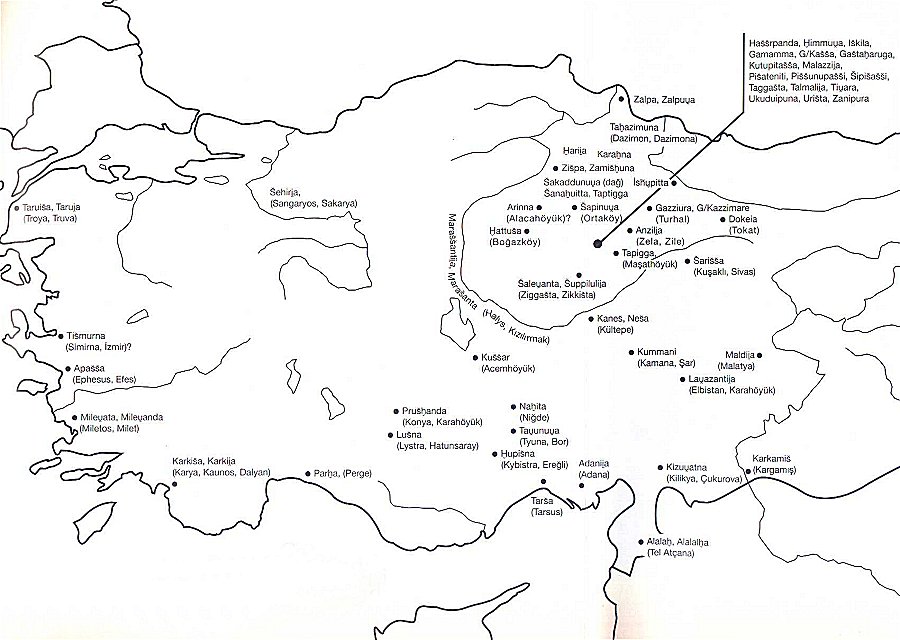 Hər bir erməni ,eyni halda bir uyğur türkü də sayılırdı. onların adları "uğurlu","uğur" və "talehi xoş" ,"baxtlı" ,"mubarəklik" anlamları ilə (bütün torkoloq alimlərin yekdil belə sandıqlarına rəğmən) ilgili deyil. Uyqur//Uyğur,əslində AYQIR //AYĞIR deməkdir.Ayqır//Ayğır türk dilində yəni "od tanrısı","Günəş Tanrısı" deməkdir və onun da bəlgəsi və simgəsi su-ayğırı ya su-atıdır.Bunun üçün də türklər bu su-atına həmi də"Ayqır"deyiblər."Ayqır"ın bir anlamı da türk dilində Od-Atəş`dən danışan və söz deyəndir.Oddan,Atəşdən demək və danışmaq yəni GÜNƏŞ Tanrısından və Tanrıdan danışmaqdır ki bu adama da moğ,mağ,şaman,qam demişlər.Demək hər bir"Ayğır" həmdə "Ayrim"dir ,yəni hər bir od və günəş tanrısından danışandır və eyni halda bir "öncədən xəbər verən, öngörülük edən bir dini rəhbər" ya din adamıdır.Deməli Asyanın şərq (doğu) səmtində yaşayan türk tayfalar və ölkələrin dini mərkəzi "URUMÇU"/"URUMÇİ" şəhəri və Asyanın qərb(batı) hissəsində yerləşən türk soylu xalqların və türk ölkələrin dini mərkəzi və ana qaynağı "URMİYA"("URUMA" // "URMUA"//"ARMİYA"//"ERMİYA) şəhəri iymiş. Əslində şərqi Türkistanın dini mərkəz,paytaxt və qaynağı "URUMÇU" şəhəri və qərbi Türkistanın dini mərkəzi və paytaxtı və ana qaynağı ,Urmu gölünün sahilində yerləşən "URMİYA" şəhəri imiş. Şərqi Türkistanda yerləşən URUMÇU şəhrinin düzgün forması "Ayrımçı"//"Arımçı"// "Armçı"(= öncədən görən və sezən,öncə bilən,peyğəmbərlik edən, ermiş, büyücü,ovsuncu,həkim,din adamı və başçısı,şəmən, qam,moğ, arpağcı,cədəçi,yatçı) və qərbi türkistanda yerləşən URMİA//ARMYA (=Arm/Ayrım dənizinə mənsub şəhər)AYRİMYA-dır və hər ikisinin də etimologiyaları birdir və bir kökdən törənibdir və hər ikisi də qədim türk soylu ,lider Türk tayfası olan"Ayrim"//"Arm"və Erməni ilə ilgilidirlər və Erməni torpağı və əraziləridir.Bu ərazilərdə yaşayan və məskun türk "Ayrim" ya "Erməni" xalqı,türk xalqların dini liderləri və keşişlərini tə`min edici tayfası imiş.Bu AYRİM-lar ya daha doğrusu AYRİMAN-lar (Eyrimanlar//Erimənlər//Ermənilər)Türk dünyasının dini və mifik liderləri,Türk mifologiyasının yer üzərində qurucuları və aparıcıları rolunu daşıyan adamlar və tayfa olubdur.Bu türk tayfalar və xalqların liderlərinin ,titul bildirən adları əsasında bir çox mega toponimlərə və makro toponimlərə ad veriblər,o siradan Moğulıstan,Uyqurıstan,Arminya//Armenistan ,Buyaini,Urumçi ,Urumya//Urmiya və sairə.Yuxarıda qeyd etdiyimiz kimi türk soylu və türkdilli din xadimləri və peşəkar ovcuncu və büyücülər "Maq"lar ,kök və mənşə baxımından ,həmən Azərbaycan ərazisinin "MANNA" Türkləri iymiş ki ilk gündən bu tayfanın adı "Manq"/"Manqay" formasında iymiş və "nq"(nun ğunnə) bitişik səsinin "n" səsini salaraq "q" ilə ifa edərkən,"Maq" sözü formunu əldə edir.Bu xalq və tayfanın adı Assur və Orartu mənbələrində ,"maq" yox ,bəlkədə "Manna" ya "Mana" formunda qeyd olunub , yəni "Manq" /"Manqay" adındakı nun-i ğunnənin(nq səsi),"q" səsini salaraq"Manay"/"Mannay" formuna çıxardıb qeyd edirmişlər və buna görə də Assur və Orartu mənbələrinin heç birisində,biz "Maq" adına tuş gəlmirik,amma başqa qədim və antik mənbələrdə və həmçinin Fars mənbələrində biz "Manna" //"Mana" adına yox,bəlki də"Maq"adına tuş gəlirik. Bunların hamısı bir türk tayfa və etnosun müxtəlif fonetik və leksiklərdə ifa olunan adıdır."Maq"//"Manq"// "Manqa"//"Manqay" //Man//Manna // Mannay tayfası,ilk Azərbaycan dövlətinin qurucuları və Azərbaycanlıların ulu əcdadları sayılırlar.Azərbaycanlı tarixçi Y.Yusifov yazır ki "MANNA" // "MANA dövləti e.ö 7-ci yüzillikdə öz həyatına davam etdirirdi və hətta e.ö 615-ci ildə Assurların yardımına getmişlər və assur mənbələrində bu olaydan e.ö 593-cü ildə söhbət gedir və Mannalardan "MİNNİ" adı formasında yad və qeyd olunur". Deməli Azərbaycanın ilk rəsmi dövləti təşkilatı Manna adı ilə (Assur mənbələrində MİNNİ adı ilə) e.ö 6-cı yüzilliyin 90-cı ilinə qədər öz özgürlüyünü və istiqlalını qoruyub saxlayır.Manna//Mana dövləti,"Mad"(Midia) dövləti yaranana qədər,bu ad ilə rəsmi olaraq öz həyatına davam etdirib və sonra da "Mad"//"Midia" dövləti adı altında yaşamaya davam verir və tarixçilərin nəzərinə görə bunun da səbəbi budur ki hər iki ölkə və ərazi bir`iymiş yəni hər ikisinin də kökü və mənşəyi "Türk" idi.Bizcə Manna dövlətinin ərazisi indiki Azərbaycan ərazisindən əlavə,Van gölü ətrafı ərazi Ərzincana qədər və suriyanın şimalı ərazisini də əhatə edirdi və təbii ki qədim Ermənistan ərazisini də özündə ehtiva edirdi və Orartular,Manna`ya (Azərbaycana )ayid o əraziləri,muharibələrdə Mannanı yənildəndən sonra,indiki anadoludakı ərazi hissələrini ayırdıb öz ərazisinə birləşdirib. Azərbaycanlı tarixçiY.B.Yusifov qeyd edir ki e.ö 3-cü minillikdən ta 1-ci minilliyə qədər "Manna"da ,Urmu gölü hövzəsində və bundan da geniş bir ərazidə,Türk tayfaları məskun iymiş.Yusifov`un dediyinə görə" MANNA adı mıx çivi yazılarında və daş kətibələrində açıq-aşkara və müstəqil halda qeyd olunub" və sonrakı əsirlərdə "Midia" adı ilə tanınmağa başlayır və sonda e.ö 550-ci ildə Farsların Mad ölkəsinə hücumu əsərində və Mad (Midia) türk hökümətini məğlubiyyətə uğratdıqdan sonra,MAQ-lar//Moğlar ya Manalar yenə də bir böyük güc və quvvə kimi görsənirmiş və hətta e.ö 522-ci ildə "QAMATA" (Geomate) rəhbərliyi altında ,Fars işqalçı hakimiyyəti əleyhinə üsyan etdilər. Burda qeyd etməliyik ki Midialıların özü ,Mannaları "MAQ" deyib ,çağırırdılar və onların ölkəsinə və yurduna da "Maqtay" deyirmişlər.Deməli belə aydınlaşır ki bu MANNA Türk ölkəsi və xalqı Assur və Orartu qaynaqlarında və mənbələrində "MİNNİ" formasında və qədim Fars mənbələrində "MAQ" ,"Maqtay" və İlam yazılarında "Maqtape" kimi qeydə alınıb və tanınıb."Maq"lar ya "Manna"lar Azərbaycanın hər bölgəsinə,Dərbənd`dən tutmuş ta cənubi bölgələrinə qədər(Həmədana qədər) səpələnib yayılıb yaşayırmışlar və bu məlumatı bizə Azərbaycanın müxtəlif bölgələrinin toponim adları deyib-verir.Bu xalq və tayfa ilə ilgili "Maq" ,"Moğ" ,"Muq" tərkibli toponim adları Azərbaycan ərazilərində kifayət qədər vardır."Maq"lar ya"Manna"lar,Azərbaycan tarixinin quruluşunda çox önəmli rolları olub.Onların Fars işqalçı hakimiyyətinə qarşı e.ö.521-ci ildə üsyanı və eyni halda Babək xürrəmdini rəhbərliyi altında,Ərəb istilasına qarşı üsyanı və 20 il muharibələri ,tarixin yaddaşında əbədi və silinməz iz buraxıb və bu üsyanlar məhz onlar`la bağlıdır.Tarixşunaslıq elmində Xurrəmilər üsyanını çalışırlar ki bir Fars cərəyanı və hərəkəti kimi göstərsinlər, amma bu hərəkətin və üsyanın kökü və mənşəyi türk soylu Maqlar (Manna`lar)ilə bağlıdır və onlara ayitdir və onlardan kök tutur. Qədim türk dilində "İrəm" ,"İrim","ırım" sözləri,"öncədən xəbər verən, öncədən görən və bilən,peyğəmbərlik etmək,fala baxanlıq,sehr və cadı bilən" anlamındadır və fars dilində bu sözün başlanışına "h" səsi artıraraq ,onu"Hürrəm","xürrəm" formuna salıblar və bunun üçün onu "hur"/"xur"(=günəş) ilə ilgiləndirirlər. Ərəblərin işqal və istila zamanı , həmən bu "Maq"lar ya Moğlar idi ki Azərbaycan türklərinin qədim ulu əcdadının dini inanclarını qoruyub saxlayırdılar və Mir Əli Seyidov`un dediyinə görə onlar hətta"Hauma"adlı şirə və içginin necə düzəldib –hazırlamasını da qoruyub saxlamışlar və bu dini içgini təkcə bir növ məxsus "Həməşirə" adında olan üzümdən düzəltmək olar ki bu növ məxsus üzüm də dünyanın heç bir yerində əmələ gəlməz,yalnız Azərbaycanın"Cəlilabad" rayonundan başqa.Cəlil Abadlılar bu növ üzümə Həməşirə deyirlər ki əslində həmən "Haumaşirə" deməkdir.Bu məlumatı "Maq"/"Moğ" /"Mana"/ "Manna"lar haqqında verməyimizin bir əsas səbəbi var və o bu ki Assurların və Orartuların indiki Azərbaycan və əlavə olaraq onun tərkibində olan Anadolunun şərq hissəsi və suriyanın şimal hissəsi ərazilər,qədim Azərbaycanın ərazisi olaraq,"MANNA" və MİNNİ //MİNİ adı ilə adlandırmasının,nəyə görə olduğunu və etimologiasının nə olduğunu bildirmək üçündür.Biz bu Assur və Orartu mənbələrindəki,Manna(əslində Azərbaycan) adının MİNNİ və ya MİNİ formasında yazılışından belə nəticə alırıq ki Tarixdə qeyd olunan "Armini" ölkə adının ikinci hissəsi yəni "Mini" hissəsi ,həmən "Manna"adının, Assur və Orartuca yazılış formasıdır və "Ar" türkcə sözü onun başına artıraraq,onu"Armini" demişlər və başqa Yunan,Roma antik yazarları da ,bu əsasda "Armini" ölkə və yurdunu öz əsərlərində qeydə alıblar və "Armini" ölkə adı və soyu,əslində həmən "MANNA" ya "MANA" (daha doğrusu və düzgünü Azərbaycan)ölkəsi və xalqı deməkdir.Yəni əsil və düzgün və gerçək "Armini"ya"Erməni" əslində həmən MANA ya MANNA türkü və ya Azərbaycan türküdür,həmçinin ölkə ya ərazi adı baxımından əsil Arminiya ya Ermənistan,həmən Azərbaycan ölkəsi və ərazisidir. Armini ya Ermənistan,Azərbaycanın tarix boyu 7-8 qazandığı və əldə etdiyi adlardan(Aturpatkan,Alban,və ...)birisidir ki başqa əldə etdiyi adlar kimi öz zamanında işlədilib və hər birinin işlənmə tarixləri bitdikdən sonra başqa yeni adla tarix səhnəsində çıxış edibdir.Burada Armini adının başında gələn"AR"sözü haqqında keçmiş məqalələrimizdə geniş şəkildə izahlandırmışıq və xulasəsini və özəyini burda gətirmək istəyirik:Qədim türk dilində "Ar" sözü ilkin olaraq kutsallıq ,müqəddəslik və Tanrı anlamında işlənib və bunun üçün bu söz ya termin kutsallıq və müqəddəslik və paklık xarakteri daşıması üçün,əski türklər bu sözü öz luğət qamusunda "paklık","təmizlik" ,"duruluq","saflıq","şəffaflıq" ,"işıqlılıq" ,"su kimi olmaq" ,"axar su" və "çay"anlamlarında işlədiblər.Biz burada "AR"I ,"ER"(=yer,yurd) fonetik variantını nəzərə alsaq,ARMİNİ toponimin etimologiası ,"MİNNİ-lər yurdu" ya "Mannalar yurdu"deməkdir.Necə ki bu toponim Türk xalqı dilində "Ermini" //"Erməni" formasında ifa olunur.Armini toponiminin adı mifologiya açısından belə demək olar ki iki qədim türk sözü olan"Ar"(=qırmızı Günəş, kutsal,müqəddəs) və "Minni" (Manna toponim və etnonimi)tərkibləşməsindən yaranıb və külliyyət də "Kutsal və muqəddəs Maq","kutsallar yurdu","Mannalar yurdu" deməkdir.İndiki Azərbaycan xalqının etnogenezində ən önəmli və əsas rol oynayan və aktiv iştirakı olan Həqiqi türk soylu Ermənilər (Mannalar// Minnilər//Maqlar//Moğlar //Manqlar//Manqaylar),şərqi türkistan ərazisindən köç edib Xəzər dənizinin şimal qərbindən Qafqaz bölgəsinə keçərək,xəzər ilə qara dəniz və akdəniz arası ərazilərdə məskun olmuşlar.Onlar əslində Uyğuristandan köçmüş FİN-UQUR ya əslində Fin-Ayqır türkləri idilər."Fin" sözü qədim türk və ya daha doğrusu protürklərin dilində "göyə mıxlanmış" , "göydən mıxlanan" və məcazi anlamda "ulduz" deməkdir.Deməli "Fin-Ayqır" Türk tayfasının adının anlamı və etimologiyası ,"od tanrısının ulduzu , günəş tanrısının ulduzu"deməkdir.Fin adı və sözünün sonundakı "n" hərf və səsini,əyər nun-i ğunnə (nq) nəzərdə alsaq,onda Fin sözünü "Finq" kimi bərpa etməliyiz və"f","v","b","m" səslərinin bir-birinə əvəzlənməsini nəzərə alsaq,"Finq" sözü sonda "Minq" formuna düşər. Fin ---> Finq ----> Vinq ----> Binq ----> Minq . Bu əsasla "Fin-Ayğır" etnos adı "Minq-Ayğır" formuna düşür.Biz belə fikirləşirik ki "Ming-Ayğır" formantında ,"M"dan sonrakı "i" saiti ,"A" ya çevirilir və "Manq-ayğır"(Od və Günəş Tanrısının din adamı)formuna düşür. Bu adın tərkibində"Manq-ay"sözü vardır ki həmən urmu-van gölü hövzəsi ərazi yəni Manna ya Azərbaycan ərazisi və bu əraziədə məskun türk tayfası deməkdir.Onlar(Fin-oyqırlar) indiki suriyanın şimal hissəsi ərazisində və Urmu-Van gölləri arası ərazidə və eyni halda Qars,Ərdahan vilayətlərini ehtiva edərək,bir güçlü və nəhəng uygarlıq və mədəniyyətin, özəlliklə də Surianın şimalındakı ərazidə , təməlini qoydular və o mədəniyyət indiki tarixşunaslıq elmi əsasında , OQARİT mədəniyyəti adı ilə tanınır.Fin-uqur türkləri Akdəniz sahillərində yəni indiki livan,israil,yordaniya, fəlistin ərazilərində yerləşib məskun oldular və FİNİKKİYYƏ adlı ölkəni və dövləti yaratdılar.Bizcə Türk soylu Fin-oqurlar,Xəzərin cənubundan,indiki İranın şimali ərazisindən keçərək,və eyni halda bəzi qrupları da xəzərin şimal qərbindən keçib Qafqaz və şərqi Anadoluya gələrkən , onların bir bölümü də Qara dənizin şimali sahillərində və indiki "UKRAYNA" ərazisində məskunlaşmışlar və Ukrayna xalqının Etnogenezi özəyini yaratmış olublar,yəni indiki Ukrayna xalqının kökü və mənşəyi Fin-Uqur (Şərqi Türkistan və Azərbaycan ) ya Finiki Türklərinə çatır və bizcə Ukrayni ya Ukrayna ölkəsinin adı da bizi bu fikirə sarı yönəldir.Bizcə Ukrain ya Ukrayna ölkə adı ilk öncə "Oyqır.ini" olub yəni:Oyqır+ini (Orartu dilində makrotoponimlərdə şəkilçi formasında işlənən sözdür və anlamıda yurd, yuva,ev,məskən) = Oyqırini.Bu meqatoponim adı,zaman sürəsində gəlib indiki Ukrayna formuna düşübdür.Deməli Ukraynalıların etnogeneziyası ,soykökü və soy mənşəyi ,şərqi Türkistan oyqırlar  və Türkdilli və Türksoylu Fin-oyqır Ermənilər ya Mannalar ilə və eyni halda əski Azərbaycan ərazisində yaşayan türk soylu və türkdilli Finiki və Fin-Oyqır xalqlarla birdir.Oyqır ----> Uyqır ----> Uykır ----> Uykır+ini (ani) -----> Uykırani ----> Ukraini -----> Ukraina .                           "Fin-oyqır" türkləri gəmiçilik və dənizçilik peşələri sayəsində dünyanın müxtəlif bölgələrinə və yurdlarına səfər edib,tanış oldular və ilkin din adamları və mollaları olaraq,dünyanın bir çox kütlələrinə ağalıq və sərvərlik etdilər və çox kütlələrin və bəşər cəmiyyətlərinin dini liderliyini ələ alıb,onlara hökmranlıq və ağalıq etdilər.Onlar Azərbaycan Terminalından bütün ölkələrə köç etdilər və Turan uygarlığını və mədəniyyətini özəlliklə də Turan və Azərbaycan mifologiyasını,bütün ölkələrə və bəşər qruplarına,başqa Turanlı soydaşları ilə(sakalar-hunlar-avarlar-skutlar-etrusklar-keltlər və sairə kimi) birlikdə armağan etdilər və onlara dünyaya,kainata görə yeni-yeni baxışlar və dünya görüşləri ithaf etdilər.Azərbaycanın məskun Fin-oygırları,Avropanın,özəlliklə də şimali Avropanın mifologiyasının əsas özəyini yaradıb və mifologiya təməllərini ,öz mifologiyası əsasında qoyubdur və şimali Avropanin mifologiyasına nəzər salarkən,sanki Fin-Oyqır mifologiyasına baxırsan və heç bir fərq görünmür.Şimali Avropada  Fin-Ogarit adlı grupa ayid dillər, Finlandialılar və "Lap"lardan ibarətdir ki bu qrup xalqlar,Ural-Altay dilləri ailəsinə mənsubdular.Fin-Ogarit xalqları 4 əsas qrupa bölünürlər : 1)Finlandialılar,Lap`lar, Livonianlar və Karelilər 2) Volqa çayının yuxarı və orta bölgələrinin xalqları 3) Perm və Viyatka adlı Russiya əyalətləri 4) Sibiryanın qərbində yerləşən Voqul`lar və Ostyak`lar,Türk soylu Macarlar ya Magyarlar  ki kök və mənşələri Sibiryanın qərbindən dir.16 Avropanın şimalında məskun olmuş türk soylu Fin-Oqarit etnosların dinlərinin kökü şamanizmə dayanır.Fin-Ogaritlərin nəzərində və dini inanclarına görə tən(cism) və ruh ayrılmaz şəkildə bir-birinə bağlıdılar və birlikdə ölürlər. Şamanlar Fin-Ogarit dinində həyati və çox önəmli rolları vardır və tədavi edən həkim və arif sayılırlar.Şəmən sözü Tonqus`ca terminidir və anlamı "həyəcana gəlmiş ya qalxmış" deməkdir.Fin-Oyqır mifologiyasında "Balıq" mifi əsas yer tutur.Bu mifologiada balıq həmi yaranışın bəlgəsidir və həmi nabudluq və yox olmağın bəlgəsidir.Fin-Ogarit və sibirya mifologiyasında,dünya dənizdən və dəryadan çıxıb yaranıbdır. 17Finikilərin Tanrıları,o sıradan"Baal Addir"(Bel Atir /Bel=Tanrı , Atir =od,atəşgah) tanrısı Afrika`nın Kartaj daş yazılarında görünüb və tapılıbdır."İştarta" tanrısı Seydun tanrıları içərisində ən üstün yerə malikdir. İştarta bir ümumi kən`ani tanrıçadır.Finikilərin önəmli böyük və ən qədimi tanrısı,Kronos tanrısı və hətta zevs ilə bir tutulur. Onların ilahələri Afrodit ilə birgə tutulur.Onların bir Tanrısının adı da  Reşef yəni ıldırım və od tanrısı,Dagon isə buğda tanrısıdır.Finikilərin bir başqa tanrısı da ki onu"şəfa ruhu"ya"Toxtaxlıq ruhu" yorumlayıblar ,"Şatrapes" tanrısıdır.Finikilər tıpkı başqa türklərdə olduğu kimi,ibadət və tanrıya pərəstiş adətlərini dağlarda,su və çay kənarında,ağaclar və qayalar kənarında yerinə yetirərmişlər.Bu ədət və dəbi xristiyanlıq məbədlərinin köhnə və keçmiş kafərlərin kutsal məkanlarının yerində və ya onların üzərində düzəldiyi bizim üçün təyid edir.Finikilərin böyük şəhərlərində müqəddəs məkanları əksərən Aradus,Baetocea,Byblos və Aphka şəhərlərinin kənarındakı təpələrdə düzəldilmişdir.Finikilər başqa türk soydaşları kimi Su`ya da çox hörmət bəslərmişlər.Onların "Afka" məbədləri Livan dağlarında ,Adonis çayın kənarında və "İbrahim" nəhri yaxınlığında tikilmişdir. İştarta üçün özəl hədiyələr və peşkeşləri bir tos ya su ilə dolu camın içinə atarmışlar və elə düşünülürdü ki əyər peşkeşlər ilahənin qəbulu olmuş olsa və onları bəyənmiş olsa,suya ,camın dibinə və tərkinə batar,və bəyənilməsə,cam`da suyun üzərində qalmış olar.Finikilər türk soydaşları kimi ağacları və suları pərəstiş edib,onlara tapınardılar.Müqəddəs və kutsal meşələr,məbədləin kənarında salınırdı və bu meşələrdən birisi Afka`da İştarta`nın məbədinin yaxınlığında salınmışdır.Finikilər əlifbanı Yununlara öyrətdilər və qərb ölkələrində onu yaydılar.Əlifbanı onların yaratdığı olduğunu Pelini iddia edir və sərihən qeyd edir ki əlifbanı yaratmaq ,Finikilərin ən önəmlı başarılarından birisi idi.Daha bir ehtimal da verilir ki əlifba Ogaritdə Fin-oyqırların yurdunda e.ö. 14-15-ci yüzilliklərdə yaranmış olsun və ehtimal verilir ki Finiki əlifbası da həmən türk Ogaritlərin yaratdıqları əlifbası əsasında olmuş olsun.18  Bu deyilənlərdən belə anlaşılır ki çox ehtimal`la bu Finiki xətt və əlifbanı və eyni halda Ogarit əlifbası,bu iki xalqın bir soy və tayfa olduğuna görə və hər iki xalqın kökü və mənşəyi bir olduğuna görə,hər iki əlifba da,eyni əlifba olmuş olsun və bir də bu ki,bu soy və etnos,bu ərazidə yerləşməmişdən öncə,ilk yurdları olan şərqi Türkistanda yəni oyğırıstanda bu əlifbaları,varları`iymış və bu xalq Azərbaycan ərazisində yerləşməmişdən öncə,xətt,yazı əlifbasına malik bir xalq`iymış və o əlifbanı özləri ilə yaxın şərqə gətirmiş olsunlar və belə məlum olunur ki Yunan və digər Avropa əlifbasını ilkin olaraq Finiki türkləri ,öz türk əlifbalarının üzündən kopya çəkərək ,onlara da öyrətmiş olsunlar. Finiki türkləri memarlıq və mohəndislik və tikinti işlərində çox bacarıqlı və mahir xalq iymış və buna örnək olaraq, "Süleyman Məbədi"nin tikilməsidir. Bu məbəd Finiki türklərin əli ilə İsraildə tikilibdir.Finiki türkləri əkinçilik və suvarma işində də çox mahir bir xalq idi.Onlar hətta Livan dağlarının ətəklərini də tarlalara çevirmişdilər.Onlar əkdikləri tarlaları suvarmaq üçün arxlar və nəhirlər çəkdilər.Onlar daşlı-qayalı sahələrdə ağac tinglərini əkməyə başladılar.Onların əsas əkinəcələri,taxıl və özəlliklə də buğda idi. Finikilər daş işində də çox mahir və bacarıqlı bir xalq idi və daşdan bütün şəhər qala duvarlarını hörürmüşlər və hətta tabutlarını da daşdan işləyib,qayırırdılar.Onların əsas sənətləri parça və qumaş toxuçuluq idi və təbii ki bu toxuculuq sənəti ilə yanaşı,onların bez və qumaş boyama sənəti də çox inkişaf etmişdir.Finiki türklərin digər bir bacarıqlıqlarından birisidə,şüşə və cam düzəltmə sənayesi idi.Onlar artıq e.ö.7-ci yüzillikdə,Finikiyyənin müxtəlif şəhərlərində bu sənətə başlamışdılar.Finikilər öz gəmiləri ilə ticarət işinə baxırdılar və bunu Assur mənbələri də qeyd ediblər.Herodotun dediyinə görə Finiki dənizçiləri Firon "Nexo"nun əmri ilə e.s. 3-cü yüzillikdə Afrikani öz gəmiləri ilə kuruq vurublar.Deyilənə görə bu kuruq vurma 3 il zaman aparıb.Onlar iki dəniz səfəri də,birisi 450-ci ildə İspaniadan Britania`ya və digəri isə 425-ci ildə"Cəbəl Taruq"dan"Ginə" körfəzinə olmuşdur.Finikilər öz zamanlarının mahir dənizçiləri sayılırdılar. "Diodorus"un dediyinə görə Finikilərdən Afrikaya köçlər olunub. Thucydides`in dediyinə görə Finikilər Yunanlılardan öncə "Sisil" adasına gediblər.Finiki dənizçiləri 10-cu yüzillikdə artıq qərbə (Avropaya) nifuz etmişlər.19Fin-Uqur etnosundan yaranmış Finikiyə ölkə adının sırrını qədim və çağdaş tarixçilər və müəlliflər indiyə qədər qatını açanmayıblar.Onlar bu adı Yunan kökənlı olduğunu zənn edirlər və bu adın kökbilimi əsasında"ərquvani rəng" mənalandırıblar və bu da deyilənlərə görə güya Finikilərin müxtəlif şəhərlərində qumaş və bez boyama peşə sən`ətlərindən irəli gəlir.Etnos adları aləmində çox şaşirdıcı bir kəşfiyyatdır ki bir etnosun adını onun qumaş boyama peşə sənətinə görə,"qırmızı" boya anlamında adı olmuş olsun. Budur bizim tarixçi alimlərin böyük və nadir tapıntıları və alqışa layiq böyük kəşfiyyatı.Bu möhtəşəm tarixçilər qeyd edirlər ki bu Finik sözü Homerə ayid və nisbət verildiyinə rəğmən,Misini yazılarında "ponikijo" formasında söz "qırmızı" anlamındadır ki arabaya (faytun) işarədir və bu sözcük mümkündür ki keçmişdə soy və etniki dəyərinə malik olmuş olsun, özəlliklə də ki "ponikijo" adını bir bitgi üçün kullanırmışlar ki o "Finikiya bitgisi" imiş və "Pelini" də ondan ad aparır.20Qəribə sənəd və faktdır! Mənbədə eyni halda bunada işarə olunub ki "yerli mənbələrdə də bu xalq üçün "Kən`ani"  sözünü,və"Kən`an" adını da ölkə və yurdları üçün e.ö.15-ci yüzillikdə kullanıblar.Bu ad əksər hallarda antik mənbələrdə və Afrikada "Finiki" soylular onu saxlayıblar." Deməli keçmiş antik mənbələrdə bu həqiqətə işarə olunub ki"kənanilər"həmən"Finikilər"dir və həmçinin nəticə alınır ki gerçək türk soylu Erməni xalqı ki həmən Finiki adı ilə adlanan Fin-Uyqur türkləri olsun ,e.ö.15-ci yüzillikdə artıq bu ərazidə sakin iymiş,halbu ki Erməni adlanan indiki Hind-Avropalı "HAY"-lar e.ö.5-ci yüzillikdə Anadolunun Frigiyasına gəlib və sonra da Anadolunun türk ərazisi sayılan "Hayasa" əyalətinə geçib yerləşirlər.Demək bu arada ,gerçək türk erməni olan Finiki adlanan Fin-Uyğur türklərin bu ərazidə (Anadolunu şərq və cənub-şərqində) məskunlaşması ilə Avropadan gələn və "Hay" adlanan indiki Ermənilərin bu ərazidə məskunlaşma tarixində ən azı 2-3 min il fərq və zaman məsafəsi var. İ.A.İşpayzer belə nəzər verir ki Akkad yazılarında "kinahhu" sözü "ərguvani" (qırmız) anlamındadır və bu sözün ,kənan sözü ilə oxşarlığı çoxdur və heç bir dilçilik və dilbilimi əsas və fakt əldə yoxdur ki belə təsəvvür olunsun ki "kinahhu" sözü "kn`n"dan və ya əksinə ,yaranmış olsun. Sonda İşpayzer belə bir layihədə bulunur ki "kənan" Finiki ölkəsi üçün yerli ad və ünvanıdır və "ərguvani" rəng də onların boyama iş və peşələri ilə ilgili bir sözdür.21 Görünür alimlər "Kən`an" sözünün açıklamasında aciz qalıblar və olmasın rəbti və ilgisi olmayan yorumlara əl atırlar. Biz keçmiş məqalələrimizdə xatırlayan kimi yenə də öz sözümüzün üzərində bərkiyib dururuq və bir də deyirik ki ,Avropalılar və digər qeyr-i türk alimlərin çox dediklərinə uymayaq və inanmayaq,bunun üçündür.Çünki onlar illər boyu gecə-gündüz çalışalar,bir dənə bu "kən`an" türk sözünün açıklamasında,aciz qalacaqlar.Onlar bilmirlər ki "Kən`an" türk sözüdür və kən`an ,türkcə "kün`an" sözünün fonetik dəyişilikliyinə uğramış formasıdır və anlamı da"Günəş tanrısı" deməkdir. Səbəb də budur ki Avropa və digər qeyr-i türk alimlər hər bilmədiklərinin izini qeyr-i türk mənbələrdə və qaynaqlarda və qeyr-i türk ərazilərdə bulmaqdadırlar və onların min ildə bundan sonra Finikiləri və ya KƏN`ANİ-ləri türk soylu və türk dilli bir tayfa olduğunu bilməyəcəklər və bilmək də istəmirlər. Onların Finikilərin soy mənsubiyyəti haqqında ,hər bir kəsə zənnləri gedə bilər ,illa türkdən başqa. Dünya Tarixində və tarixşunaslıq elmində hər dən çox böyük bir səhvilərə yol verilib ki indi çox böyük və açılmayan düyünlərin yaranmasına səbəb olubdur və indiki çağdaş tarixçilər və tədqiqatçıların çaş-baş qoymasına,azmasına, öz başına dolanıb-fırlanmasına səbəb olur.O böyük tarixi səhvlərdən və antik müəlliflərin səhv yazı səpgilərindən birisi də budur ki bir çox etnosları soy və nəsil etibarı ilə yox , bəlkidə o etnosun yerləşdiyi və məskun olduğu toponimin adı əsasında adlandırmalardır ki indiki tarixçiləri çətinliyə və bağlı düyünlərə tuş gətirir. Bu çətinlik və düyünlər Finiki (Fin-oyqır) türklərin başında da var. Misal üçün "Sidoni"/ "Sidoniyalı" sözünü (indiki livan ərazisində yerləşən bir şəhər adıdır) çox hallarda "Homer" və Torat kitabında ,"Finiki" xalqın yerinə qeyd olunubdur."Kənani," Finikilərin əsl və rəsmi adı deyil idi və bəlkidə özləri ,öz –özlüklərində bu adı özləri üçün işlədirmişlər. Tarixdə əksər hallarda Finiki xalqı üçün işlənən vahid və yeganə ad olmayıb və onları yaşadıqları toponimin adı ilə adlanıb və qeydə alınıblar,özəlliklə də belə bir səpgi e.ö.2-ci minilliyin ikinci yarısından belə işlədiblər və "kənani" və "seyduni" kimi adlar finikiləri və finiki uygarlığını bizə göstərib, isbatlamaqdadır. Dünyanın böyük və tanınmış Amerkalı və Avropalı alimləri bu türksoylu Fin-oyqır nəsilli Finiki xalqının kök və mənşəyini ,olmasın yerlərə və xalqlara bağlayırdılar və indi də bu xalqın kök-mənşəyinin gizini və düyününü açanmayıblar. Amerkal; ünlü alim "William Foxwell Albright" qeyd edir ki daha bundan belə Finikilərin kök və mənşəyinin "Eriterə"li olma fərziyyə və nəzəriyyəyə , və ya bu ki onların kökü və mənşəyi Fəlistinin cənubundandır, ya semit soylu olma nəzəriyyələrə ehtiyac yoxdur. 22Otto Eissfeldt deyir ki Finikilərin kökü-mənşəyi gərəkdir ki "SİNA" yarımadasında ,və ya Ərəbistnın yapışığında olmuş olsun ki Finikilər 3000 il e.ö. oradan köç etmiş olsunlar və gələcəkdəki öz başqa tarixi yerlərində məskun olmuş olsunlar. 23Görünür ki alimlər olmasın zənnlər və gümanlar vururlar amma heç biri də qane edici , inandırıcı , düzgün deyil ,amma hər nə isə buna etiraf və iqrar edirlər ki 3000 il e.ö. bu ərazilərdə yaşama və məskun olma stajları vardı və bunu biz demirik və özümüzdən saxtalaşdırmamışıq. Bu zaman müddətinin və tarixlər üstündə dayanmağımız və tə`kid etməmizin də səbəbi, əsil gerçək türk soylu Fin-oyqır nəsilli və Finikili Erməni xalqının tarixən bu ərazidə yaşamasını və avtoxton xalq olmasını isbatlamak və göstərməkdir və bu tarixləri ,bu əraziyə yeni gəlmiş Hind-Avropalı soylu Frigiyadan gəlmə "HAY" xalqının,gəlmə tarixi ilə muqayisə etməkdir.Burada qılı qatıqdan çəkmək lazimdir.Biz HAY adlanan Avropalı köçəri xalqın kök və mənşəyi haqqında apardığımız tədqiqat və araşdırmalardan belə bir nəticəyə çatırıq ki  çox ehtimalla bu xalq Avropanın köçəri xalqlarından sayılırmış və Avropanın şərqi hissəsəi,Serbiya – Korvatiya əraziləri bunların gəzərgi yaşadıqları yerlər olub və 500 il e.ö.,Balkanların cənubuna gəlib yerləşib və Balkan yarımadasından da Anadolunun şimal –qərb hissəsinə keçib və Frigiya adlı Türk ərazisində məskən salıblar. Bu adsız Hind-Avropa dilli xalq Anadolunun Frigia ölkəsində yerləşdikdən bir müddətlərdən sonra , Anadolunun şərq tərəfinə yürüyüb və Hayasa adlı türk əyalətində yerləşirlər. Onların bu dəqiqəyə qədər ,yəni Hayasa ərazisinə girənə qədər adları yoxiymiş və ya bilinməyir. Onlar ilk öncə Friggiya türk ölkəsində yerləşdiklərinə görə "Friggi" adlandılar və sonra Türk ərazisi və əyaləti olan "Hayasa"da yerləşdikdən sonra"Hay" adını əldə etdilər və sonra türk yurdu və ərazisi olan Armini də yerləşdikdən sonra "Erməni" adını əldə etdilər və yenidən bu Erməni türk dövləti "orartu" adı ərazisinə geçəndən sonra bu xalq , "Orartu" soy və etnik adını qazanıb əldə etdilər və elə ki Orartu şahları bunları köləlik və fəhləlik üçün Arazın şimali səhilinə aparıb yerləşdikdən sonra bu xalq yenidə "Erməni" adını qazanıb əldə etdi.Deməli bu Hind-Avropalı xalq Asya və Anadolu ərazisinə girəndən bəri 4-5 etnik və soy ad qəbul edib və hamısıda türk toponimlərinin adıdır və heç biri də onun öz etnos adı deyil. Allah bilir Avropada neçə adlar qazanıb əldə edib və hər dəfə də bir yeni getdiyi yurda yerləşdikdən sonra, qabaqki yerin adını atıb və təzə yerin adı ilə yaşamağa davam edibdir. Bu hal bir etnos tarixində çox nadir və tayı görülməyən istisna bir haldır. Anadolu əzəl gündən bəri , tarix boyu çeşitli türk soylu və türkdilli xalqların və tayfaların  yaşadığı ərazi və torpaqlar olub. Hərdən olub ki bir imperiya onu işqal etmiş olsun və ya öz ərazi tərkibinə qatmış olsun , amma bu ərazidə hər zaman türk soylu uluslar yaşayıbdır.Əski tarix xəritələrində qədim Ermənistan ya Orartu ərazisinin qərbində yerləşən ərazi (indiki anadolunun ortası ərazi) Aşurca(Asurca) yazılışı olan "Aşknaz" sözü yazılıb.Yəni bu ərazi "Aşknaz" Türklərinə ayid olan ərazidir. 24  Artur Kesler "Xəzərlər" adlı əsərində yazır ki "Torat kitabında adı qeyd olunan Aşknazdan murad,Nuh`un oğlu Yafəsin nəvəsidir və o xalqa işarədir ki Ararat dağının ətrafında və Ermənistanda yaşayırdılar.25 Artur Kristiansen "İlkin insan ,İlkin padişah" adlı əsərində yazıb və isbat edib ki Torat kitabında qeyd olunan "Aşknaz" Sakaların soy adıdır və eyni halda onların qardaşı sayılan "Rifot", qədim iran antik türk şahı"Timuris"in soyundandılar. Anadoluda yaşayan Digər bir Türk xalqı ki adı Toratda zikr olunub "Hetitlər" ya"Hitilər"dir ki Libandan ta Furat çayına qədər məskundular və Anadoluda digər bir xalq da "Frizilər" ya "Friggilər" (Frijilər)dir.26 Sakaların türk dilli və Türk soylu xalq olduğuna da artıq şüphə yoxdur və tarix elminə bu aydın bir həqiqətdir.Artur kristianın işarə etdiyi "Rifot",Aşknaz// Sakaların qardaşı,həmən "Ayrim" türk tayfası ya "Rim" tayfası olan Türk Ermənilərin ulu əcdadıdır."Ayrim" adında ,"AY"(=Tanri, konuşan, xəbər verən) +RİM (=öncədən bilən,öncədən görən,ildırım və şimşək)= "ildırım və şimşək tanrısı","Ovsuncü, yatçı,Büyücü,Talehə baxan" deməkdir. Bu məlumatlardan görünür "HAY" dediyimiz Hind-Avropalı xalqın Anadolu ərazisinə gəlmədən öncə,bu ərazidə Sakalar,kimmerlər, Hetitlər,Fin-Oyqır nəslindən olan Finikilər ,Ogaritlər,Ermənilər və Orartular kimi Türk xalqları və Tayfaları yaşamışlar. Əski Avropanın şimalında yaşayan xalqın mif və Tanrılar panteonunda müxtəlif Tanrılar yaşamaqda idi ki onların tanınmışlarından birisi də "Freyja" büyü və artım tanrıçası və ilahəsi sayılırmış və digəri isə "Frigg" göy və səma ilahəsi ,"Odin" tanrının eşi və "Baldır" və "Hut"un anaları sayılırmış.Bu Fin-Ogarit türklərin Avropanı şimalındakı mifologiya məlumatları bizə tam aydın şəkildə,Anadolu ərazisindəki Friggiya ölkəsinin türk mahiyyətini və türk ərazisi və türk yurdu olduğunu isbat edir və digər tərəfdən də Hind-Avropalı Erməni adlandırdığımız xalqın bu ərazi ilə heç bir bağlantısı olmadığını isbat edir.Onlar sadəcə Balkanlardan keçib Anadolunun bu Friggiya adlanan yurdunda müvəqqəti olaraq məskunlaşıblar və daha bir bağlantı və ilgi arada yoxdur.Deməli bu hesab ilə bu Hind-Avropa dilli(Erməni adlandırdığımız) xalqı "Friggiya"ya bağlamaq və ona bir soy kimi bağlamaq ,tarix baxımından düz deyil.Onları Friggi adlandırmaq ,yəni onlara bir qondarma soy bağışlamaq deməkdir və bu işimiz`lə biz onları daha artıqraq çaş-baş qoyuruq və izin vermirik ki bu xalq öz həqiqi kök və əsalətinin peşində olsun və öz düzgün etnik soyunu və kökünü Avropanın müxtəlif bölgələrində axtarmış olsun.Əslində bu Avropalı köçəri xalqı ,Türklər avara-sərgərdan qoyublar və macal verməyiblər ki öz həqiqi etnos soy kökünə fikir versin və yadına salıb peşində olsun və yerli türklər onlara hərdən bir ad qoyublar ,gah Avropadan Friggiya`ya gəlib yerləşdikləri üçün onlara "Friggi" adı veriblər ,gah Friggiyadan Hayasa türk əyalətinə gəlib yerləşdiklərinə görə "HAY" adı veriblər və "Hay" çağırdılar, bir zaman da Hayasa əyalətindən köçüb Böyük Azərbaycanın Anadoluda urmu-van gölləri ərazisində ,yəni qədim və əsil Ermənistan ərazisində yerləşdikləri üçün ,onlara Erməni adı veriblər və bir zaman da ,türk soylu Orartular o ərazini alıb öz ərazisinə qatandan sonra ,onlara orartu dedilər və onlar da inanırdılar ki elə orartular ,onlarımışlar , bir zaman da Orartular bunları kütləvi halda yığıb Arazın şimali sahillərinə sürgün etdikdən sonra bunlara yenidən Erməni dedilər və hələlik bu adı daşımaqdadılar və gözlürlər ki bu dəfə ,yerli türklər onlara nə adı verəcəklər. Çünki tarixən yerli türklər bu Avropalı adsız köçəri xalqa macal verməyiblər ki öz həqiqi soy adlarını arayıb axtarsınlar və demək olar yerli türklər bu xalqı pis öyrədiblər . Onlar da tənbəlliyə adət edib belə adət və vərdiş eyləyiblər və bu vərdiş əsərində min il də bundan sonra bu xalq öz etnik soyunun və onun mahiyyətinin ardıca getməyəcəkdir , çünki ilk gündən bu xalq pis öyrənib və səbəbi və suçu da türklərin üzərinə düşür və belə bəlli edir yenə türklər bir yeni soy ad axtarıb bu xalqa verməlidir. Əlbət də bu dəfə düzgün şəkildə və Tarixin qaranlıq qalmış dib-bucaqlarını axtarmalı və son dəfə olaraq ,bu xalqın düzgün və həqiqi soy kökünü çixartmalı və bu xalqa təhvil verməlidir. Olsun nə olar ,qız qarıyanda dayısının boynuna düşər. Türk soylu Finikilərin kök və mənşəyi haqqında "Georges Contenau" çoxlu mətləblər onların yer-yurdları haqda yazıb və üstü örtülü də olsa ,bu etnosun tarixin ən keçmiş dövrlərinə və hətta tarixdən öncəyə ayid və mənsub olmasını və bu ərazidə sakin olduğunu iqrar və etiraf edir. O hətta bu əqidədədir ki bu mənsubiyyət tarixi nə qədər geriyə və qədimlərə çəkilsə bir o qədər də soy və etnik informasiya yaxşıraq açıklana bilər.27Donald Harden son zamanlar semit soylu köçgünlərinə işarə edir ki güya Ərəbistandan ya kəngər körfəzindən (indiki Fars adlanan körfəzdən) gəliblər. O burada Herodot`a istinad edir.28 Əslində fərziyyələrin çoxu antik müəlliflərə və Biblis əhalisindən olan "Filo"ya istinad olunub ki deyirdi Finikilər yerli və avtoxton xalq olub və təkcə xalq mədəniyyəti  yox  ,bəlkidə Tanrılar və bütün xalq mədəniyyəti Finikilərdən kök və mənşə alıbdır. 29Tanınmış Yunan tarixçisi ilk vəhlədə Finikilərin mənşə yerini Həbəşənin(indiki Etiyopianın) Eriterə bölgəsi bilir.30 Strabon yazır ki Kəngər (indiki Fars) körfəzinin kənarında Finiki şəhərlərinə və mə`bədlərinə oxşar şəhərlər və mə`bədlər var idi və antik müəllif "Pelini" də bunu təid edir. 31 Görünür Herodot və Pelini kimi antik müəllif və tarixçilər də yanılıllar və düzgün bilmirlər və bunu da Plini-yə xatırlatmalıyıq ki Kəngər körfəzinin kənarında tikilmiş şəhərlər və mə`bədlərin Finiki şəhər və mə`bədlərinə oxşaması heç də qəribə deyil və normaldır ,çünki mezopotamiya və kəngər körfəzi sahilinin mədəniyyəti , digər bir türk soylu "kəngər" adlı tayfanın mədəniyyətidir və soydaş Finiki mədəniyyətilə uyğunluğu və zati oxşarlığı olmalıdır.Mezopotamiya ilk gündən bəri qədim türklərin əcdadı sayılan protürklərin yaşadığı ərazi olubdur və əski türkün mədəniyyətinin orada kökü vardı.Bir türk soylu xalqın mə`bədi, Tapındığı allahları gərəkdir bir-birinə oxşar olsun, çünki kök ,mənşə və əsalət birdir və bir ortaq qaynaqdan qidalanırlar. Heyiflər olsun ki qeyr-i türk ,türkün kültürünə, mədəniyyətinə ,uygarlığına biganə olan və dərindən bələd olmayan əcnəbi antik müəlliflər,tarixçilər və alimlər də belə həssas və önəmli mövzuları , indiki əxlafı kimi bilməyiblər və tarixi yazanda çox böyük səhvilərə yol veriblər və  tarixin özəlliklə də türk soylu etnosların tarixini qələmə alarkən, əsas elementləri və prinsipləri nəzədə almayıb , xalqları etniki və soy baxımından bir-birindən ayırmayıb və təkcə toponimlər əsasında bölüştürüb ayird ediblər və bu da yüzlər və bəlkədə minlər gizlərin və şüphələrin yaranıb törəməsinə səbəb olubdur. Qusurların çoxu da özəlliklə də türk və Turan etnosları haqqında olubdur və tarixin şəffaflığına çoxlu ləkələr salınıbdır. İndiki Tarix və tarixşunaslıq elmində çoxlu düyünlər və haqsızlıqlar, o sıradan Erməni və Ermənistan ,Finiki və finikiya ,frigi və Frigiya , İran və irandilli , Arya və Ari , və 10-lar belə düyünlr , antik müəlliflərin qeyr-i usuli və soy-etnik məsələsinə önəm verməmək ucubatından irəli gəlibdir ,indi bu hal-keyfiyyətləri ilə hesab edin onların yazdıqları və verdikləri raporlar nə həddə düzgün və inandırıcı ola bilərmi?! Bu dəlillərə və səbəblərə görə ,bizim soydaş alimlərimiz məhz onların verdikləri informasiyaya arxalanmaları ,azdırıcı və təhlikəli ola bilər.Herodotun ,Pelini`nin ,Homerin və sairə bu kimi antik müəlliflərin məlumatlarını , Quran ayəsi sanmasınlar və yalnız lazimləri olan mövzuya onların yanaşmasını bilmək üçün yararlı ola bilər. Tam aydın şəkildə onların tarix olaylarını inciləməklərini və necə nəticə çıxartmalarını da görürük. Onların səhv və yanlış tarix yazma səpkilərini də görürük. Əsas işi özümüz görməliyik. Görünür bir Finikiyyə etnosunu nə hallara salıblar və necə dəyərləndiriblər və ona neçə soy-kökü yaradıblar! Finikiyyənin hər bir şəhər adını ,bir ayrıca ,özünə xass etnos kimi göstəriblər. Türk soylu Finikilərin ərazisinin qərbində Akdəniz və şərqində isə Livan`ın sıra dağları yerləşirdi və Akdəniz sahilində qərar tutduğuna görə , qayıqçılıq və gəmiçilik finiki türklərin əsas peşələri olmuş və bu işdə çox mahir və başarılı dənizçilər olmuşlar. Finikilərin iki tanınmış şəhərləri olmuş biri "Aradus" və o biri isə "Sur" şəhəri.Onların "Biblos","Seyda", "əkka", "Beritus" şəhərləri də olubdur.Yeri gəlmişkən lazimdir qeyd edək ki indiki "Felistin" ölkəsi və ərazinin adı ,elə bu türk dilli Finiki xalqının adından alınma bir addır və bu önu göstərir ki indiki Felistin ərazisi ,əslində türk Fin-oyqır soylu Finikilərin yurdu olub. Finik + tin . Finik adında "n"-"L" və "k"(c)-"s" əvəzlənməsi ilə , Finik ----> Filik ----> Filic ---->Filis + tin = Filistin ya Felestin . Finikiya şəhər adlarına nəzər salarq, onların türk ad mahiyyəti daşıdığına da şahid oluruq. Misal üçün "Ahiram" (Ağ +iram) behişt Tanrısı", "İtobal"// "otubal" Günəş tanrısı, "Abibal" ata tanrı ,Dədə tanrı , böyük tanrı, "Elibal" (Alıbal) ,qırmızı günəş tanrısı və hökmranlar adlarından"Bale azar" od tanrısı ,Günəş tanrısı ,"Melqart" (əslində "Belqart") böyük tanrı ,"Felles" (əslində Filis) türkcə Finik etnos adı olaraq , şəxs adı da seçilib və anlamı "Fin soyundan","Fin nəslindən","Fin oğlu" deməkdir.Fin-oyqır və Finiki şəhər adlarından söz açıldıqda Yeri gəlmişkən bunu da qeyd edək ki Fin-Oyqırlar şərqi Türkistanda yəni oyğırıstanda tikdikləri şəhərlərinin adlarını,Ön-Asiya və Kiçik Asiya (Orartu,Manna, Ermənistan,Hayasa) ərazilərində də tikdikləri şəhərlərin üstünə də qoymuşlar və bu konu da bizim bu bölgədə yaşayan türklərin (o sıradan Orartuların,Mannaların,Türk Ermənilərin ,Frigi türklərin və hətta Het//Hit // Hitit türklərin) ,şərqi türkistan və Uyğur türkləri ilə bir kökdən və bir mənşədən olduğunun isbatında bir danılmaz fakt və sənəddir. Misal üçün şərqi türkistanda bizim "Turfan" adlı şəhərimiz var və eyni halda bu bölgədə bizim "VAN" şəhərimiz var. "Turfan" şəhər adını əslində "Sur.van" və ya "Tar.van" kimi bərpa etmək lazimdir. Turfan şəhər adı türkcə Tur//sur//Tar //Sar(=çox güclü və qudrətli ,Tanrı) və "Fan"//"Van" (su xəznəsi ,su anbarı,göl) sözlərinin tərkibindən yaranmış teoforik və kutsal addır. Beləliklə şərqi Türkistanda tikilmiş Turfan şəhərinin adının anlamı "göl tanrısı"," Tanrılar xəzinəsi" ,"Tanrılar panteonu" ,"Tur(türk) lərin yurdu" deməkdir.Anadoludakı "VAN" şəhərinin adı "göl" ,"su xəzinəsi" ,"su anbarı və yığılmış yeri" deməkdir. Bizcə çox ehtimal var ki Türkistandakı "Turfan" əslində "Tur.Fin" ya "Tar.fin" kimi olmuş ola və"Fin Türkü","Fin Tanrısı","güc və qudrət mənbəyi"           "Ulduz Tanrısı" ya "Tanrı ulduzu" anlamlarında olmuş olsun. Turfan adının ilk hissəsi "Tur"ya"Thur"//"Sur" sözü(=Türk etnos adı,Tanrı, Buğa Tanrısı) sözünü,Akdenizin sahilində indiki Liban ərazisində tikmiş şəhərin üstünə Finikilər ad qoydular.Onlar şərqiTürkistanda olan"Yarkənd" şəhər adını,indiki Azərbaycanın"Yardımlı" bölgəsində canlandırdılar. Türkistandakı "Kaşğar" ,əslində Kasğır//Kasqır(uca və ucaya qalxan və alov çəkən od, ucada və göyün yüksəkliyində olan od , Günəş) şəhərinin bərabəri,Azərbaycanda"Silek","Sofiyan","kaşan" , "Ordubad" və "Ərdəbil" kimi toponimlər və bölgələrin adında onu təzahur və əks etdirdilər. Azərbaycan vikipediasında "Kaşqər" sözü haqqında belə izah verir :" 32          Qaşqar', Ordu Kənd[1], (Uyğurca: قەشقەر, Qeshqer, Çincə: 喀什噶尔 veya 喀什噶爾 Kāshéngáěr ya da 喀什 Kāshí), Şərqi Türkistanda Sintszyan-Uyğur muxtar rayonunun qərbində yerləşən tarixi bir vahə şəhəridir.Kaşğar[2] : şəhərinin tarixi adı Ordu-kənddir . Bu ad onun paytaxt olmasına işarədir. Qədim Çin mənbələrində şəhərin adı Solek və ya Sorak, çincə transkripsiyası Su-lek, çincə bugünkü adı Sufu , transkripsiyası isə Ku-şa və ya Ka-şadır . İndiki Kaşğar Atadağdan axan Qızılsu çayının qolu olan Tümənin sağ sahilində yerləşir . Əski Kaşğar isə bir qədər uzaqdakı təpə üzərində salınmış, qala divarları ilə əhatə edilmişdir. Qədim Kaşğarın xarabalıqları hələ də qalır . Mühüm karvan yollarının qovşağında yerləşən bu şəhərin tarixi b. e. ə. 76-cı ildən başlanır.Tədqiqatçılar Qaşqar adını Koşkar, Köşker və ya Kaşkar oymağından aldığını ireli sürmüşlər. Köşker oymağının ata yurdu Qırgızıstanın cənubunda, Qırgızıstan-Özbəkistan sərhəddinə yaxın Cəlalabad rayonunda olan Qoşkar-Ata (Кочкората) şəhəridir. Bir başqa mülahizəyə görə isə Qaşqar, adını şəhərin civarından sıx olan "Kaş Taşı" və ya diğər adıyla "Yeşim daşından almışdır . Qərbində Kaşgar Kuna şəhər rayonu, şimalında Atuş rayonu, şərqində Feyzivat rayonu və cənubunda Yengisar rayonu ilə sərhəddir. Təkləməkan səhrasının qərbində Tyan Şan dağlarının ətəklərində yer alan Qaşqar dəniz səviyəsindən 1290 metr yüksəklikdə yerləşir. Bu Az.vikipedia məlumatından belə nəticə almaq olar ki Fin-Oyğır türkləri Azərbaycan və Anadolu ərazisində yerləşərək ,öz ilkin ana yurdları olan türkistandakı toponim adları , bu ərazinin müxtəlif yerlərində də bərpa ediblər. Bu vikipedia məlumatlarına diqqət edərkən ,görünür Türkistandakı toponim adları əsasında , Güney  Azərbaycanın indiki "Təsuc" şəhərinin yaxınlığındakı "küzə künan" qəsəbəsini Fin-oyğırlər ilə ilgiləndirə bilərik yəni bu toponimin adı "kuşa kuna" imiş və zaman sürəsində "küzə künan" formuna düşübdür.Bu mənbədəki "Kaşgar kuna" rayon adının ikinci hissəsi bizdə bu ehtimalı gücləndiri ki indiki Türkiyə şəhəri ,Mevlana`nın şəhəri "Quniyə" ya "konya" nın adı ilə bağlı "kuna"dır və Finikilər bu toponimin adını qoyublar. Finikilər öz doğma yurdlarında olan "Aksu" toponim adının ekiz qardaşını Quzey Azərbaycanda tikiblər. Yaxşı diqqət edilib araşdırılsa , görünür Fin-Oyğır türkləri öz doğma yurdlarındakı toponim, hidronim,oykonim və oronim adlarını bu bölgələrdə də bərpa ediblər. Şərqi Türkistanın bir bölgəsinin adı "Lopnur"//"Lobnor" kimi gedir. Maraqlı burasıdır ki şərqi və mərkəzi Avropanın Fino-Ogariti elləri arasında "LƏP" adlı xalqdan ad aparılır. Deməli Fin-oyqırların "Lopnor" bölgə və toponim adı Avropadakı "ləp"lər ilə ilgili və bağlıdır. Fin-Oyğır ,Finiki türkləri bu bölgənin adını Ağdəniz sahilində yerləşən indiki "LİBAN"//"LİVAN"// "LOBNAN" ölkəsi ərazinin adına qoydular. Şərqi Türkistandakı "Lobnor" bölgə adının sonunda olan "r" səsini "n" səsinə çevirərək , onu "Lobnon" və sonda "Lobnan" formuna salınıbdır.Bizcə şərqi Türkistanın "Turfan" şəhərinin çevrəsində yerləşən "Yamaz" vadisi , "Nuh"un oğlu "Yafəs"in adı ilə bağlıdır. Yafəs ----> Yavas ----> Yabas ---- >Yamas ----> Yamaz . Turfan`dakı "yarğol" toponimi əslində "Yargöl"//"Yargil"dir. "göl" və onun başqa fonetik variantı olan "gil" ,bolluq,çoxluq, qrup, və bir dən çoxu və cəm bildirən sözdür və burdakı "Yarğol" toponim adında,Tanrıların bol olduğu, yığıldığı yer və panteonu anlamı verir. Bu fin-oyğır türk toponim adını , Finikilər indiki quzey Azərbaycanın Yardımlı rayonu adında bərpa ediblər. Fin-oyğır türkləri öz ana yurdundakı "Harap" şəhər adını , Suriyanın şimal ərazisində bərpa etdilər və indi də suriyanın Dəmeşkindən sonra ikinci şəhəri sayılır. Harap -----> Halap ----> Hələb . Harap bir mifik addır və anlamı "Har"//"Hal" //"Xal" tanrının adı deməkdir. Həmən tanrı ki sonra "ORARTU"ların allahı və baş tanrısı oldu və hətta onları "Xaldi" ,"Xaldilər" kimi adlanmağına səbəb oldu. Fin-oyğırlar öz doğma yurdlarında olan və mifik adı taşıyan indiki "kuçar" şəhər adını yenidən Azərbaycan ərazisində adaşını yaratdılar və türkistanın kuçar bölgəsindən gələn Fin-oyğırlar yeni məskun olduğu yerə öz doğma yurdları olan kuçar adını verdilər və bu ad zaman keçdikcə fonetik dəyişiliyinə məruz qalıb "Qusar" formuna gəlib çıxdı. Kuçar -----> kuşar ----> kusar -----> Qusar (Rayonu). Şərqi Türkistanın "Yarkənd" nahiyyəsinə uyğurlar özləri"YEKƏN" deyirlər."Yarkənd" bölgəsinin Fin-uyğur türkləri Azərbaycan ərazisində yerləşən zamanı,öz doğma ana yurtları olan "Yarkənd"in adının şərəfinə , yeni məskunlaşdıqları yerin (indiki Mərənd şəhərinin ətrafında yerləşən "Yekan" ya "Yekanat" mahalı adlanan ərazi) adını da"Yekən" qoydular. Bunu da deməliyik ki Fin-uyğur türkləri Yarkənd bölgəsini "Yekən"deyib,adlandırıblar.Deməli belə məlum olur ki Azərbaycan ərazisində yerləşən"Yekən" (Yekanat) mahalının xalqı ,Şərqi Türkistanın Yarkənd mahalının Fin-Uyğur türkləri imiş.Şərqi türkistanda Fin-oyğırlərin bir bölgəsinin adı da "Quçunq" kimi gedir. Bizcə Fin-oyğırlar bu bölgəyə gələrkən bir qrupu Xəzər dənizinin şərqində yerləşən indiki "QUÇAN" bölgəsində məskunlaşıb və bu bölgəyə öz doğma "Quçunq" toponim adını oraya vermişdir. Quçunq ----> burun səsi nun-i ğunnə`nin "q"səsi düşərək olubdur "Quçun" -----> Quçan . Bu Quçan və Silek toponimləri bizdə bu ehtimalı da göcləndirir ki ola bilər Fin-oyğır türklərinin bir bölümü də Xəzərin cənub-şərqindən indiki Xorasanın şimali bölgəsinə və oradan da İranın şimal bölgələri yolu ilə Azərbaycana və oradan da Anadoluya keçmiş olsunlar(əlbət də qeyd etməliyik ki bu köçlər ən azı eradan əvvəl 4-5-ci minilliklərə ayitdir və bəşər qrupları hələ köçlər mərhələsini bitirməmişdir və bu Fin-oyğır köçlərinin köç prosesinin bir partiyası indiki Azərbaycana və Anadoluya getmək idi.Görünür bu mifik adların heç birisi indiki Erməni adlanan"HAY" larda yoxdur. Mifik adlar və Tanrılar adı hər xalqın soy və kimlik yaddaşıdır və eyni halda o xalqın əski tarixinin yaddaşıdır. Bu saydıqlarımız miflər və Tanrılar ,Türk soylu və Türkdilli Fin-oyqır nəslindən olan "Türk Erməni"lərə ayid və mənsubdur. "Suriyanın şimalında yerləşən Ogarit bölgəsini ,şüphəsiz Kən`ani adlandırmaq olar" .33.Finikilər dəniz kənarında olduqları üçün gəmiçilik yolu ilə al-ver və ticarət işinə baxarmışlar və demək olar tam peşəkar alverçi və tacir iymişlər və bu yoldan yaxşı gəlir əldə edirmişlər. Finiki türkləri iki gözə çarpaz özəllikə malik idi, birisi gəmiçilik və dənizçilik , digəri isə ticarət və al-ver işi. Finiki türklərin ən böyük sərvətləri ,Livanın cəngəlləri sayılırmış.Bu cəngəllərdə olan nadir ağaclar şam,sərv ,sedar,bütün yaxın doğuda tanınmış və misli olmayan cəngəl ağacları iymiş.Finiki türklərinin bir sıra hökmranlarının adlarını burada gətiririk : Ahiram , İttobaal , Abibaal , Yehimilk , Elibaal, Shipitbaal.Ahiram hökmranın canişinlərini belə ad aparıblar : Baleazar , Abdastratos , Methustratos , Astarymos , phelles . Onların tanrılarından"Baal shamim","Melqart","Astarte" ad aparmaq olar.Xenophon qədim Yunan tarixçisi ,öz əsərində Ermənistan şahının böyük oğlu TİQRAN-dan ad aparır.Tiqran adı türkcə mürəkkəb addır və iki türk sözü"tiq"(= şəmşir,qırınc,kəsici alət) və"uran" (=vuran,çalan) sözünün tərkibindən yaranmış addır və külliyyətdə "şəmşir vuran" ,"qılınc vuran" deməkdir.Tiquran ya Tiqran türk-Erməni mifik nağılında ,Midia şahı Astiyak (Ajidehak)la döyüşür.Bu mifik rivayəti Moisey Xorenski qeydə alıbdır və bu nağılda "Tiquran" ıldırım ya şimşək tanrısı,əjdahanın döyüşünə gedir və vuruşur. Hay-Erməniləri elə ki Ayvazian`ın yazdığından bəlli edir ıldırım Tnrısını ,mərhəmətli bir gözəl üzlü ,qorxmaz və adil bir Hay-Erməni şahı kimi və ıldırımın xəbis və nifrət gətirici əjdahanı da Midia`nın xəbis və baş alçaq şahı kimi göstəriblər və demək olar ki Tiquran və Ajdahak mifik nağılı bu ikisinin ziddiyyəti və duşmançılığı və döyüşü üzərində yaranıbdır.34 Ayvazian yazısının davamında sonra belə yazır :" Bu əfsanənin macəraları eradan əvvəl 1-ci yüzillikdə ,yəni 2-ci Tiquranın zamanında ki Ermənistan bu bölgədə bir güclü və böyük dövlət imiş, üz veribdir".35 Hörmətli oxucunun nəzərini burada bir mühümm və gözdən qaçmış bir mövzuya və rindliklə tarixi olayları öz istədikləri kimi xalqın beyninə və zehninə yeritməyə ,diqqətini cəlb edirik ta üzdən iraq belə tarixçilərin həqiqi mahiyyətini açıklamış olaq və oxucuya isbat etmiş olaq ki belə tarixçilər,öz hədəflərinə və istədiklərinə çatmaq üçün ,Tarix elmi sahəsində hər bir çirkin işə və yalana və uydurmaya əl ata bilərlər.Bir yerdə yuxarıda qeyd etdiyimiz kimi yazırlar ki bu mifik rivayət Tiquran ilə Midia şahı Ajdahakın döyüşü əsasında yaranıbdır və bir yerdə də həmən müəllif yazır ki bu mifik əfsanənin macəraları 2-ci tiquranın şahlıq dövründə yəni eradan əvvəl 1-ci yüzillikdə üz veribdir.Görünür burada Erməni-Hay tarixçi və müəllifi bu iki mövzunun tarix zamanını unudub və qatıb-qarışdırıb. Bu qatıb-qarışdırma ya bilərəkdən ,ya bimədəndir ! ,allah bilir. Midia şahının yaşadığı tarix ən azı eradan əvvəl 550-ci ildə olub ,çünki bisütun daş kətibəsi 1-ci Dara zamanı ,e.ö. 521-ci ildə yazılıb. Deməli bu iki TİQURAN-AJDAHAK tarixi olayın ,ən azı aralarında 450-500 il fərq var və bu fərqi necə olur ki nəzərdə almırlar və nə təhər istəyirlər yazıb,qatıb,qarışdırırlar. Biz indi bu Hay-Erməni yazarın hansı sözünə inanmalıyıq ?! Bu bir kiçik nümunə və örnəkdir Erməni-Hay tarixçiləri və müəlliflərinin tarixi məsxərəyə tutmaqları və onu əllərində oyuncaq etmələrinə və dünya xalqlarını və tarixşunaslıq elmini ələ salmaqlarına dair , bir örnəkdir bizə və dünya tarixşunaslıq elminə , ki onların yazdığı tarixlərə şəkk və şüphə ilə yanaşmaq və çox həddindən artıq ehtiyat etmək lazimdir. Mad ya Midia dövləti zamanı Ermənistan  türk ərazi və ölkəsi idi , bunda heç bir şəkk və şüphə olmamalıdır çünki artıq bütün sak türkləri və kimmer türkləri bölgədə yerləşmişlər və başqa aborigen və avtoxton türk xalqları ilə , bölgənin və Anadolunun Ludiyadan tutmuş ,frigiyadan ,Hayasasından,Hititdən, Urartudan,Assur imperiyasından tutmuş (türklü,qeyr-i türklü) hamısını özlərinə və Midiaya tabe etmişdilər.Bu nəhəng Assur ,Urartu kimi dövlətləri diz çökürdən yerdə , "HAY" adlı bir kiçik və gözə gəlməz köçəri yaşayan qəribə xalq ,Kimmer,SAK ,Midia kimi türk nəhəngləri qarşısında nə edə bilərdi ?! Onlar böyük və qorxulu ,təhlikəli qudrətlər ilə savaşa girişirdilər və kiçik və gözə gəlməz bir xalqlara baş qoşmurdular. Tıpkı o yırtıcı aslanlar ya pələnglər kimi ki görürsən Ananı ovluyub tutub həlak edib,amma o aralıqda gəzişib –vırnıxan və dolaşan yavrusu və balası ilə heç bir işi yoxdur və ona bir zərər vermir. Midia dövləti zamanı Ermənistan ,Anadoluda bir əyalət və bölgə halında qalmış bir türk ərazi saylırdı.Bu ərazi finiki (Fin-oyqır) türklərinin ilkin məskun olduğu ərazilər sayılırdı ki neçə min ildən sonra "Hay" etnosunun yaşadığı məskənə asta-asta çevirilirdi. Finiki türkləri yazı xəttinə və əlifbasına düzən verib sahmanladıb və ondan öz ticarət işləri üçün yararlanırdı və Yunanlar da bu xətti Finikilərdən alıb bir az dəyişilik və düzən verəndən sonra Latin xəttini "Kert" dilində yazmaq üçün ondan yaratdılar və bu xətt Avropa xəttlərinin anası və qaynağı kimi sayıldı.Fin-Oyqır ya Fin-Ayqır türklərin bir bölümü Anadolu və Suriyanın şimalında yerləşib və öz yurdlarına ,öz tanrılarının adını , "OYQIR" ya "AYQIR" vermiş və bu tanrı adına mənsub ,"OQARİT" (əslində Oyqirit //Ayqırit yəni Ayqırlar) mədəniyyəti və şəhərini yaratmışlar.Bu Fin-Oyqır türkləri,Günəş tanrısına tapındıqları üçün ,yerli türk xalqlar və tayfaları onları"Kün.An"ilər kimi də adlandırırmışlar. Künanilər yəni Günəş tanrısına tapanlar deməkdir. Amma o gruplar ki Livan-filistin və Akdəniz sahilində yerləşdilər ,onlar elə soy adlarının ilk hissəsi ilə çağırılıb ,səsləndilər və FİNİK adı ilə tanındılar.Finik əslində türkcə sözdür və anlamı "Fin nəsli","Fin tirəsi" deməkdir.Fin(etnos adı) + ok //uk//oq//uq (nəsil,tirə,evlad,soy ,tayfa) = Fin nəsli . Fin-Oyqır türkləri də bir sıra başqa soydaşları kimi Tanrılarını "Bel" (Bal/Bəəl) deyərmişlər. Deməli Fin-oyqır türkləri ,Tanrıya "Bel" deyərmişlər. Sabatino Moscati ,"Yaxın Şərq Mitologiyası" adlı əsərində yazır : Kən`anilər (Finikilər) öz tanrıları yəni "Bel"i ıldırım tanrısı və ya "Rimon" adlandırırdılar.36 Başqa bir Amerkada çap olmuş mənbədə həmçinin bu mövzuya işarə olunub.37   Beləliklə məlum olur ki İldırım və şimşək Tanrısı KÜNAN (kən`ani)Türklərinin ən önəmlı və böyük tanrılarından biri sayılırmış və onu "RİMMON" adlandırmışlar.Bu Türk Tanrının adı əslində "RİM.AN"dır ,yəni "öncül Tanrı" ,"öncədən və ya gəlməmişdən öncə xəbər verən Tanrı" deməkdir. Burdakı "Rim" sözü həmən "İldırım" sözünün tərkibindəki "Rım"/"Rim" sözüdür. "İLDIRIM"/"ILDIRIM" sözü iki söz "ild" və "rım"ın tərkibindən yaranmış sözdür. "ILDI" və onun başqa fonetik variantları olan "ULDU" /"İLDİ"/YILDI"  anlamı "parıltı, bərq vurma, ışıltı , şimşək ,çakıntı" və eyni halda "RİM" ya türk diyalekt şivələri və ləhcələrində "irim" sözün anlamı da "öncə","öncədən","öncədən xəbər verən" deməkdir. "ILDIRIM" ya "İLDIRIM" sözü də anlamı "öncədən çaxan","öncə parıltayan","öncə bərq vuran" deməkdir və bu ad da şimşək üçün çox uyarlı və münasıb bir addır , çünki ıldırımda da öncə çaxır ,sonra səsi gəlir. Öncə parıltı ilə gəlməsini xəbər verir və sora səsi və nəriltisini eşidirsən. "AY" sözünü Türk xalqları mifologiyası əsasında "Tanrı" anlamı daşıdığını nəzərə alaraq ,"Ayrim" adı və sözü bu hesab`la anlamı "öncədən xəbər verən Tanrı" ya "ıldırım Tanrısı" deməkdir. Əgər "ay" sözünün "danışan","konuşan", "söhbət edən" ,"deyən","söyləyən" anlamını nəzərə alsaq , o zaman "Ayrim"in anlamı "öncədən xəbər verən" ,"öncədən bilən","peyğəmbərlik edən" deməkdir. Suriyanın şimalında "OGARİT"və Anadolunun "VAN" gölü hövzəsi ta "URMU" gölü ətrafı ərazidə yerləşən Fin-oyqır türklərinə , ildırım və şimşək tanrısını "adad"/"Rimon"a tapındıqları üçün , başqa yerli türksoylu xalqlar onlara "Ayrım" / "Ayrim" dedilər və bu bölgədə olan Fin-oyqır türklərinə (Ogarit qoluna) "AYRIM" və yaşadığı yurd və ölkəyə də "Ayrım.ini" ,"Arım.ini" ,"Arm.ini" dedilər. Bu ölkə və yurtda uaşayan Ayrım türkünə də Armeni ya Erməni dedilər. Deməli Kən`ani ya ogaritli Fin-oyqır ,Finiki türklərinə , ildırım və şimşək tanrısını tapındıqları üçün , Armeni və ya Erməni adlandırdılar.Bu türkdilli və türksoylu Fin-oyqır Erməni xalqı ,ölkəsinin adı da öz yeni adına uymuş və tabe olaraq Ermənistan yeni bir uyqarlıq devranına iz basır və özünə bir yeni tarix səhifəsi açır.  Kən`ani Fin-oyqur türklərinin böyük Tanrısı "EL" (həmən "AL" deməkdir) sayılırdı ki mezopotamiyadakı "Anu"nun tayı və bərabəri sayılırdı. "EL" Kən`ani Fin-oyqır ,Finiki türklərin Tanrılar atası sayılırdı və türk mifologiyasından törənmiş və türk mifologiyası xarakterini özündə daşıyaraq , onun simgəsi və bəlgəsi "Buğa"iymiş. Çünki Buğa yaradıcı güc və quvvə sayılırdı.Bel /Bal/Baal Fin-oyqır, və ogarit türklərinin Buğa tanrısı sayılırdı. "BEL"/"BAAL" /"BUL Tanrı ,buğanın buynuzlarını öz dəbilqəsinə taxırdı. Elə buna görədir ki ingiliz və latinlərdə , Buğaya "Bul","Bal" sözünü işlədirlər.Onun bir titul adı da "Dagan oğlu" yə`ni "Taxıl Tanrısı"dır.Dagan ogarit Fin-oyqırların tanrılarında sayılırdı. Onların "Bel" tanrısının bacısı "Anat" adlanırdı.Bu mifik və Tanrıların adı "Fin-oyqır","Finiki" və "türk Erməni" xalqının soy baxımından ,dil baxımından ,iç üzünü açmaqdadır və minilliklər boyu üzərinə çəkilmiş örtüyü açıb yırtmaqdadır. Tarixşunaslıq elmində belə hesab edilir ki ,"indiki Ermənilərin ulu əcdadları olan "Frigilər" eradan əvvəl 13-12 –ci əsrlərdə Balkan yarımadasından kiçik Asiyaya köçüb gəlmiş və Hett dövlətinə son qoymuşlar". Bizcə tarixşunaslıq elminin iddiasına rəğmən Erməni adlandırdığımız Hind-Avropalı xalqın FİRİGGİ-lərlə heç bir dil ,soy və etnik bağlantısı və qohumluğu yoxdur çünki "Firiggi"lər türk soylu və türk dilli və Anadolunun avtoxtun xalqlarından sayılırlar.Onlar əslində həmən Fin-oyqır türksoyluların "Finiki" bölümüdür ki Anadolunun mərkəzi və qərbi hissəsində məskun idilər və yurdlarının adı da ,Tarixdə "Firiggi" kimin qeydə alınıbdır. FİRİGGİ ölkə və yurd adı əslində "FİNİKİ" və FİRİGGİYA adını da əslində "FİNİKKİYA" kimi bərpa etmək lazimdir. FİNİKİ sözündə "n" hərfi səsi "r" səsi ilə əvəzlənib və "k" səsi də "g"ya çevirilibdir. Finiki -----> Firiki -----> Firigi ///                          Finikkiyə ----> Firikkiyə -----> Firiggiyə .                                    Qədim türkcə olan Fin sözü , isti ,yanar odlu ,ulduz anlamında işlənirdi və "n" səsi "r"ya çevirələrək "Fir" formuna çıxıb və od , atəş, yanmaq, ocaq anlamlarında da işlənirdi. Bizim indiki zamanda Fir sözünü işlətməyimizə dair ,misal gətirmək üçün ,bu sözün insan dərisinin od və qaynar su və mayələrlə yanmasında belə bir "yanıb fırığı çıxıb" ifadəni işlədirik. Bu ifadədə işlənən "Fırıq" , çox şiddətli yanmağa və dərinin üz qabığının soyulmasına deyilir və sözün ilkin hissəsi olan "Fır" həmən "od"və "yanqı" Deməkdir ki Avropalılar da bizdən alıb onu "FİRE" (=OD,ATƏŞ) anlamında işlədirlər. Deməli bu hesabla Finiki və Firigi adları və sözləri hər ikisi də birdir və təkcə fonetik fərqi var və hər iki ad da  çox qədimi bir türk etnosunun adıdır. Bizcə elə tarixşunaslığın nəzəriyyəsinə görə,bu Hay-Erməni xalqı Balkanlardan gəldiyi üçün,çox ehtimal ki bu xalqın ulu əcdadı da Avropanın cənubi Slavlarından özəlliklə də "Serb" ya "kroat" bölgəsindən köçüb gəlmiş olsun ki bu öz-özlüyündə ciddi bir araşdırma tələb edir.Hətta Assur mənbələri də öz informasiyalarında ,Firigilərin türk olmasına və qədim Azərbaycan türk tayfaları ilə ilgili olmağına,üstü örtülü rapor verir.çünki onların bir hissəsi Assur mənbələrində "URUME" və Orartu türk xalqının mənbələrində isə "ARM" (əslində Arm.ini kimidir amma bu adın "ini" hissəsi orarty dilində yer adlarının sonlarına əlavə olunan şəkilçidir) adlanan əyalətdə məskunlaşmışlar. Amma Hay-Erməni tarixçilərinə qalsa , onlar və o sıradan Q.Kapansyan iddia edirlər ki "Arim" adını daşıyan Hind-Avropalı tayfa Avropada var` imiş və gəlib Balkan yarımadasından kiçik Asiyaya (Anadoluya) Hetlərin ölkəsinə ,Hayasa adlı əyalətə gəlmiş ,sonra isə eradan əvvəl ,7-6 –cı əsrlərdə Erməni yaylasına və daha sonra Orartu  ölkəsinə yayılmışdır. 38 Halbuki qədim Avropada "Arm" adlı bir etnos olmayıb ,çünki heç bir tarixçi və tədqiqatçi (Hay-Ermənisindən başqa) hətta anti-türk Avropa tarixçiləri də bu riski etməyib və belə bir yalan və uydurma iddiada bulunmayıbdır ,yoxsa indiyə qədər Hay-Erməni tarixçiləri və tədqiqatçıları min kərə o tarixçilərin sözlərini ,dünya tarixçiləri və tarixşunaslığın üzünə çəkmişdilər.Dyakonov açıq-aşkara yazır ki "Erməni" etnonimi"Arm"əyalətinin(ölkəsinin) adındandı .39 Dyakonov düz deyir,amma söz burdadır ki Ermənidən söhbət gedəndə,hansı Erməni xalqı nəzərdə tutulur ? Türkdilli və Türksoylu qədim Fin-oyqır//Finiki // Ogarit soyundan olan türk Ermənisindən gedirmi ,yoxsa sonralar Avropadan və Balkan yarımadasından geçib gəlmiş və özünü yanlış olaraq "HAY" adlandıran və adı ,soyadı heç bir dəftər-dəstəkdə olmayan və əsl adı bir sirr kimi gizli qalan xalqdan söz və danışıq gedir ? Əhəməni Fars sulaləsinin iş başına gələnə qədər Finiki /Fin xalq adı və ölkə,əyalət,vilayət adları davam etmişdir ,hətta Orartu türk xalqı zamanında Fin/Finiki etnos , ölkə , şəhər və qala adı işlənirdi ,amma bu ad müxtəlif xalqların ,müxtəlif ləhcə və leksikalarına uyğun səslənirdi. Misal üçün Orartu şahı 1-ci Argişti Ermənistan türk ölkəsi tam Orartuya qatılandan sonra ,Ermənistanda yerləşmiş 6600 adamı "Hay" və 2-ci Sardur isə 10.000 nəfər ailəni ,Orartuya(van gölü ətrafı əraziyə) və sonrada ,oradan da indiki Yerevan şəhərinin yaxınlığında tikdikləri "İrpuni" qalasına (şəhərinə) köçürtmüşlər və beləliklə Azərbaycanın indiki Ermənistan adlanan ərazisinə "Hay"-Ermənilərin gəlməsi və ayaqlarının bu əraziyə açılması başlanır. Orartular bu tikdikləri qalanın adını İRPUNİ qoyurlar ,yəni "Fin"//"Fini" (əslində Finiki ) türklərin yurdu ,məskəni deməkdir. Puni -----> Funi -----> Fini  ya Fin , və İR sözü də həmən "yer" ,"yurd" deməkdir. Deməli tarixən türk ərazisi olan və xalqı da tam Fin-oyqır türkü olan Ermənistan ərazisi , başqa qeyr-i türk soylu xalq gəlib onda yeləşdiyinə baxmayaraq , yenə də hər zamankı kimi öz əsil qədim türk adını (Ermənistanı) qoruyub saxlayıb və Orartular o ölkənin cəmiyyət tərkibinin ,əksəriyyəti HAY olduğuna baxmayaraq , PİNU (Finu/Fini/Fin) adını yenə də kullanır və yeni tikdirdiyi qalanın adını İRPUNİ qoyur. `Qədim Erməni-Hay tarixçiləri özləri ,Erməniləri indiki Ermənistanın aborigenləri ,yəni yerli sakinləri hesab etmirlər.Moisey Xorenski(5-ci əsr) Ermənistanda qədimdə yaşamış  "Slak" adlı şəxs haqqında danışır. Müəllif rəvayətlərdə Slak`ın çox qəddar,zalim,mərhəmətsiz adam kimi təsvir edildiyini qeyd etdikdən sonra yazır ki ,o ,"düzünü deyə bilmirəm,Haykadanmı törənmişdir,yoxsa ona qədər ölkədəki (yəni Ermənistandakı) aborigenlərdən" (M.Xorenski , 2-ci kitab ,ikinci fəsil) . Göründüyü kimi müəllif Hay-Ermənilərə qədər (Hayka qədər) , Ermənistanda aborigenlərin yaşadığını yazır.Bu aborigenlər isə eradan əvvəl 8-7 ci əsrlərdə türkdilli "Kimmerlər" və "Saklar" idilər və beləliklə də Kimmerlərin və Sakların cənubi Qafqaza,kiçik asiyaya və ön Asiyaya gəlmələri, yaxın şərq ölkələrinin tarixində mühüm dönüş yaratdı. Kimerlər və ya daha doğrusu "Kəmərlər" şərqi Türkistanın ən böyük nifuzlu Türk xalqlarından biri sayılırdı. Onlar çox ehtimal ki Saka və Hun türklərin ən yaxın qan-qohumu olmuş olsunlar .Bizə görə "Kimer" adı "Qam-Şamanlıqdan başqa "Gəmiçilik" peşə adını daşımaqdadır və çox ehtimal ki "Fin" türklərin gəmiçilik və dənizçilik peşələri də bu "Kimer" ilə ilgili olmuş olsun və bunlar Qam-şamanlıqdan başqa , bu peşə ilə də ilgilənirmişlər. Çünki qədim türk dilində "kim","kem","kəm" çay və böyük nəhir deməkdir və "kəmi" də həmən "Qayık", "Gəmi" deməkdir.Orartu , Lidiya və Frigiya dövlətləri kimmerlərin zərbəsi altında məhv oldu. Midiya şahı Kiaksar onların köməyi ilə Assuriya imperiyasına son qoydu və Orartunu zəbt etdi.! Azərbaycan tarixçisi Q.Qeybullayev Erməni və ilk dəfə olaraq Armini/Armeni adının tarixdə yaranması və rəsmi halda üzə çıxması haqqında ,belə yazır :" Eradan əvvəl 590-ci ildə Midia Türk dövləti paytaxt TEUŞPA-nı tutaraq , Orartunu özünə qatır.Lakin eradan əvvəl 550-ci ildə Midiada şahlıq və hökümət Əhəmənilərə(qədim farslara) keçir və URARTU ,Əhəməni imperiyasına daxil edilir. Ona görə də eradan əvvəl 523-cü ildə Əhəmənilər dövlətinin şahı 1-ci Dara`ya qarşı imperiyada başlamış üsyanlardan biri də Türk ərazi sayılan Ermənistanda baş vermişdir. 1-ci Dara ,üsyanı yatırdıqdan sonra ,eradan əvvəl 521-ci ildə Bisütun qayasında üç dilli yazısında ilk dəfə yazının babil dilində olan variantındakı Uraştu`nun (yəni Urartu`nun) müqabilində qədim farsca və Elamca variantında "Armini"idi. "Armeni" formasında qədim Yunanlara keçmiş ad həmin toponimdəndir. Deməli , etnik adı "hay" olanlara və ümumiyyətlə , Ermənistanda yaşayanlara aid edilən "Erməni" etnik anlayışı belə yaranmışdır. Armini (yəni Ermənistan) Fars Əhəməni imperiyasına tabe olan ölkə idi və onun Hay-Erməni mənşəli şahları yox idi. Ermənistanda ilk şahlıq və hökmranlıq , türk-sakların şahlığı və hökmranlığı ilə təşəkkül tapıb başlanır".40 Çox maraqlıdır Hind-Avropalı "HAY" etnosunun haqqında onun hardan gəldiyi haqda ,kök və mənşəyi haqqında , hansı etnogenezə malik olduğu bəlli deyil ,sanki ot kolu kimi birdın-birə yerdən gövərib. Bunu "hay" tarixçiləri, və başqa Avropalı tarixçilər də iqrar və etiraf edirlər və belə də yazırlar. Hayların kök və mənşəyindən söz açılarkən, ancaq bir cümləyə kifayət edib deyirlər ki onlar Hind-Avropalı xalqdır və onlar haqqında daha heç bir sənəd və fakt əldə yoxdur. Bu halda ancaq sığınacaqları bir yer yalnız Türkdilli və Türksoylu "Erməni" xalqı və "Ermənistan" ölkə və ərazidir və yalnız çarəsiz qalıb onların adı ,Tarixi ,mədəniyyəti və dövlətinin bayrağı altına sığınıb, və beləliklə çarələri özlərinə bu ərazidə haqq qazanma və möhkəm olunmuş mövqeiyyət qazanmaqdır. Herodotun dediyinə görə (7-ci kitabında) , HAY-lar FRUGİYA(Friciyyə)dən bu əraziyə köçüblər. 4-cü əsir müəllifi "Eudoxus" da Hayların kök və mənşəyini Frugiyaya bağlayır və qeyd edir ki bu iki grupun dilləri də bir-birinə oxşayır , amma maraqlı burasıdır ki sön dövri və indiki Hay tarixçiləri , HAY xalqının təşəkkülündən söhbət gedəndə , tez Furat çayı axarı boyunda"Van" gölünün qərbində yerləşən HAYASA-AZİ grupuna dayanıb istinad edirlər. Hay-Erməni tarixçisi "Herand Pasdermaciyan" öz tarix əsərində yazır ki Haylar xalis hind-Avropalı soyundandırlar və e.ö. 7-8 –ci yüzilliklərdə Ermənistan adlanan bölgəyə gəlmədən öncə  burada yerli bir etnos "Xaldi" adında məskun idi ki onların yurdu və ölkəsi "Orartu" adlanırdı.41 Hay-Erməni rivayətlərində , Hay Ermənilərin kök və mənşəyi haqqında neçə əfsanələr qeydə alınıbdır ki onların ən önəmlisi "Bəəl" (Bal/Bel) ilə HAYK (Hayların qəhrəmanı və ulu cəddi) arasında üz verən döyüşdən söhbət gedir. Hay –Erməni tarixçisi Muisey Xorenski yazı ki "Hayk" Nuh`un oğlu YAFƏS`in xələflərindən (törəmələrindən)dir və Titanlardan sayılan "Bel"in əleyhinə üsyana qalxdı və öz ailəsini özü ilə götürüb şimal "Ararat" yurduna getdi.Yolda gedərkən ,bir dağın kənarında dayanıb və bir köçton (köçərilik) orada yaratdı və bu köçəriliyi öz nəvəsi "Armenak"a (kadmusun oğluna) verdi. "BEL" ,Haykin üsyanını duyandan sonra , ordusu ilə onun savaşına gəldi və Van gölünün kənarında vuruşmağa başladılar.Hayk ki yaxşı ox atan idi , ox ilə Bel`in döşünü hədəf tutub vurub dəldi. Hayk bu zəfərin anına ,bir kənd düzəldib və onun adını HAYK qoydu. Bu bölgə "Hayut dzor" yəni "HAYLAR DƏRƏSİ"nə tanınıb və Hay –Erməni milləti ,öz cəddilərinin adı ilə uyğun , HAYK adlanırlar. Xorenski Hayk`ın ARAM adlı törəməsindən söhbət edib və sonda nəticə alır ki qonşu millətlər Aram`a görə bu xalqı Armen`lar ya Ermənilər adlandırdılar. Burada bir sıra suallar yaranır ,biri bu ki Moisey Xorenski Hay-Erməni xalqı üçün bu gözəllikdə şəcərə namə düzəldib uydurarkən , necə olur ki dünya tarixçiləri iddia edirlər ki Hay xalqının kökü və mənşəyi haqqında heç nə fakt və sənəd əldə yoxdur və heç nə bilinmir və digər tərəfdən Herodot və Eudoxus iddia edirlər ki Haylar Frugiyadan köçüb gəlmədilər ?! " Sənin and içməyinə inanım ,yoxsa xoruzun görünən quyruğuna ?!". Hay-Erməni tarixçisi Xorenski ,HAYK-ı Yafəsin törəmələrindən sayır, hal buki bütün tarixçilər və tarix elmi və araşdırıcılar bilirlər ki Yafəsin nəsli və törəmələri ,Türklərdir, yəni bu hesab ilə Hayk türk soy və nəslindəndir , nə hind-Avropalı aborigen yerlilərindən. Hayasa əyalətin adının tərkibində olan "HAY" sözü ,əsil türk mifik addır və türk xalqların və özəlliklə də Azərbaycan türk xalqının Tanrılar panteonuna ayid bir Tanrıdır. Bu tanrı ,türk mifologiyasında həyat ağacı sayılan "Qayın" ağacı adının tərkibində işlənən Tanrı adıdır və ərkəkliyi təzahur edən bir mifik tanrı adıdır.Bu Tanrı dölləndirəndir ,amma döllənməz. Ər-Arvadlıqda kişini təmsil edən Tanrıdır.Bu Türk tanrısının adı Turan və Azərbaycanın bə`zi toponim adlarının tərkibində iştirak edibdir. Güney Azərbaycanın ön önəmli və böyük şəhərlərindən biri olan "XOY" şəhərinin adı ,məhz bu türk Tanrısının adıdır. Bu Türk tanrısının adının "Hay", "Xay" , "Qay","Kay" fonetik variantları var və "XOY" şəhərinin adı həmən "Xay" formantı və "HAYASA" əyaltinin adı da "Hay" formantıdır."HAY" və onun başqa formantı olan "XAY" türk mifik –teofor söz və addır və onun əsil anlamı "toxum","kür" ,"toxumun yığışdığı yer" ,"kürləmək","toxum və kür tökmək", "toxumlanma"dir. Toxum və kürün yığışdığı yer və qaba da ,"Hay","Xay" sözündən alaraq ,"Haya" ya "Xaya" deyilib ki ərkək insan və məməli heyvanlarda , ərkəklik üzvünə bitişik bir orqandır və ərkək cinsin toxumu oraya yığışıb ,cəm olur və yaxınlıq etmə zamanı oradan dəf olunur.Bu "HAY" ya "XAY" Tanrısının türk mifologiyasında bəlgəsi və simvolu "Balıq"dır və eləcədə Balığın başqa adı və mifik adı da sayılır. "HAY" ya "XAY"ın sonunda olan "Y" hərfi və səsi "D" və ya "T"ya  və eyni halda "A" səsi "U"ya çevirilərək "HUT" və "XUT" formasına düşür ki buda  "BALIQ" deməkdir və bizim bu adda bürcümüz və ayımız da vardır. Bu Tanrı Anadoluda məskun olmuş türk soylu "HET" , "XET" ya "HİTİT" xalqının adında özünü əks etdirir və demək olar ki bu Türk xalqının adı  bu türk tanrısı olan "HAY"//"HAT"//"HET" Tanrısının adından alınma addır və bu Tanrı bu türk xalqının əsas və böyük tanrısı sayılırmış ki ölkələrinin adı və sonrada etnos adlarını bu Tanrının adından alıblar , çünki Türklər qayda olaraq ilk öncə yaşadığı ölkəyə öz sevdiyi və tapındığı adı verib sonrada , ölkə də özündə yaşatdığı xalqına öz adını verir . Əlbət də bu türk qaydası yerli xalqlara və o xalqlara ki əzəl gündən olduğu yerdə yaşayıb və məskundur ,ayiddir. "HİTİT" ya "HİT" /"HET" türklərinin yaşadığı ölkənin mərkəzi və paytaxtının adı da elə bu Tanrının adı ilə bağlıdır "HATUSA" adlanır ki bu mürəkkəb adda "HAT" öz tanrıları ,həmən "HAT" ya "HAY"ın adıdır və "us"//"as" işıq ,nur və məcazi olaraq "Tanrı" deməkdir və "Hatusa" ,"Hat//Hay Tanrısı" ,"Balıq Tanrısı" deməkdir. Het türklərin tarixi rəsmləri və yerdən tapılmış tapıntıları da bizim bu iddiamızı təsdiqləyir ki bu xalqın simvolu və bəlgəsi "Balıq"dır və rəsmlərdə Balıq geyimli adam kimi görünürlər. Hay-Erməni alimi "Arşam Aslanian" , "Ermənistan cöğrafi adlarına dair müxtəsər sözlük" adlı əsərində yazır ki : "Anadolunun Hatuşaş (Hatusa) bölgəsində aparılan arxeologi qazıntıları əsərində çıxarılan tapıntılardan bir yazılı lövhə tapıldı ki e.ö. 2-ci minilliyə ayiddir və bu ən qədimi və arxaik mənbə və faktdır ki onda "Hayasa" dövlət və ölkəsindən və onun xalqından ad aparılıb.Bu Hetlərə ayid e.ö. 14-cü yüzillikdə yazılı lövhün tapılması ilə məlum oldu ki Ermənistanın qərbində yerləşən ərazi "Hayasa" adlanırmış". Deməli Aslanian`ın məlumatına görə bəlli olur ki türk soylu və türkdilli "Het" xalqının tarixi çox qədimdir və yerli olaraq ,onları Anadolunun əsil yerli və avtoxton xalqı saya bilərik və eyni halda türk ərazisi olan Hayasa adlı əyaləti də , Anadolunun türk torpağı və Het//Hit xalqına ayid olduğunu deyə bilərik və bu türk torpaqlarının yaşı ,tarixi stajı ,Avropadan gəlmə köçəri xalqının Anadoluya gəlməsindən çox-çox qabaqdır.    İndi bu məlumatı nəzərə alaraq ,görünür ki "HAYASA" və "HAY" mifik adları Türk xalqına ayiddir və Hind-Avropalı HAY dediyimiz xalqa heç bir dəxli yoxdur , çünki bunlar türk toponimi və türk tanrısına ayid olan adlardır və buradan tam aydın olur ki əyər "HAYK" adlı bir qəhrəman ya sərkərdə ,el başçısı , mif ya tanrı olmuş olsa da , yenə də türk xalqına və onun mifologiyasına ayitdir və qeyr-i türk xalqına biganə və yad olan bir mövzudur. Hind-Avropalı soylu Erməni-Hay yazıçısı- Dr.Maria Ayvazian –Terzian ,"Shared Beliefs and Myths in İrano_Armanian Texts" (=İran və Erməni mənbələrində olan ortaq miflər və inanclar)42 adlı əsərində sərahətlə yazır ki "Ermənistan xalqı (qəsdi HAY xalqıdır.F.C) özlərini "HAY" və ölkələrini də  "Hayastan" adlandırırlar... qədim erməni mənbələrinə görə ,"Hayk"  Nuh oğlu "Yafəs"in oladından sayılır." M.Ayvazian" sonra həmən yerdə yazır ki " Bə`zi alimlər "HAY" sözünü Hiti`lərin adı sayılan "Hatti" sözü ilə ilgili bilirlər və Pivtrovski də bu nəzəri və ideyanı qəbul edir və onu bir möhkəm və dəlil`li bir nəzər kimi dəyərləndirir."  Bu Erməni-Hay müəllifləri də iqrar və qeyd edirlər ki "Hayk" ,Yafəsin (bizcə daha doğrusu YAVUZ-un ) nəslindən və evladıdır , və bu ələnən və açıq aşkara "Hayk"ın türk olduğunu və türk xalqının ,özəlliklə də "Het"//"Hit" //"Hitit" türklərinə ayid olduğunu göstərir . Hal sonra nağılın məzmununu nə qədər və nə sayaq dəyişiblər və yaxud onda nə həddə dəyişiliklər aparıblar , bizim mövzumuzdan xaric bir bəhsdir ki bu da Folklorçu və Türk xalqlarının şifahi xalq ədəbiyyatı və həmçinin mifolog uzmanlara ayid olan bir konudur. "Het"//"Hat"//"Hit"//"Hitit"lərin türk soylu və türkdilli və Anadolunun yerli , Avtoxton xalq olduğu artıq dünya tarixçilərinə ,tarixşunaslıq elminə gün işığı kimi isbat olunmuş bir gerçəkdir.Bu əsasla "Hay-Erməni" yazarların nəzərləri və məlumatlarına əsaslanaraq bəlli olunur ki "Hay" /Het / Hit / Hitit/Hayk , hamısı türk vahidləri və ünsürləridir və hər nədir kökü və mənşəyi türkə bağlanır. Burada demirəm Türkləri də Hind-Avropalı xalq və Hay`lar ilə bir tutaq ,ta ki Hayların irəli sürdükləri tezlər və nəzəriyyələr düzgün olaraq yerində otursun , ki çox təəsüflə tarix elmi bu izni vermir ki Türkləri də Erməni- Hay xalqı ilə bir soy və dildə hesab edək. Erməni-Hay görkəmli ədəbiyyat və filologiya dokturantı proffessor "Grigor Qapantsyan" ,Türkcə olan "Hayasa" adının tərkibində olan "SA"/"ASA" hissəsini kiçik asya (Anadolu) bölgəsinin xalqların dillərində , məkan bildirən şəkilçi hesab edir .Halbu ki bu əsil türk adının tərkibində olan  ASA"//AZA , əslində ("z"-"d" səslərinin əvəzlənməsini nəzərə alaraq) Ata,Dədə və Tanrı deməkdir. Deməli HAY.ASA //HAY.AZA//HAY.ATA , Türk mifologiyası əsasında "HAY TANRISI" deməkdir , amma Hay-Erməni alimləri və onların məsləkdaş tarixçiləri ,bu açıklamanı türk dili əsasında yox bəlkə də konumuza yad və biganə olan xalqların dilləri əsasında yanaşmaq və çözmək istəyirlər və özəlliklə də Fars dili,tarixi və ədəbiyyatı ilə düyünləri çözmək və açmaq istəyirlər. Ancaq nə əsasda və hansı xalqın dili və tarixi əsasında olursa olsun ,təki TÜRK dili ya tarixi əsasında olmasın. Nağıl olunur ki Allah bir bəndəsinə deyir ki məndən özünə nə istərsən və dilərsən , sənə verərəm amma qonşuva iki qat verərəm. Bu adam dər-hal Allaha "Mənim bir gözümü kor et" deyir və istəyi allahdan bu dilək olur.  Dr.M.Ayvazian yazır ki əhəməni Fars sülaləsi şahı Dara`ya ayid Bistun daş yazısının İlamca mixi(çivi) yazısında olan mətnində Ermənistan ölkəsinin adı "Harminuya" kimi və Akkadca yazılmış nüsxəsində "Uraştu" kimi və Aramicə isə "Ərrət" kimi yazılıbdır.   43 Erməni-Hay tarixçı və şərqşunas  Gagik Sarkisiyan və Rus tarixçi və arxeologu və Leningorod muzeyinin sorumlusu Boris.B.Piotrovsky hər ikisi də belə düşünürlər ki "Uraştu" həmən Orartu deməkdir və bu ad Assur mixi (çivi) yazılarında "Orartu" formunda yazılıbdır və müqəddəs kitabda bu ad "Ararat" kimi qeyd olunubdur. Piotrovski artırır ki "Orartu dövləti "VAN" dövləti də adlanırdı.44 Burada qeyd etmək lazimdir ki ilamca "Harminuya" adı əslində "Arminuya"iymış ki Hayca və Farsca qayda və sünnət olaraq sözün başına "H" səsi artırlanıb, necə ki çoxlu türk adlarını Hayca ya Farsca yazarkən onun başına bir "H" səsi artırlanıbdır. İlamca "Arminuya" , qədim türkcə "Ar"(=müqəddəs ,kutsal,tanrı) və "Minnu"// "Minni" (Manna ölkə və etnos adının semitcə (Akkad,Assur,...) yazılışı və türkcə "ya" (=dəniz,göl) sözlərinin tərkibindən yaranmış makrotoponim addır. Deməli "Arminuya" ölkə adı külliyyətdə anlamı və etimologiyası olur :" müqəddəs Mana Tanrısı " , " kutsal Mana gölü" , "Manna Tanrısının gölü " deməkdir. Əyər "Ar" sözünü türkcə "Er"/"yer" sözünün fonetik variantı hesab etsək , o zaman bu ölkəadın anlamı "Manna gölü yurdu" deməkdir. Bizcə "Manna" //"Mana" adı əslində "VAN" gölünə işarədir və amac burada "VAN" gölüdür və Mana , Vana sözünün türk dilləri əsasında ,başqa variantı sayılır ,yəni "VAN"// "VANNA", "BAN"//"BANYU" sözünün fonetik variantıdır və "b","m" səslərinin bir-birilə əvəzlənməsi türk dillərində səciyyəvi haldır, və beləliklə deyə bilərik ki qədim Azərbaycanın MANNA//MANA adlı dövləti və ölkəsinin adı ,VAN gölünün adı ilə bağlıdır və bu gölün adı ilə əlaqəlidir. Akkadca bu ölkənin adı "Oraştua" ya "Araştua" yazılışında deyə bilərik ki Akkadlar bu ölkənin adını o ölkədə olan müqəddəs su ilə əlaqəli adlandırıblar. "Oraştu"nu  əslində "Arastu" kimi bərpa etmək lazimdir. Bu türkcə qədim ad ,türkcə "AR"(=müqəddəs ,kutsal,tanrı/yer,yurt) , "AS"(=Od,Günəş) ,"Tu" (su,çay , göl) və külliyyətdə "Günəş tanrının suyu" ,"Günəş Tanrının gölü" deməkdir. Arameycə bu ölkənin adını "Ərrət" yazıblar ki onu gərək "Arata" formunda bərpa edək."Arrata" türkcə söz , "ar"(= pak, müqəddəs, kutsal,qırmızı) və "Ata"(=pir,dədə,Tanrı) sözlərinin tərkibindən yaranıbdır və külliyyətdə "Qırmızı günəş Tanrısı" deməkdir.Diakonov yazır ki" Babillilər Ermənistan satrapına Araştu və "ORALT" deyirdilər ,halbuki Farslar onu Armina çağırırdılar." Burada da deməliyik ki Babillərin "Oralt"dedikləri ad əslində türkcə "Aral.ut" deməkdir."Ar"(=kutsal,qırmızı ,günəş,su nəhiri,çay) və "Al"(=tanrı,qırmızı günəş Tanrısı) və "ut"(=qədim etnosların sonunda gələn və cəm bildirən şəkilçi) sözlərinin tərkibindən yaranmış və anlamı da "kutsal günəş tanrısı xalqı" deməkdir. Bir güclü ehtimal da bu ki bu ad "Araltu"//"Arartu" olmuş olsun ,yəni "müqəddəs dağ" ya "müqəddəs su" olmuş olsun. Müqəddəs dağ ölkəsi ,onun üçün ki Ararat dediyimiz müqəddəs dağ bu bu ərazidə yerləşir və "müqəddəs su" demək ,onun üçündür ki "Urmu" və "Van" iki müqəddəs göl də bu ərazinin içində yerləşir. Qədim Yunan antik müəllifi "Xenophon" (gzenfon) Ermənistanı Midiaya tabe bir dövlət sayır və onun sərhədlərini Orartu ilə bir bilir. Beşinci əsrin Hay-Erməni tarixçisi Moisey Xorenski Arminia adını "Hayk"ın 6-cı nəsl evladından olan "Aram" ilə ilgili bilir ki tam uydurma və türk toponim ad qoyma xarakterinə uymayan və qeyr-i real və qeyr-i elmi və əfsanəvi bir yorumdur. Çünki türk toponimiyasında ad qoymada hələ bir şəxs adı ilə bir türk toponiminə ad vermə ya ad qoyulma görünməyibdir ki Ermənistan adı ikincisi olsun.  Onüçüncü əsrin (1202-1271) tarixçi katolikosu "Ermənilərin tarixi" adlı əsərində bu haqda yazır ki "Ermənistan xalqı Aram Şahın özündən göstərdiyi rəşadətlərə görə ,bu ölkənin adını Ermənistan ya Ermən /Armən qoyuldu". Bəlli dir ki bu tarixçinin də gətirdiyi dəlil və yorum öz sələfi M.Xorenski`nin yorumuna tay bir şeydir və Xorenskiyə yazılan sözlər ,elə bu tarixçiyə də ayiddir.Erməni-Hay yazarı Dr. Maria Ayvazian öz əsərində tam sərahətlə yazır ki "Erməni "(Hay) xalqının kök və mənşəyi haqqında əldə bir düzgün fakt və Sənəd əldə yoxdur.Amma bir qrup tədqiqatçılar Erməniləri(Hayları) Hind-Avropalı xalq sayırlar və bəzilərinin dediyinə görə də e.ö. 12-ci yüzillikdə Avropadan kiçik asyaya (Anadoluya) gəliblər və Traki-Friggi  xalqları ilə birlikdə TRAKİYA və kiçik asyada (Anadoluda) məskun oldular və e.ö. 6-cı yüzillikdə "Het"//"Hitit"lər ilə birlikdə bu bölgələrdə yerləşdilər və sonra şərqə sarı ,Ermənistanın qərbi və cənub-qərbinə üz gətirdilər". O sözünün davamında yazır ki "Bir başqa nəzər Ermənistan yaylasında Erməni xalq birləşməsindən hekayət edir ki bu qəbilə birləşməsini e.ö. 3-cü-4-cü minilliklərə bağlayırlar. Bu nəzəriyyənin qulluğunda olanlar ,kiçik Asyanı (Anadolunu) və İran yaylasının qərbi hissəsini,Hind-Avropalıların ən qədim kök tutduğu və kök bağladığı yer bilirlər və buna inanırlar ki Traki-Friggi xalqları e.ö. 7-ci yüzillikdə Ermənistan yaylasının cənub-qərb ərazisinə köç etdilər və başqa xalqlar və tayfalar ilə bu bölgədə məskun oldular". 45 Ayvazian sonra artırır ki "bə`zi tədqiqatçılar, "HAY" adını ki Ermənilər özlərini onunla adlandırırlar,"Hayasa" adlı xalq və ölkə adından alınıbdır və e.ö. 14-cü əsrə ayid Hitit lövhü oxunandan sonra onlar arxayınlıqla e`lan etdilər ki "HAY" xalqının adı "Hayasa" adı ilə  bağlıdır. . Əlbətdə bu hind-avropalı xalqı "HAY" adlandırmaq da tarix və mifologiya elmi baxımından düzgün deyil və sorumluluq daşıyırıq. Çünki "HAY" adı və sözü ,Türkcə sözdür və biz onları HAYASA adlı türk əyaləti və ərazisinin adı ilə adlandırırıq. Bə`zi tədqiqatçılar , bu xalqın dilini "Huri","Hitit" və hətta "Luvi" bilirlər. Erməni xalqının əsil özəyi e.ö. 15-16 cı yüzilliklərdə ,Asyanın şimal-qərbi bölgələrində ,Hitlərin ölkəsində məskən saldılar. O çağın daş yazılarında bu xalqın adı "Armatana" və e.ö. 13-14 cü yüzilliklərdə isə "Hayasa" formunda qeydə alınıbdır". Hay-Erməni müəllifi Ayvazian sonra deyir ki "e.ö. 12-ci yüzillikdə bir qrup Hind-Avropa dilli Ermənilər Ermənistan yaylasına üz çevirdilər və "Hurri"lərin ,"Hitit"lərin və "Luvi"lərin ərazisində yerləşib məskun oldular. E.ö. 8-ci yüzilliyin ortalarında , onların yurdları "Urme" və ya "Arme" Orartuya qatıldı.Hayasa və Arme ərazidəki xalqların dili Hind-Avropa dillərindən iymiş.Yunan mənbələrində bu qrup xalqdan ,Armen və daş yazılarda "Muşku" və "Urume" kimi qeyd olunub".46 Moisey xorenski Ermənistanın sərkərdəsi "Aram" haqqında yazır ki " O Ermənistanın sərhədlərini hər tərəfdən genişləndirdi. Bunun üçün də qonşu xalqlar bizim ölkəni onun adı ilə çağırırlar. Erməni Tarixçiləri "Hayk"ın və onun xalqının Ermənistana girməklərini e.ö. 2200 ci ilə ayid edirlər və bir sıra Erməni sərkərdələri və hökmranlarından ad aparılır ki e.ö. 800 –ciilə qədər bu əraziyə hökm sürüblər". Hay –Erməni tarixçisi Hrand Pastermacian Hind-Avropalı Hay-Ermənilərinin ,"Hayk"ın rəhbərliyi altında ,Ermənistana giriş tarixini e.ö. 6-7 –ci yüzilliklərə ayid edir. Pastırmacian yazır ki "Hind-Avropalı Ermənilər bu ölkəni fəth etdilər və öz dillərini onlara təhmil etdilər və Erməni xalqı ,Ermənistanın ilkin sakinləri ya yerli xalqın ,Hind-Avropali xalqın qarişığından əmələ gəlib və peyda olunub. Bir başqa nəzəriyyə Erməni xalqının kök və mənşəyi haqqında budur ki bə`zi tədqiqatçılar ,böyük Ermənistanı Hind-Avropa dillərinin ana vətəni və doğma yurdu bilirlər. Erməni –Hay tarixçisi Rafail İşxaniyan yazır "Beləliklə Ermənilər və Erməni dili e.ö. 4-cü minilliyin ikinci yarısında ,böyük Ermənistan ərazisində yarandı" . Erməni-Hay müəllifi Ayvaziyan yazir ki "Ermənistan üçün "Armen" ya "Arman" ən dəbdə olan və işlənən ad sayılır ,ilk dəfə  Akkad şahı "Naramsin"in əmri ilə 4000 il e.ö. və hələ bundan da artıq ,mixi daş yazılarında qeyd olunubdur və orada zikr olunub ki o sıra ölkələr ki Naramsin onlar ilə vuruşub , birisi də "Armani" ya "Armanum" adlanır(Deməli burada bir böyük həqiqətə də ulaşmış oluruq ,yəni Erməni və Ermənistan adı ,6000 ildən çox tarixdə stajı və ad-bəsi varı`iymiş və bu Erməni tarixçinin verdiyi informasiya bizə yerində lazim olunacaq). Erməni Hay tarixçisi sonra deyir ki "Armani" adı yəni həmən Ermənistandır ,başqa şahid faktlarda vardı və biri bu ki Ermənistan "ərik" meyvəsinin vətəni sayılırmış və "Tsiran"//"Ciran" (=ərik) əsil erməni sözüdür və başqa ölkələrə də bu ağacı Ermənistandan aparıblar bu meyvə Ermənistana məxsusdur və Romalilar da bu meyvəyə öz latin dillərində "Armeniakum" (=Ermənistana məxsus) deyirlər.Ərik meyvəsinin elmi adı da "prunus Armeniaka"dır(=Ermənistan alısı) Ərəb dilində ,ərik meyvəsinin bir adı da "Toffah-ul ərməni"dir (=Ermənistan alması). Qədim mezopotamiya xalqları da "ərik" meyvəsinə "xazura Armenaia" (=Ermənistan alması) deyirmişlər və bu 3000 il e.ö. yə ayiddir və belə nəticə alırıq ki "Akkad" dilində "Armani"(=Ermənistan) adı var`imiş və Akkad şahı Naramsin , Ermənistan ölkəsini belə adlandırırmış ,yəni "ərik ölkəsi".Bu və digər Hay-Erməni müəlliflərin Erməni və Ermənistan haqqında yazdıqları tarixlərə baxarkən ,görünür ki HAY-ların bu nümayəndələri ,bu konuda öz başları səhldir əl-ayaqlarını da itiriblər və qorxu-iztirap bunları yaman karıxdırıb və ələnən əlacsız halda ,gicəlib özlərini çalırlar tarixin sərt daşlarına və qayalarına və geri qayıdırlar və  o yan –bu yana koşurlar ,amma sonucda heç nə düzgün və tutarlı bir şey əldə edənmirlər.Müxtəlif yorumlar edirlər,müxtəlif nəzəriyyələr Geçidən tutmuş ərik ağacına qədər ,çıxardıb yayırlar ki bəlkə bu atdıqları daşlardan biri ,şans əsərində hədəfə dəymiş ola, amma qafil bu həqiqətdən ki ,Tarix öz yolunu tutub getməkdədir və heç kimsəni saymadan öz yolunu davam etdirir və hər kimsə onun dəvaranının qarşısında durmaq istərsə , onun rəhmsiz təkərinin altında qalıb əziləcək. Çox təəsüf ki bizim qonşularımız Hayı olsun,kürdü olsun,Farsı olsun, Taciki olsun,Rusu olsun və bunlar kimi başqaları bu acı həqiqəti düşünməyiblər və ya düşünmək istəməmişlər , çünki bostancı qulağı ağır eşidər. Tarixin acı gerçəkləri gec-tez ağzımızın müvəqqəti şirinliyini aradan aparıb, zəhərə dönüb ,sonra yandırıb-yaxar. Ayvazian`ın bu yuxarıdakı sözlərinə bir həqiqi tədqiqatçı və tarixçi kimi diqqət yetirilsə ,görünür ki bu xalqın tarixçiləri açıq-aşkara öz kökünü axtarıb tapmaqda aciz-avara qalıb və hər bir alimləri də düyünü açmaqdan,əksinə  düyünü bərkidir və ya düyünlərə artırır. Bu tarixi iddialarda hər nə var ,təkcə məntiq və tarixi hesab-kitab yoxdur. Bu tarixçilər bu xalqın kök və mənşəyi haqqında rəsmən qalıblar və düyünlər giriftarı olub ,heç nə edə bilmirlər. Dediklərinin heç birini də ,nə uda bilirlər və nədə ata bilirlər. Ancaq yarım-yeylaq bir şeylər o yandan-bu yandan yiğıb yığışdırıb toparlıyıblar , amma tarix elmi baxımından və tarixşunaslıq elmi normaları əsasında heç nə edə bilmirlər ,çünki yığdıqları matriyallar özlərinə ayid olan tarixi matrial deyil və ondan –bundan borc alma ya çalmadır. Özgənin  tökdüyü himin üstünə və əyri  himin üstünə və ya himsiz və him tökülmədən duvar hörmək riskli və çətin işdir gec-tez yıxılar və tökülər adamın başına və adam qalar altında və əzilib məhv olar. Bunların yazdıqlarına düzgün diqqət yetirilsə , görünür ki topladıqları matriallar bir-biri ilə uyarı , tutarı ,qanunmənd ilgisi və tarix elmi əsasları yoxdur, və çalışırlar ki bu bir-birindən fərqli ağacların putaqlarını bir-birinə calaq vursunlar , amma olmur,çünki almanı öz yaxın cinsinə olan, məsəla heyvaya calaq vurmaq olar,amma da gilənara calaq götürməz. Bizcə bu qonşumuz "bulanmasa ,durulmaz" deyiminə əsaslanıb yenidən ,ilkindən və Avropadan –balkandan ,karpat dağlarından və indiki Serblər və Korvatlardan ayrılıb ilk gələn günündən əməlli-başlı başlamalıdır və tarixinin kökünü və izini Avropadan Karpat dağlarından axtarıb izini bulmalıdır. Biz ötərgi və gizli olaraq bir göstəriş və adres veririk və qalan işi qolları çırmalayıb özləri görməlidilər.Hay-Erməni tarixçilərinin bir-birindən fərqli və müxtlıf fikirlərini və ideyalarını gözdən geçirdərək ,yuxarıda dediklərimiz bir-birindən zidd nəzərlər və hesab-kitabsız tarixlər və sənələr e.ö. 2-3 yüzilliklərdən tutmuş ta e.ö. 5-6 -cı minilliklərə qədər bu ədədlər və rəqəmlər hesab-kitabsızcasına oynamaqdadırvə bu nuqsanlar  bir bə bir özünü əks etdirib ,göstərməkdədir. Hər xalqın mifologiyası onun əsil kimliyini üzə çıxardan bir bəlgə və sənəd sayılır ,ama biz bu Hind-Avropalı xalqın mifologiyasına baxarkən,görünür onun mifləri də başqasından alınma və kopya çəkmədir. Haykın döyüşdüyü "BƏƏL"/"BAL" /"BEL" yerli mezopotamiya və Anadolu , ogarit və Livan-Fəlistin bölgəsinə ayid Türk Finiki bir Tanrıdır , necə olur ki bu tanrını Titanlardan biri yəni Yunan mifologiyasının 12 mifik devlərindən birisi sayılırmı ?! Bir ölkəyə ad verilmədə bir şəxs adı münasıbəti ilə ,neçə adam iştirak edə bilərmi ?! Bəlli olunmadı ki sonda bu adsız-soysuz və itgin qalmış və nəsli-soyu ,Ata-anası bəlli olmayan xalqı ,hansı nağılın qəhrəmanı əsasında adlanmağını qəbul edək ?! Herodot və Eudoxus antik tarixçilərin sözünə inanaq , yoxsa xorenskinin dediyi nağıllarına inanaq? Xorenskinin hansı nağılının qəhrəmanı əsasında bu xalq və ölkəni adlandıraq ?! Yafəsin türklər soyundan olan "Hayk" ,yoxsa Haykın nəvəsi olan "Armenak" və ya xud Haykın başqa bir törəməsi olan "Aram"ın adı əsasında ?! Orartu xalqının Hay-Ermənilərlə heç bir dil və etnik əlaqələrinin olmadığını yaxşı bilirik. Assur mənbələrindəki türk soylu və türk dilli "Aram"ı özlərinə bir soy köku kimi qərar veriblər və belə iddia edirlər ki Erməni və Ermənistan adı bu şəxsin adından və göstərdiyi qəhrəmanlıqlar və rəşadətləri sayəsində yaranıb və bir də ki bu "Aram" özü də Hay nəslindəndir. Ermənilər Aram şəxs adını tarix kitablarından götürməlidilər ,çünki bu ad Hay-Ermənisicə deyil ,bəlkə bir Orartu türk knyazının adıdır. Orartu şahlarının hamısı türkcə addır : "Sardur" ,əslində "sartar//sardar//sərdar" kimi bərpa etmək lazimdir , türk teofor adı sayılır və anlamı "Sar allahı" ,"Ay tanrısı" deməkdir.  "İşpuini" əslində "Us.buyili" yəni "zəki və ağıllı ovsuncu , ağıllı büyücü " deməkdir. "Menua" (Manna etnos adı ilə bağlı) və əsl forması "Ban.Ea"//"Van.Ea"dır və bu teofor adın anlamı "Van gölünün Tanrısı" , "Van gölün EA tanrısı" ,"Yeraltı Şirin su okyan tanrısının gölü" ,"Büyülü gölün tanrısı","Enki tanrının gölü" deməkdir.  "Argişti" (Ar=müqəddəs ,kutsal, tanrı /giş= isti,quş /ti=su,çay,nehir,göl) adın anlamı "Günəş tanrının gölü" ,"Kutsal gölün sahibi" deməkdir. "Rusa" qədim türk sözü və eyni halda şumer türkcəsi olan "Ur.udh//Uruz" (=gündüz,Gün ışığı, Günəş) sözünün başqa fonetik variantıdır. Bununla görünür ki Hay-Ermənilərin Orartu konsepsiyası ,bu ki Orartular elə həmən Haylar imiş ,kara gəlmir və uydurma bir nəzəriyyədir. Orartu dövlətini eradan əvvəl 590-cı ildə Türk dövləti olan Midia , bu dövlətə son qoydu.Xorenskinin öz əsərində Orartunun ilk hökmran və başçısı "Aram" haqqında danışılır. Amma bu tarixi gerçək və həqiqətə rəğmən , Hay-Erməniləri bu "Aram" şəxs adını iyələnib və bu Əyər Yafəsin nəsli tarix elmində türklərdirsə , deməli Xorenskinin verdiyi məlumata görə "HAYK" bir türkdür və onun dili də və soyu da türkdür və özüdə Asyalıdır. Belə halda nəticə alınır ki Hayk`ın nəvələri və törəmələri də türkdür , yəni Xorenskinin dediyinə görə ARMENAK və ARAM da hər ikisi türkdür. Bizcə Herodot ,Eudoxus da düz deyir və eyni halda Hay-Erməni tarixçi Moisey Xorenski də düz deyir və burada təkcə bir anlaşılmazlıq var və düyün də oradan törənir. Bu düyün və anlaşilmazlıq da, yanlışca HAY-ları türk soylu və türkdilli Erməni xalqının adı ilə adlandırmaqdır və Hayları Erməni adı ilə tanımaqdan irəli gəlir və əksinə də düzdür.çünki Erməni türk soyuna ,Avropalı dilli və soyunu calaq etmək mümkün deyil və  ya xud əksinə də elədir.İndiki Hay-Erməni miflər və tanrılar panteonuna baxarkən, görünür ki qonşu xalqların ,özəlliklə də türk mifologiyasından kopya nüsxələrdir.Türk xalqının Günəş Tanrısından tutmuş ta istar və Nanasına qədər ,o mif qaynağından yararlanıb və onları işlətməkdədir. Erməni-Hay müəllifi Ayvazian yazır ki "Aya pərəstiş və tapınmaq şivə və qaydası Ermənilərdə Etrusklara çox yaxın və oxşardır . O yazır ki Etrusklar ilk öncə kiçik Asyada (Anadoluda) məskun idilər və sonradan İtaliya`ya köçdülər və çox ehtimal verilir ki onların Ermənilər ilə ilgiləri və bağlantıları olmuş olsun və Ay`a tapınmaq ayin və ənənəsi ,birindən birisinə keçmiş olmuş olsun. Ama hansı xalqdan hankısına ? Bunun cavabı çox çətindir".47 Görünür bu müəllif şək və şüphə edir ki görəsən ola bilər ki bu Ay pərəstiş dini inancı Hay-Erməni türklərdən almış olsun ? Onların ağaca ,bitgiyə inamları da eyni türk xalqlarının inam və inanc uslubu və qaydasındadır. Onların  ağac və bitgiyə inam haqqındakı nağılın qəhrəmanlarının adları da türkcədir və indiyə qədər də qalmaqdadır. Bu haqda nağılların birində "Aray" (=kutsal və müqəddəs Ay)adlı qəhrəman var və onun oğlu "Arayan Ara" (=kutsal ay və kutsal tanrı) və onun oğlu "Anuşavan" (Anu rəhbər, Anu sultan) , "Sosanver" (= süslü və xoş qoxulu). Suya inanc haqqında da deməliyik ki Hay-Ermənilər Türk xalqının "Su cəddim" və "Su xan"ına ayinini  eynən götürüblər və indi də bu dəbi və törəni yerinə yetirirlər və buna "vardavar" deyirlər. Erməni-Hayların "Astqik" ilahələri əslində Türk mitholojisində özəlliklə də Hit"//"Het" türklərinin olan "Anahit" ilahəsinin tayı və bərabəridir. "Astqik" ilahə Anahit`in başqa bir adıdır və anlamı "Odlu quş" ,"Oddan yaranmış quş" deməkdir. Erməni-Hay folklorçusu və Erməni şifahi xalq ədəbiyyatının uzmanı ,Gargin Servandztians xalq dilindən yığmış və yazmış bir əfsanədə , "Astqık" ilahəsinin su,od və balıq ilə özəl ilgi və bağlantısı açıq-aşkara göstərilir. "Astqik" ilahə adını əslində gərəkdir "As.Taquk"(=Od,atəş +quş,Tavuk) kimi bərpa etmək lazimdir.Hoffmann bu adı "kiçik ulduz" mənalandırıbdır. Qızıl gül bu ilahənin sevdiyi gül və göyərçin quşu da onun ən sevdiyi və sevimli quşudur. 48 Erməni-Haylarının  Türk mifologiyasından əxz etdiklərindən birisi də "AL" arvadı mifidir.Amma Hay-Erməni müəllifləri çalışıblar ki bu türk mifini ,türk dili əsasında yox ,bəlkəm də başqa dillər və ya öz dilləri əsasında yorumlayalar.Erməni-Hay tarixçi və coğrafiyaçı "Alişan Qovand"ın nəzərinə görə "Al" //"Alk" adının mənası ,"Dərin dərə ,yer altı dünya ,cəhənnəm" deməkdir. Türk miflərindən Erməni mifologiyasında özünə özəl yer açanlardan bir də "Aralez"dir ki ad da türkcədir və kökü "Ar"və "Al" sözləridir. 5-ci əsrin Erməni-Hay filosof,mütərcim və katolikosu "Yeznik Koqbatsi" Mesrop Maştutsun şagirdlərindən birisi , bu Aralez`ləri it nəslindən olduğunu sanır. İşin düyünü yalnız ,çağdaş tarixşunaslıq elminin bu böyük səhvinə bağlıdır ki iki fərqli soydan və dildən və fərqli tarix və mədəniyyətdən olan xalqı , birləşdirib bir-biri ilə qarışdırmasıdır. Bu düyün və problem ,dünya tarixşunaslıq elmində çözülürsə ,onda hər nə öz yerində oturar. Hay adlandırdığımız Hind-Avropalı xalq ,yanlışca və yanlış olaraq "Erməni" Türk etnos adını və eyni halda "Ermənistan"// "Armeniya" türk etnotoponim adını kullanmakdadır. Onlar əyər öz gerçək tarixlərini bir özgür və müstəqil xalq kimi sevirsə , və düzgün soy və nəsli kimliyinin peşindədirsə , gərəkdir "Erməni" ,"Ermənistan" və "Armeniya" adlarından vaz geçsinlər və öz həqiqi etnik soy adını Avropa torpaqlarında axtarıb kullansınlar ki gələcək nəsilləri və evladları qarşısında gözü kölgəli olmasınlar yoxsa başqa etnosun etnik soy adı altında yaşamaq , öz xalqını ,etnik soyunu və nəslini sevən bir həqiqi "Hay"dediyimiz insan üçün ,çox çətin və dözülməz bir durum sayıla bilər. Tarixdə nə qədər Erməni, Ermənistan ,Armini,Arminiya, Ərməniyyə adı ilə söhbət gedir , bir türk ölkə və türk etnosun tarixidir və onun Hind-Avropalı və yanlış olaraq Frigiyə mənsub xalqa dəxli yoxdur. Çünki Ermənistan bir türk ölkə və ərazi ,və xalqı da bir türk xalqı və oraya hökmranlıq edənlər də türk sultanları və hökmranları olub. Bunu biz havadan demirik , Ermənistan şahları və hökmranlarının adları deyir. Qədim Erməni mənbələrindən belə bəlli olur ki Ermənilərin hökmranları və şahları "sak"//"Saka"// "Saxa" türkləri olmuşdur və təbiidir ki Erməni-Hay`ca "ska" yazılan "Sak" adı və etnonimin anlamı "bahadur" , "çox güclü və qudrətli" , "böyük və əzəmətli" olur. Azərbaycanlı tarixçı və tədqiqatçı "Qiyasəddin Qeybullayevin yazdığına görə , qədim Erməni mənbələrində , Ermənistanın ilk və birinci şahı "Skaordi"(=sak oğlu, sakzadə) adlanıbdır. İ.M.Dyakonova görə e.ö. 6-cı əsrin sonunda Hay-Ermənilərin etnogenezində saklar müəyyən rol oynamışlar.49 Təsadüfi deyildir ki 5-əsr Erməni-Hay tarixçisi Koryon , Erməniləri Aşkenazi (Bibliyada saklar) nəsli hesab edir. 5-ci əsr Erməni tarixçisi Moisey Xorenski yazır ki e.ö. 7-ci əsrin axırında Erməni çarı Paruyr "Skaordi"(Sak oğlu) idi.50   Deməli etnik mənsubiyyətcə türk olan "PARUYR" ermənilərin ilk çar və şahı olmuşdur və maraqlı budur ki , Moisey Xorenskiyə görə Paruyr`unu  türk Midia şahı "Barbak" təyin etmişdir. Paruyr`dan sonrakı Erməni şahlarının adları "Xraçeay" , "Parnuas" və "Kornak"dır. Bu adların heç biri Hay-Ermənicə deyil bəlkə Türk-Ermənicə`dir yəni bu çarlar əsil və xalis türkdürlər. "Paruyr" şəxs adı Q.Qeybullayevə görə qədim türk dillərindəki "Bar"(=özüdür,vardır) və "Ur"(=oğul) sözlərindən ibarətdir və bu ad "oğludur", "oğulu özüdür"(məcazi mənası "istənilən,arzu olunan oğludur) mənasını verir. Amma bizcə bu əsil türk adı , qədim türkçə söz olan "Par"(=ışıqlı,nurlu,parıldayan) və qədim türkcə söz olan "Ur" (="oğul" ,"evlad" ,"oğlan uşağı") sözlərinin tərkibindən yaranmış türk adıdır. Hay-Ermənilər indi də uşaqlarına iftixar hissi ilə "Paruyr" adını qoyurlar və bununla da qədim ənənəi davam etdirirlər, amma bu adın türk kökənli və türk mənşəli olduğu , belə ağıllarına gəlmir və inanana bilməzlər ki bu ad bir türk-Erməni şahının adıdır.Paruyr`dan sonra "Ervand" ,"Tiquran" və "Sabar" kimi türk şahları Ermənistana hökmranlıq ediblər . Ermənistan`ın bu şahlar və sultanlarının heç biri ,Hind-Avropalı soylu Hay-Ermənilərindən olmayıbdır. Maraqlı budur ki Ermənistan şahı Sabran`ın sərkərdəsinin də adı (eradan öncə 5-ci yüzilliyin sonunda) "Embas"idi. Sabar adı və həmi də "Embas" adı ,hər ikisi də qədim türk adlarından sayılır. Embas türk adı , qədim türkcə sözü "Em"(=mahir, işbilir, fərasətli) və türkcə "Baş"(= başçı,rəhbər,lider) sözünün tərkibindən yaranmış addır. Sabar türk adını da Alban türk sultanı"Zober"in (e.ö. 1-ci yüzillikdə) adı ilə müqayisə etmək olar. "Sabar" türk şəxs adı türk sözü "sab"//zab (=su,dəniz) və türkcə "ar"(=kişi,igid, dilavər,ərən) sözünün tərkibindən yaranmış addır. Və külliyyətdə anlamı "gəmiçi , su və dəniz kişisi, dəniz kimi böyük kişi, ürəyi dərya kimi geniş" deməkdir. "Ervand" Ermənistan şahının adı da əslində "Ərvənd" ya "Ərbənd" imiş. Bu Erməni türk sultanın adı , türkcə "ir"//ər (=kişi,ər,ərən, dilavər və döyüşkən ) və türkcə "Banat"(= o əylət və yurt ki elin bəyi və rəyisi tərəfindən idarə olunur) tərkibindən yaranıbdır və külliyyətdə "ölkəni dolandırıb idarə edən kişi","ölkəni dolandıran bəy" deməkdir. Er.banat ----> Er.vanat----> Er.vant -----Er.vand. Əyər bu sultanın adının ikinci hissəsi "vanand" sözünü, türklərin bir tayfası kimi nəzərdə tutsaq , onda bu türk sözünün "vanand tayfasının əri" deməkdir. Lazimdir qeyd edək ki "vanand" qədim türk tayfalarından birinin adıdır ki e.ö. 2-1 ci yüzilliklərdə İtil(volqa) çayı hövzəsindən "Dərbən" yolu ilə indiki Qars və "Pasin" ovalıqlarına gəlib çıxdılar. "Vanand" "Qars" vilayətinin qədim Antik (səlcuqilərə qədər) adı olmuşdur.  İki Erməni sərkərdəsi "Artaşes" və "Zariader"ın etnik mənsubiyyəti Q.Qeybullayevə görə bəlli deyil. Bu iki nəfər İskəndərdən sonrakı zamanda , Yunan soylu silevkilər dövlətinin qulluqçuları sayılırmış və e.ö. 160-190 cı illərində Erməni Ervanditlərinin hakimiyyətinə son qoydular və belə oldu ki "Artaşes"(e.ö. 160-190 cı illərdə) , ilk Erməni-Hay şahı idi ki taxta çıxdı. Onlar Alban , Atropaten ,Gürcistan və digər olkələrin bir sıra ərazilərini qopardıb zəbt etməkləri ilə ,Q.Qeybullayevə görə , böyük Ermənistan yaratmaya başarılı oldular. Gürcü müəllifi "Q.A.Melikişvili" bu haqda yazır ki ,Erməni höküməti və çarlığının kök və əsası "Artaşes" və "Zaryadır" tərəfində e.ö. 190-cı ildə qoyuldu.İkinci"Tiquran"ın səltənəti zamanı(e.ö. 55-95 ci illərdə) Böyük Ermənistan" dövləti dağılmağa başladı və aradan getdi. 51 Erməni-Hay tarixçisi "Y.A.Manandiyan" qeyd edir ki ikinci Tiquran`ın imperatorluğu e.ö. 66-69 cü illərdə dağılıb aradan getdi və 60-ı illərdə , hakimiyyət Ermənistanda "PARFİYA"nın Arşakidlər sulaləsinin əlinə düşdü.52   Arşakidlərin türk olduğunu ,bu sulalənin adı və hökmranlarının adı deyir və biz da çox dərininə getmək istəmirik .Tarixdə bu bir aydın həqiqətdir ki türk dilli "KİMER" (=Kəmər//Qamər// Qumer//Kumar//Xumar) türkləri və türkdilli sak//saka xalqı eradan əvvəl 8-7 –ci əsrlərdən başlayaraq indiki Ermənistanın əsas sakinləri olmuşlar. Əyər bu deyilən düzdürsə , onda Urartu mənbələrində , indiki Ermənistan ərazisində türkdilli toponimlər də vardı.Ola bilər ki 10 şah ya hökmranın içində birisidə qeyr-i türk və hətta "HAY"-lardan olmuş olsun. Amma söz burdadır ki 10 hökmrandan birisi Hay oldu, bəs başqa 9 türk hökmranını neyləyək və kimin hesabına qoyaq ?! Ola bilər ki Ermənistan başqa dövlət ya imperiyanın istismarına keçən zamanı , impriya bu ölkənin idarə etməsini Erməni türkünə güvənməyib , bir Ermənistanda yaşayan "HAY" sərkərdəsinə vermiş olsun ki bu da müvəqqəti ola bilər. Belə bir şəraitlərdən , indiki HAY xalqı yararlanıb iddia edirlər ki Ermənistan bir hay dövləti və Hay yurdudur,halbuki bu orta doğu və yaxın doğu ərazilərində buna oxşar olaylar çox olub. Görürsən bir ölkəni bir imperiya alandan sonra ,önu özünə satrap edib və öz içindən hökmran və hakim seçir , və gahdan da elə olur ki imperiya başqa bir özgəsini və yerli olmayan bir başqa soydan və etnosdan olanı , həmən müstəmləkəyə başçı və hakim təyin edir ki bunlar istismarçı imperyalist dövlətlərə ayiddir və Türk ölkəsi Ermənistana ola bilsin ki İran imperiyası tərəfindən bir ya iki Hay soyundan hökmran təyin etməklə ,Ermənistan kimi türk ölkəni , Hind-Avropalı və Frigiyaya mənsub bir xalqa bağlamaq və calaq vurmaq olmaz. Amma görünür ki ola bilərmiş və olubdur və bu da tarixin acı bir oyunlarındandır. B.B.Piterovski "Orartu" adlı əsərində yazır ki "Yalnız Ermənistan xalqı yox , bəlki də cənubi Qafqazın digər bölgələrinin xalqları da bir-birilə bağlılıqları var idi və bir kültür və mədəniyyətə malik idilər və Orartu mədəniyyətindən çoxlu faydalanıb , yararlanmışlar və elə görünür ki Orartu xalqının din və mədəniyyəti ,ÖnAsya əhalisi ilə qərabət və qohuluğu varı imiş.53David Long "İran və Ermənistan" adlı əsərində yazır : "Antik əski müəlliflər dəf`ələrlə Ermənilərlə ,Madaylar (Midialılar) , və Partların adət-ənənələri və geyimlərinin bir olmasına işarə ediblər. Estrabo Madayları (Midialıları) Ermənilərin adət-ənənlərinin qurucusu adlandırıbdır.Erməni şəxs adlarının Part tayfasının və dilinin kökündə olduğunu qeyd edibdir."54 "Diakonov yazır ki e.ö. 1-ci minillikdə bütün Orartular ,Manna və Mad (Midia) xalqlarını, "kuti" adlandırırdılar.55 Dyakonovun sözünün təsdiqində lazimdir qeyd edək ki "kutilər" ya "Qutilər" ,ən qədim türk xalqlarından biri sayılır . Onlar eradan əvvəl 3-cü minillikdə Azərbaycanın müxtəlif bölgələrində (o sıradan Arsak`da , Arazbar`da , Bərdə ərazisində , Xalxal şəhəri zonasında (Ağstafa rayonu ,Astara rayonunda) və cənubi Azərbaycanın müxtəlif bölgələrində və eyni halda Anadolunun şərq hissəsində orartu,Ermənistan,Hayasa əyaləti və Hit//Het`lər bölgə və zonalarında məskun və yaşayırmışlar. Kutilər əslində həmən Anadoluda böyük əraziyə malik olan Hit//Het(xit/xut/kut/qut) ya Hitit türk etnosudur və "kut"//"kuti" ,əslində Hit//Hut adının başqa fonetik variantı sayılır və tam sərahət və arxayınlıqla deyə bilərik ki hut/xut/kut/qut , Hit/Het adları bir-birinin fonetik variantlarıdır və Tarixdəki Kutilər həmən Anadoluda məskun Het/Hitlərdilər və bir soy və bir kökdülər və bir xalqdılar. Bu məlumatlar açıq aşkara Fin-oyqır türklərinin nəslindən olan Erməni türk xalqının başqa soydaş Mad(Midia), Manna,Orartu,Part ,Hit Türk xalqları ilə nə dərəcədə yaxın və qan qohum olduğunu görürük. Tarixi daş yazılarda və daş kətibələrində "Ermənistan" və "Orartu" haqqında nə yazılıbdırsa , hamısı Fin-oyqır Türk soylu Erməni xalqına ayitdir və nə söz-söhbət gedirsə ,Türk Erməniyə və türk yurdu Ermənistana ayiddir və onun Balkandan və Avropadan gəlmə daha doğrusu "karpat sıra dağlarından" gəlmə Serbiya soylu Hind-Avropalı indiki Haylara heç bir dəxli yoxdur. Hay-Ermənilərin dilinin kökü "grapar"dilidir və bu dil ailəsi də bizcə Karpat sıra dağlarının hövzəsində yaşayan xalqlara , o sıradan "korvatlara" və "Serbiyalılara" ayit olmalıdır. Erməni-hay qrapar dili əslində "garp.ar"dır. Garp.ar sözünün etimologiyası yəni "Garplar","Garp xalqı" (karp.ar/Carp.ar/Sarp.ar/Sarb.ar=Serblər)və Erməni-Hayların dilləri də bu xalqın dilinə mənsubdur. Hind-Avropalı "Garp" xalqın Avropa ərazisində yerləşdiyi zona , dağlıq ərazidir və bu ərazidə yerləşən sıra dağlara qədim protürklər (ilkin türklər) öz türk dilləri əsasında, tıpkı Avropanın başqa bölgələrinə və toponimlərinə ad verdiyi kimi, bu sıra dağlarada Garpat // Karpat adı vermişlər. Bizcə qədim türklərin əcdadı bu sıra dağlara ,əksər hallarda qarlı və qar`la örtülü olduğuna görə bu adı vermişlər. Çünki qədim türkcə söz olan "QARPAT" adı ,türkcə "Qar" və türkcə "Bat"//"Pat" ,duvar,sədd,bənd,hasar anlamında olan sözlərin tərkibindən yaranıb və külliyyətdə anlamı "Qardan hörülmüş duvar" ,"Qardan çəkilmiş sədd və hasar" ,"Qarlı duvar ya sədd" və məcazi olaraq "Qarlı sıra dağlar" deməkdir. Bu sıra dağların həndəvərində və ətraf ərazisində məskun və yaşayan xalqlara da , bu sıra dağların adından alınaraq ,onlara soy ad verilib və bu kimi xalqlardan ,biz SERB-ləri və özəlliklə də KOROVAT-ları ad apara bilərik ki Erməni-Hay adlandırdığımız xalq da bu sıra xalqlardan biridi və çox ehtimal verilir ki Serb-Korovat xalqından ayrılıb ,Anadolu ərazisinə köç etmiş xalq olsun. Bizcə Erməni-Hay dilinin mənsub olduğu dil qrupu adı "Qrapar" , "Karpat" sıra dağları , "Korovat" və "Serb" etnos adları kök baxımından bir-birinə çox bağlı bir elementlərdir və hər dördü də tam bir-biri ilə ilişkilidir və biz belə fikirləşirik ki Erməni-Hay dediyimiz xalqın gizli və üstü qapalı qalmış sırrı və gizi burda açılmış olsun və bu xalq da öz həqiqi soy-kökünü bulmuş olsun və bundan belə onun ardıca gedib çalışsın. Burada bunu izah etməliyik ki Etnoslar əsil və həqiqi adlarını, ilkin yaşadığı toponimindən alar və burada da Serblər və korvatlar öz etnos adlarını həmən bu "Garpat" ya "Karpat" sıra dağlarından alıblar və zamanla ,Latin və digər yerli Avrpa dillərinin tə`siri və nufuzu əsərində və Latin dillərində bəzi səslərin bir-birinə dəyişməsi nəticəsində və eyni halda Erməni-Hay dediyimiz xalqın dili və yazı qaydası əsasında və özəlliklədə saitləri qıssaldıb ya yazmamaq və ifa etməmə əsərində , bu dörd adın bir-birindən fərqli olduğunu görürük , halbu ki hər dörd ad da birdir və bir kökə və mənşəyə malikdilər. Korovat etnos adı əslində "Korvat"dır və "r" dan sonra "o" ,sonradan artırılıb və bu etnosun karpat dağlarından aldığı adın prosesini belə göstərmək olar : "Qar.bat" -----> "Qar.vat" ---> "Kar.vat" ------> "Xar.vat" ------> "Xarvatiya" . Və indi Serb etnos adının karpat sıra dağlarından yaranma prosesini belə göstərmək olar : "Qar.pat" -----> "Kar.pat" -----> ("k" hərfini latincə "C" hərfilə yazaraq) "Carpat" -----> "Sarpat" ------> "Sarbat" ------> "Serb.at" // "Serb.ut" .  Çox ehtimal ki buradakı "at"//"ut" sonralar ,qədim türk –moğol toponimlərdəki "ud"//"ut"//"at" nəzərdə tutulsun və "Serblər" anlamında gəlsin. Təbii ki bu xalqların danışdığı və yazdığı dil də bir ad-a mənsub və həmən etnos adı daşıyacaq və bu Serblər ilə Korvatların dili də , "Qarbat" (Korvatlarda : karbat /karvat /Xarvat / Harvat)(Serblərdə : Qarbat / karbat / Carbat / Sarbat / Serbat/ Serb) dili adlanacaq və Erməni-Hayların "Qrapar" adlanan dili ilə bir kökdən və mənşədəndir. Erməni-Hayların "Qrapar" adlandırdıqları əslində "Qarpad" ya "Qarpar" imiş və ilk "a" saitini salıb və aparılıb "r"dan sonraya yerləşdirilib ,ki bu saitlərin yer dəyişilməsi və saqit olması ,Ermni-Hay dilinin xarakterlərindən sayılır. "Qarpat" -----> "Qrapat" -----> "Qrapar".Beləliklə biz çox ehtimal veririk ki Erməni-Hay xalqı əslində Serb-Korvat xalqının bir ayrılmış qolu olsun ki "Karpat" dağları bölgəsində köçəri həyat sürən bir slav kökənli xalq imiş və ya Serb-Korvatların yaxın qohum etnosu olmuş olsun.Biz bu haqda əldə etdiyimiz ehtimal variantlarını öxucuya açıklamak istəyirik. Ermənistan(eradan əvvəl 6-7-ci yüzilliklərdə) xalis bir Türk dövləti və xalqı sayılırmış və bu qeyd olunan zaman ,hələ Avropadan köçüb gəlmiş "HAY" xalqından (daha doğrusu Karpat dağları bölgəsindən köçüb gələn Serb-Xorvatlar nəslindən[Qırbat/Kırbat/ Cırbat /Sırbat]) xəbər yox idi və Balkanlardan Anadoluya girmiş Avropa dilli adsız qalmış xalq ,Türk dövləti və ərazisi sayılan Frigiyada yerləşmiş bu adsız xalqın ,sonra Türk dövləti və ərazisi olan Ermənistan[(Assurca Armini/Ermini :Türkcə Er(=yer,yurd,ölkə,ərazi) + "Minni"/"Mini" Manna ölkəsinin Assurca yazılış forması) = "Er.Minni" ya "Er.Mini"] və Orartu ölkəsinə gəlmələri, bizim bu haqqında danışdığımız tarixdən,800-1000 il sonradır.Bu gərçək adı bəlli olmayan Avropa kökənli xalqın ,Ermənistan və Orartu dövləti ərazisinə köçmələri ,eradan əvvəl 5-ci yüzilliyə ayid olan bir olaydır və bunu artıq dünya tarixşunaslıq elmi və tarix alimləri də e`tiraf edirlər və hətta Hay-Erməni Tarixçiləri də iqrqr edirlər. Halbuki bizim yuxarıda danışdığımız Türk Ermənistan, həmən Azərbaycan-Türk dövləti və ölkəsi olan ,"Mana" və yaxud "Manna"dır və artıq ,bu zaman hələ Avropa dilli və soylu köçəri "Hay"lardan heç nə xəbər yox idi, və onlar eradan aəvvəl sonuncu minilliyin ikinci yarısından beləyə Ermənistan(Manna) bölgəsinə köçməyə başlayıblar və bizim bu iddiamızı Herand Pasdırmaciyan ,"Ermənistan Tarixi" adlı əsərinin 20-ci səhifəsində də təsdiqləyir və yazır ki "xalis Hind-Avropa soyundan olan Hay-Erməni tayfalarının gəlməsindən öncə,eradan əvvəl 7-8-ci yüzilliklərdə ,burada "Xaldi" adında yerli avtoxton xalq məskun və yaşayırdı ki bunların ölkəsi "Orartu" adlanırdı. 56 "Rüqqəyyə Behzadi öz "Qafqaz ,Zaqafqaziya və Mezopotamiyada yaşamış əski etnoslar" adlı əsərinin 63-cü səhifəsində, Yunan Antik müəllifləri Herodot və Eudoxus kimilərinə istinad edərək yazır ki Ermənilər(Hay-Ermənilər/F.C) ,Friggiyadan köçüb bu bölgəyə muhacirət etmişlər,amma Çağdaş Hay-Erməni Tarixçıləri ,o yerdə ki Hay-Erməni xalqının kök və mənşəyi və Hay-Erməni xalqının təşəkkülü haqqında söhbət və mübahisə gedəndə, çoxlu "Furat" çayı axarında "ARMENİ SHUBRİA" (ERMƏNİ ŞUBRİA) qrup xalqına istinad edib dayanıb dirənirlər.Bu qrup xalq ,Van gölünün qərbində yerləşirdilər. 57 Bizcə çağdaş Hay-Erməni tarixçilərin bu "Armeni-Shubria" qrup xalq konusuna girişib dirənməkləri ,bizim Hay-Erməni xalqının Serb-Xorvat soyundan olma iddiamıza ,bir fakt və sənəd kimi də yardımcıl ola bilər. Bizcə dilçilik elmi əsasında "R"-"B" hərflərinin "Shurbia"(Şurbia) adında ,yerlərinin dəyişilməsi qanununu göz önünə alsaq, deyə bilərik ki tarix elmində yazılan "Shubria" adı ,əslində düzgün spel və tələffüzü "Shurbia"(Şurbia) olmuş və qədim müəlliflər "R" və "B" səslərinin ağızda ifa olunan zamanı yerlərini bir-birilə dəyişib və yaxud zamanla xalq diyalekt şivələrində "R","B" ilə dəyişilibdir və sonda "Armeni-Şurbia" və daha doğrusu "Armini-Surbia" adı , "Armeni-Şubria"ya çevirilibdir. Qarb//Qarp(tayfa və etnos adı) + Ut/at (qədim etnos və tayfa adların sonunda türkcə-moğulca cəm bildirən şəkilçi) = Qarb.at ----> C(k)arb.at ----> C(s)arb.at ----> Sarb.at ----> Sorb.at ----> Serb.at -----> Serb.ia                                                                                Qar.bat ----> Kar.vat -----> Xar.vat -----> "Xarvatia" ya "Korvatia"                                                                                                                 Qarbia ----> Qorbia ----> Korbiya ----> C(k)orbia ----> C(s)orbia ----> Sorbia -----> Şorbia -----> ("r"-"b"yerlərinin əvəzlənməsilə ilə) Şobria Buradakı açıklamalardan,bir sıra Tarixin küsüflərinin üzündən, örtülmüş örtükləri bir yana vura bilərik və birisi bu ki "Karpat" sıra dağlarının adı Türkcədir və birdə bu ki bu sıra dağların həndəvərində və ətraf zonalarında yaşayan Avropa dilli və Avropa soylu aborigen xalqların da soy və nəsil adları ,elə bu Türk adlı sıra dağların adından götürülüb və işlənibdir və indiki Serblər və Korvat xalqları bu sıra xalqlardan sayılır ,yəni özləri dil və soy baxımından Türk olmayaraq, Türk adlı Karpat sıra dağlarının ətrafında gəlib sakin olub yaşadıqları üçün ,həmən Türkcə oronim adını özlərinə soy kimi götürüblər. Buna misal olaraq Avropanın bir çox xalqlarının etnos adlarını saymaq olar və bunun da əsas səbəbi,Avropa aborigen xalqlarının,Türklərlə müqayisədə,uygarlıqdan çox geridə olduqlarından və eyni halda Avropa toponimlərinə ilkin ad qoymalar ,muhacirət etmiş qədim prototürklər tərəfindən olduğundan irəli gəlir. Biz buradan bir başqa çox əhəmiyyətli bir həqiqətin də üzündən və daha doğrusu bir tarixi küsüfün üzərinə örtülmüş pərdəni də ,bir kənara çəkib ata bilərik və o bu ki "Karpat" adlı sıra dağların əsil,həqiqi adının və eyni halda onun ətraf bölgələrdə yaşayan Avropa soylu "Serb" və "Korvat"(Xarvat) və Hay-Erməni adlanan xalqın etnos adlarının ,qədim Türk soylu və Türkdilli xalqı sayılan "Sarmatlar" və yaxud "Savrumat"ların adı ilə ilgili və alınma olduğunu da ələ gətiririk. Belə nəticə çıxartmaq olar ki Sarmat Türklərinin bu ərazidə məskun olub yerləşdiyi zaman ,indiki Karpat oroniminə də öz tayfa və etnos adını verib və yaxud demək olar ki bu sıra dağlar ,onun ətrafında məskun olmuş Sarmat Türklərindən ,öz adını alıb və sonra da onun ətraf bölgəsində yaşayan Avropa aborigen xalqlar və tayfalar da ,həmən adı türkcə olan Sarmat dağının adını ,özünə soyad və etnos adı kimi götürüb və ya onun adı ilə adlanıb və tanınıbdır.İndiki Serb xalqı,Xarvatlar və Hay-Erməni adlanan xalqda,o sıra xalqlardan sayılırmı.Bizcə indiki Serb və Xarvat etnos adlar,Türk Sarmatların adı ilə bağlı və bu Türk tayfasının Karpat adlanan sıra-dağ ilə bağlı və alınmadır. Bizcə bu sıra-dağın adı əslində Sarmat Türklərinin onun ətəklərində sakin olduqları üçün ,bu etnosun adını əxz edib ,"Sarbat" ya "Sarvat" olmuş və sonralar qədim antik müəlliflər bu adı Latincə "S"="C" olaraq,adı bu formada "Carbat" və "Carpat" qeydə alıblar. "Sarbat" Türkcə etnos adının anlamı əslində "Ay Tanrının yurdu","Ay Tanrının evi","Ay Evi" deməkdir. Hay-Ermənilər və onların soydaşları olan "Serb"lər və "Xarvat"ların adının kök və mənşəyi haqqında ,daha bir başqa ehtimalı da ,hətta zəyif görünməsinə rəğmən,burada yeri gəlmişkən ,söyləməmizə dəyər . Biz bu etnosların ad mənşəyi haqqında belə də düşünürük ki qədim türk soylu xalqlar (prototürklər), çox ehtimal ki "kirpi"dediyimiz heyvanı,Günəşin bəlgəsi və simgəsi kimi sayırmışlar və eləcə də bu simgə və bəlgə hesab etdikləri əsasda bu heyvana da "kirpi" adını vermişlər. "Kirpi" heyvan adı əslində iki hissədən təşkil tapıb,"kır" və "bi". "Kır" və onun başqa fonetik variantları "kor"/"Qır" /"Qor"/"Qir",qədim Türk dillərində od,atəş,Günəş anlamında işlənən bir söz və termin sayılırmış və "pi" və onun başqa variantı olan "Bi" isə qədim Türk dillərində "böyük","Sərvər","bəy","ağa" və "Tanrı" anlamında olan termindir."Bi" əslində ,həmən türk dilində işlənən "Beyk" və "Bey" sözünün qıssalmış formasıdır və ifa zamanı "b", "p"ya çevirilərkən,"Pi" formasına düşür. Deməli qədim türk xalqları indiki zamanda "Kirpi"dediyimiz heyvana,əslində "Qır.Bey" və yaxud "Kır.Bey" deyirmişlər və bu heyvan adı,Türk mifologiası əsasında ona verilmişdir və qədim Türk dillərində,onun anlamı"Günəş sərvəri","Od ağası","Günəş şuası sərvəri"və"Günəş şua Tanrısı" və yaxud "Nur Tanrısı və sərvəri"deməkdir.(Dırnağ arası bunu da qeyd etməliyik ki bu türkcə"Qırbey"sözünü Farslar bizdən alaraq onu"Qorbeh" formasında ,pişik heyvanına deyib işlədirlər və bunun özü də araşdırmağa dəyər ki necə olub Farslar bu sözü"Pişih"yə işlədiblər) Çox ehtimal ki oxucuda bu sual yarana bilər ki nə üçün və səbəb nədir ki qədim Türklər,bu"Kirpi" heyvanın adını,belə bir mifik anlam daşıyan bir ad qoymuş olsunlar?! Cavabda deməliyik ki bu heyvanın fiziksəl şəraiti belə ad qoyulmağa səbəb olubdur.Bu heyvanın bədəni(cismi)nin yuvarlaq və top formasında olması,zehində Günəşin yuvarlığı və dairəviliyini xatırladır və digər tərəfdən də ,bu heyvanın üzərində olan saysız dikənləri isə,bizə Günəşin şualarını xatırladır və hər bir dikən ,günəşin bir nur şuası hökmündədir. Göz qapağından çıxmış tüklərə də ,Türklər "Kirpik" deyirlər və onun da səbəbi bu tüklərin biz-biz çıxmaları və formalarıdır ki "kirpi" heyvanının dikənlərini xatırladır. İnsanda bu orqanın əsil anlamı ,elə həmən kirpi heyvanında dediyimiz kimi "Günəş şuası Tanrısı" ,"Günəş Tanrısı" deməkdir ,çünki gözün kirpiyinin tükləri də biz-biz olaraq günəş şualarını bizə xatırladır və Günəş şuasının bəlgəsi kimi sayıla bilər.Bu fiziksəl səbəblərə görədir ki qədim Türklər və yaxud onların ulu əcdadları olan prototürklər bu heyvana öz Türk mifologiasından qaynaqlanmış belə bir mifik və bəlgəsəl və simgəvi "Qır.bey"(Qırbi) və ya "Kır.bey" (kırbi) ad qoymuşlar. Heyvanın bu mifik adı ,Türklər vasitəsilə Avropa kökənli xalqların arasına da gedib və onlar da hərzamankı kimi ,Türk terminlərindən və adlarından, anlam dərinliyinə getmədən ,zahiri anlamlar özlərindən verib və həmən Türk kələmə və sözü ,öz dilləri üçün söz və termin kimi götürüb işlədiblər,baxmayaraq ki onların o türk kələməsinə özlərindən verdiyi anlam,türkcə mifik anlamından, yerdən göyə qədər fərq edir. Avropa dillilər bu heyvan adının birinci hissəsini yəni "kır" komponentini ,"k"nı "h"ya çevirərək "saç tükü" anlamında götürüb işlədiblər."kır" ---> "xır" --->"hır" ----> "Hair".Çünki kirpi heyvanının dikənləri,insanın saç tükünə oxşadıb ,və sanki baş tükü kimidir. Hind-Avropadilli Fars xalqı bu Türk mifik anlamı daşıyan "Kır.pi" ya "kirpi" sözünün "Kir" komponentini ki qədim Türk dilində "Od,Atəş,Günəş işığı" anlamında işlənilirdı, onu kirpi heyvanının adının anlamı əsasında (kirpinin inə və dikəni hesab edərək) onu ərkəklik cinsəl orqanına oxşadıb işlədibdlər. Farslar indi də ərkək cinsəl alətinə "Kir" deyirlər,Azərbaycanlılar isə Farsların birinci sülaləsinin qurucusu və ilk şahlarına bu sözü işlədirlər yəni Əhəməni şahlıq sülaləsinin ilk şahının adına "Kir" deyirlər.  Bizcə belə ehtimal verilir ki Günəş Tanrıçılık dövründə ,Türk tayfalarından birinin(çox ehtimal veririk "krayit" ya "Qrayit" türk tayfası olmuş olsun ki biz onları səhv olaraq "Gəraylar","Gəray"kimi tanırıq və hətta bir növ şer və qoşma aşıq havalarında da bu Türk tayfasının adı ilə bağlı varımızdır ki "Gəraylı" kimi tanırıq) ,Tanrısının adı  "Qırab"//"Kırap" yəni "Günəş Tanrısı" anlamında olmuş olsun. Qır(=od,atəş,Günəş)+"Ab"(=Tanrı) == "Günəş Tanrısı". Belə fikirləşmək olar ki bu qədim Türk tayfası ,avropanın indiki "Karpat" sıra dağlarının ətraf ərazisində məskunlaşıb və bu sıra dağlara da öz etnik adı ya Tanrısının adını vermişdir və ondan sonra bu adda ərazidə yaşayan və məskun olmuş Avropa kökənli xalqlar da həmən Türk adını başqa fonetika ilə daşımış olsunlar. Yəni Qırap adlı Türk tayfasının adı və onun Tanrısının adı şərəfinə ,o sıra dağlara "Qır.pat"//"Kır.pat" yəni "Günəş pərəstlərin yurdu","Od və Atəş pərəstlərin yurdu" adı vermişlər. "Qır",od,atəş,günəş və "BaT" isə mərz ,sərhəd, yurd,vətən deməkdir.Bizcə Avropa kökənli xalqlar ,Qırab və yaxud Kırab Türklərinin bu sıra dağların ətrafındakı məskun olduqları əraziyə,o Türklərin adı və Tanrısının adı ilə ilgili ,"Qırab.ar" və yaxud "Qırap.ar" da deyirmişlər."Ar" ,"Er"in başqa fonetik variantı olaraq,qədim türk dillərində tayfa və etnos adları (Etnonimlərin) sonunda iştirak edən sözdür və gahdan"yer","Yurd","vətən", "Torpaq","Ərazi" və əsil anlamda mifik baxımından "müqəddəs" , "kutsal" ,"qırmızı günəş" ,"Tanrı" deməkdir.Deməli belə nəticə çıxarmaq olar ki "Qırab"//"Qırap" adlı (Günəş Tanrısına tapan)Türk tayfası ,vaxtilə Türkistan və Moğolistan bölgəsindən ayrılıb (ola bilər "Kırayit" tayfasından ayrılan bir hissə) gəlib Avropanın indiki "Karpat" adlanan sıra dağlarının ətraf bölgələri və ərazisində yerləşmiş və məskun olub və onların tayfa və tapındıqları Tanrı şərəfinə ,onlara Avropalılar "kır"lar ya "Xır"lar deyib və türklər də o əraziyə də Türkcə "Qırab.ar"//"Qırap.ar" ya "Kırab.ar" //"Kırap.ar" deyiblər. Eyni halda o bölgədə və onların yaşadığı ərazidə olan sıra dağlara da ,onların adı ilə ilgili "Qır.pat"//"Qar.pat" və yaxud "kır.pat"//"Kar.pat" deyilib və adlanıbdır. Sonradan gəlib orada və bu türklərin ərazisində yerləşən və məskunlaşan Avropalılarda ,həmən Türkcə adları ,soy və etnos adı kimi də mənimsəyib ,özlərinə işlədiblər və çox ehtimal ki Avropalıların o bölgədə sayları və gücləri artdıqca , Türkləri başqa yerlərə köçürtməyə başarmış olublar və çox ehtimal ki "Kert" adasına köçmüş olsunlar və bölgədə bir az qalanları da özlərində həll və asimila etmişlər.Bizim Hay-Ermənilər ilə Serblər və Xarvatların bir soydan və kökdən olduğu iddiamıza bu yuxarıda verdiyimiz informasiyalar ,yetərli görünməsə də ,yenə lazimi qədər bizi hədəfə və məqsədə yaxınlaşdırmış ola bilər. Çünki bu "Kır" və ya "Xır" adlı Türklərin tayfa adı ilə ilgili ,"kırpat" ya "Karpat" sıra dağları adı , "Kırvat" ya "Xırvat" və "Serb" ya "Serbia" adlı ,Avropalı xalq və ölkə adları, və həmçinin "Qırapar" adlı dil qrupu və qədim Erməni dilinin bu qrupa ayid olması nişanələrini və belə əlamətdar prinsiplərin olduğu və bir-biri ilə müqayisəsi,bizi bu iddiada bulunmağımıza ,səbəb olur və gerisi tarixçi uzmanlarına düşür ki bu istiqaməti tutub ,araşdırılsın və geniş səviyyədə tədqiqatlar aparılsın.Hər halda bu bir Tarixi layihədir və üzərində işlənməsinə dəyər. Avropanın ,özəlliklə də qədim Roma mifologiasında olan "Hirpi Sorani" və "Hirpini" kimi miflər və mifik obrazlar da məhz bu yuxarıda saydığımız sözlər ilə bağlı ola bilər ki bu da mifolog və Tarixçilərin üzərinə düşür. Əlbət də lazimdir qeyd edək ki Roma mifologiasında "Hirpi" sözünü, "Kirpi" heyvanına ayid edilmir və "Qurd"a(canavara) deyilir və bizcə də bunun səbəbi ,bu Türk sözünün ,özündə daşıdığı həqiqi mifik mənasından irəli gəlir.Çünki "Hirpi" ,əslində türkcə "Kırpi" və ya "Qır.bi"dır və anlamı da yuxarılarda dediyimiz kimi , "Günəş Tanrısı","Od və Atəş Tanrısı" ,"Nur və şua Tanrısı" deməkdir və ona görə ki Türk mifologiasında "Qurd" (Canavar),Günəşin bəlgələrindən və simvollarından sayılır,bunun üçün də "Roma" Mifologiasında "Kirpi" ,"Hirpi" formasında ,dağda yaşayan canavar anlamında işlənibdir və bu həqiqi anlamda işlənməsi ,Roma mifologiasının himi və əsasını qoyan,"Sabini" Türklərinin özləri və Türk mifləri və Tanrılarının iştirak etməsindən irəli gəlir.                                              Hirpi --->Xirpi --->Kirpi---> C(K)irpi---> C(s)irpi---> Sirbi---> Serb.                                        Hirpi ---->Xirpi//Kirpi ---->Xırbi//Kırbi--->Xarbi//Korbi ---->Xarvi// Korvi +(türk-monqol etnos sonluğu şəkilçisi)at== Xarvat//Korvat   Hirpi ----> Xirpi -----> Kirpi -----> Kırp + (türk-monqol etnos sonluğu şəkilçisi)at == Kırpat -----> Karpat                                                                  Hirpi ----> Xirpi ----> Kirpi ----> Kırpi ----> Qırpi//Qırapi + ar(türk etnoslarının sonluğunu təşkil edən və həmdə kutsal,müqəddəsTanrı anlamında) == Qırpar//Qırapar			         Yazar : Fərhad Cavadi Abdulla Oğlu / Urmiya /10 iyul 2014QAYNAQÇA1 - Ferhat Cavadi (Abdullah Oğlu) / "Kültürümüzde Muska" adlı mekala / İran-Azerbaycan-Urmiya / 2014 Fevral ayı2 -   Mir Əli Seyidov ,Azərbaycan xalqının soy kökünü düşünərkən – Tərcümə:R.Şavanlı , Əxtər nəşri ,Təbriz 2006 ,səh , p.47-483 - Şemseddin Sami , Kamus-ı Türki ,Kapı Yayınları , İstanbul 2004 ,  p.2404 – Jack. Duchesne Guillemin , Gösterilen kaynak , p.288 : Ananikian , Armenia , ERE .I  7945 – Jack. Duchesne Guillemin , Gösterilen kaynak , p.2876 – Jack. Duchesne Guillemin , Gösterilen kaynak , p.287 : Markwart , Wehrot .u.Arang , Leiden , 1938 , p.1867 –  Reşideddin Fezlullah , Cami-ul Tevarih , Alburz Yayınevi – Tehran 1994 -, cilt III , (Ayğag sözünün izahı) p.2309                                                                                            8 -  Mircea , Eliade , Shamanism : Archaic Techniques Of Ecstasy – Tr.By : M.K. Mohajeri – Baskı 3 – Dinler Yayımı – Tehran 2013 ,                                                                                                         9 – Giyaseddin Geybullayev , Eski Türkler ve Ermenistan , Azerbaycan Dövlet Neşriyyatı , Baku 1992 ,p.2910 – G.A.Kapansiyan , Xayasa(Hayasa) – Kolıbel Armiyan Erevan , 1948 , p.16311 – Diyakonov , Predstoriya Armyanskogo Naroda , Erevan, p.23512 - Giyaseddin Geybullayev , Eski Türkler ve Ermenistan , Azerbaycan Dövlet Neşriyyatı , Baku 1992 ,p.2913 - Oscar White Muscarella , The Elghth Campaign of Sargon II , Tr.By : Samad Elliyoun , Ahter Yayınevi , Tebriz 2011 , p.27 : Stephan Kroll , Translated Collected Papers With An Introduction 14 – Şemseddin Sami , Gösterilen kaynak , p.2815 - Şemseddin Sami , Gösterilen kaynak , p.28 16 -  William G.Doty ,The Times World Mytholojy,General , London:Times Book,2002,Tr.By Abolghasem Esmailpour,Tehran 2013 , p. 146 17 -William G.Doty, Həmən  qaynaq, p.p 152-150      18 - The World of the Phoenicians ,pp89-9019 - Rüqəyyə Behzadi , Qafqaz ,Zaqafqaziya və Mezopotamiyada yaşamış əski etnoslar , Ney Nəşriyyatı ,Tehran , 2002 ,səh.29120 - Rüqəyyə Behzadi ,Həmən qaynaq,səh.278-27921 - Rüqəyyə Behzadi ,Həmən qaynaq,səh.279  22 - Rüqəyyə Behzadi ,Həmən qaynaq,səh.279     23 - Rüqəyyə Behzadi ,Həmən qaynaq,səh.280 24 - Omid Ətai-fərd , Xalğlar və sınırların Tarixi və mifologik coğrafiyası , İttila`at nəşriyyatı ,2-ci baskı , Tehran 2009 ,səh.54   25 - Artur Kestler , Xəzərlər , Məhəmməd Əli Movəhhed, Xarəzmi Nəşriyyatı ,Tehran ,198126 - Artur Kristiansen , İlkin insan - İlkin padişah , Tərcümə: J.Amuzgar + A.Təfəzzüli , NOV Nəşri , Tehran ,1-ci cild ,1981 , 2-ci cild 1987  27 - Rüqəyyə Behzadi ,Həmən qaynaq,səh.28028 - Rüqəyyə Behzadi ,Həmən qaynaq,səh.280                                                                                                              29 - Rüqəyyə Behzadi ,Həmən qaynaq,səh. 280                                                                                                        30 - Rüqəyyə Behzadi ,Həmən qaynaq,səh.280  	              31 - Rüqəyyə Behzadi ,Həmən qaynaq,səh.28032 – Azərbaycan Vikipediya, açıq ensiklopediya33 - "The World of Phonicians ,pp.30-31" 34 - Dr.Maria Ayvazian –Terzian ,"Shared Beliefs and Myths in İrano_Armanian Texts" (=İran və Erməni mənbələrində olan ortaq miflər və inanclar)səh.14535 - Dr.Maria Ayvazian –Terzian,həmən yerdə  	               36 - Sabatino Moscati , Near Eastern Mithology , p.66 .37 - The Face of the Ancient Orient , Anchor Books , Doubledday & Company,INC.,New York,pp.205-20638 - Q.A.Kapantsiyan , Xayasa – kolıbel Armyan , Erevan , 1948 , səh.163  39 - İ.M.Dyakonov , Predıstoriya Armyanskoqo Naroda , Erevan , səh.23540 - Qiyaseddin Qebullayev , Qədim Türklər və Ermənistan , Az.Döv.Nəşriyyatı , Bakı 1992 , səh.30-3141 - Herand Pasdermaciyan , The Armrnians , p.20 (Ermənistan Tarixi , H.Pasdermaciyan , Tərcümə : Məhəmməd Qazi , Tehran ,1369 , səh.1842 - Dr.Maria Ayvazian –Terzian ,Həmən qaynaq ,səh.843 - Dr.Maria Ayvazian –Terzian, Həmən qaynaq ,səh.944 - Dr.Maria Ayvazian –Terzian, Həmən qaynaq ,səh.945 - Dr.Maria Ayvazian –Terzian, Həmən qaynaq ,səh.1146 - Dr.Maria Ayvazian –Terzian, Həmən qaynaq,səh.12-1347 - Dr.Maria Ayvazian –Terzian, Həmən qaynaq ,səh.2848 - Gh.Ma`soumi ,Encyclopedia of Mithology & Ancient Religions of The World ,VOL 1(a),Sureh Mehr Nəşriyyatı , Tehran 2008 ,p.26449 - İ.M.Dyakonov , Predıstoriya Armyanskoqo Naroda ,Erevan ,1968 ,səh.23750 - Moisey Xorenski , 1 – ci kitab ,22-ci fəsil51 – Q.A.Melikişvili ,K Drevney İstori Qruzi , Tibilisi , 1954 ,səh.291 52 – Y.A.Manandyan , O Torqovle İ Qorodax Armeni v Svyazi Smirovoy Torqovley Drevnix Vremen , Erevan, 1944 ,səh.69                    53 -  B.B.Piterovski , Orartu , İnayətulla Rza , Bunyad Fərhıng İran Nəşriyyatı ,Tehran 1969   54 - David M.Long , İran və Ermənistan,55 - İ.M.Diyakonov ,Maday tarixi ,Tərcümə:Kərim Keşavərz , Elmi-Fərhəngi Nəşriyyatı ,Tehran ,2001 ,səhifə 10356 - Rüqəyyə Behzadi, Həmən qaynaq,səh.139 : Yaddaştlar,No.62: Herand Pasdırmaciyan ,Ermənistan Tarixi,Tərcümə:Qazi Məhəmməd,Ərjəng nəşriyyatı,Tehran 1989,səh.18 ---- Sirarpie Der Nersessian,The Armenians,Thames and Hudson,U.S.A, P.20 57 - Rüqəyyə Behzadi, Həmən qaynaq,səh.63